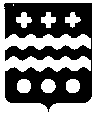 ДУМА МОЛОКОВСКОГО МУНИЦИПАЛЬНОГО ОКРУГА
ТВЕРСКОЙ ОБЛАСТИРЕШЕНИЕО бюджете Молоковского муниципального округа Тверской области на 2023 годи на плановый период 2024 и 2025 годовВ соответствии с Бюджетным кодексом РФ, Положением о бюджетном процессе в Молоковском муниципальном округе, утвержденным решением Думы Молоковского муниципального округа № 34 от 02.12.2021 года, Дума Молоковского муниципального округа РЕШИЛА:  Статья 11. Утвердить основные характеристики бюджета Молоковского муниципального округа Тверской области (далее – местный бюджет) на 2023 год:1) общий объем доходов местного бюджета в сумме 181 386,7 тыс. руб.;2) общий объем расходов местного бюджета в сумме 181 386,7   тыс. руб.;3) дефицит местного бюджета в размере равном  нолю.2. Утвердить основные характеристики местного бюджета на 2024 и 2025  годы:1) общий объем доходов местного бюджета на 2024 год в сумме 182 288,8 тыс. руб., на 2025 год в сумме 188 052,9 тыс. руб.;2) общий объем расходов местного бюджета на 2024 год в сумме   182 288,8 тыс. руб., в том числе условно утвержденные расходы в сумме 2 549,8 тыс. руб., на 2025год в сумме 188 052,9 тыс. руб., в том числе условно утвержденные расходы в сумме 5 105,0 тыс. руб.;3) дефицит местного бюджета на 2024 год в размере равном нолю, и на 2025 год в размере равном нолю.3. Утвердить объем межбюджетных трансфертов, получаемых из других бюджетов бюджетной системы Российской   Федерации, в 2023году в сумме   129 082,4 тыс. руб., в 2024 году в сумме 128 436,3 тыс. руб., в 2025 году в сумме 130 538,9 тыс. руб.4. Утвердить источники финансирования дефицита местного бюджета на 2023 год и на плановый период 2024 и 2025 годов согласно приложению 1 к настоящему Решению.Статья 2Установить, что в соответствии со статьями 16.6, 75.1 и 78.2 Федерального закона от 10.01.2002 № 7-ФЗ «Об охране окружающей среды» средства от платы за негативное воздействие на окружающую среду, штрафов, установленных Кодексом Российской Федерации об административных правонарушениях за административные правонарушения в области охраны окружающей среды и природопользования, административных штрафов, установленных законом Тверской области от 14.07.2003 N 46-ЗО «Об административных правонарушениях» за административные правонарушения в области охраны окружающей среды и природопользования, зачисленные в местный бюджет, от платежей по искам о возмещении вреда, причиненного окружающей среде, в том числе водным объектам, вследствие нарушений обязательных требований, а также от платежей, уплачиваемых при добровольном возмещении вреда, причиненного окружающей среде, в том числе водным объектам, вследствие нарушений обязательных требований, зачисленные в местный бюджет, направляются на выявление и оценку объектов накопленного вреда окружающей среде и (или) организацию работ по ликвидации накопленного вреда окружающей среде в случае наличия на территории Молоковского муниципального округа Тверской области объектов накопленного вреда окружающей среде, а в случае их отсутствия - на иные мероприятия по предотвращению и (или) снижению негативного воздействия хозяйственной и иной деятельности на окружающую среду, сохранению и восстановлению природной среды, рациональному использованию и воспроизводству природных ресурсов, обеспечению экологической безопасности в соответствии с планом мероприятий, указанных в пункте 1 статьи 16.6, пункте 1 статьи 75.1 и пункте 1 статьи 78.2 Федерального закона от 10.01.2002 № 7-ФЗ «Об охране окружающей среды», Молоковского муниципального округа Тверской области.Статья 3   Учесть в местном бюджете прогнозируемые доходы местного бюджета по группам, подгруппам, статьям, подстатьям и элементам доходов классификации доходов бюджетов Российской Федерации на 2023 год и на плановый период 2024 и 2025 годов согласно приложению 2 к настоящему Решению.Статья 41. Утвердить в пределах общего объема расходов, установленного статьей 1 настоящего Решения, распределение бюджетных ассигнований местного бюджета по разделам и подразделам классификации расходов бюджетов на 2023 год и на плановый период 2024 и 2025 годов согласно приложению 3 к настоящему Решению. 2. Утвердить распределение бюджетных ассигнований местного бюджета по разделам, подразделам, целевым статьям (муниципальным программам и непрограммным направлениям деятельности), группам видов расходов классификации расходов бюджетов на 2023 год и на плановый период 2024 и 2025 годов согласно приложению 4 к настоящему Решению.3. Утвердить ведомственную структуру расходов местного бюджета по главным распорядителям бюджетных средств, разделам, подразделам, целевым статьям (муниципальным программам и непрограммным направлениям деятельности), группам видов расходов классификации расходов бюджетов на 2023 год и плановый период 2024 и 2025 годов согласно приложению 5 к настоящему Решению.4. Утвердить объем и распределение бюджетных ассигнований по целевым статьям (муниципальным программам Тверской области и непрограммным направлениям деятельности), группам видов расходов классификации расходов бюджетов на 2023 год и на плановый период 2024 и 2025 годов согласно приложению 6 к настоящему Решению.Статья 5Утвердить общий объем бюджетных ассигнований, направляемых на исполнение публичных нормативных обязательств на 2023 год в сумме 1 225,9 тыс. руб., на 2024 год в сумме 1 195,9 тыс. руб., на 2025 год в сумме 1 195,9 тыс. руб. согласно приложению 7 к настоящему Решению.Статья 61. Утвердить объем бюджетных ассигнований муниципального дорожного фонда Молоковского муниципального округа Тверской области на 2023 год в сумме 34 804,6 тыс. руб., на 2024 год в сумме 36 620,7 тыс. руб., на 2025 год в сумме 37 930,5 тыс. руб.Статья 7Установить, что средства, поступающие в местный бюджет в виде субвенций в 2023 году в сумме 51 530,8 тыс. руб., в 2024 году в сумме 51 912,3 тыс. руб., в 2025 году в сумме 56 870,6 тыс. руб.  направляются:На осуществление полномочий по государственной регистрации актов гражданского состояния в 2023 году в сумме 171,4 тыс. руб., в 2024 году в сумме 180,8 тыс. руб., в 2025 году в сумме 180,8 тыс. руб.На реализацию государственных полномочий по созданию, исполнению полномочий и обеспечению деятельности комиссий по делам несовершеннолетних и защите их прав в 2023 году в сумме 336,3 тыс. руб., в 2024 году в сумме 339,8 тыс. руб., в 2025 году в сумме 343,4 тыс. руб.На выплату компенсации части платы, взимаемой с родителей (законных представителей) за присмотр и уход за детьми, посещающими образовательные организации, реализующие образовательные программы дошкольного образования в 2023 году в сумме 219,8 тыс. руб., в 2024 году в сумме 219,8 тыс. руб., в 2025 году в сумме 219,8 тыс. руб.На обеспечение государственных гарантий прав граждан на получение общедоступного и бесплатного дошкольного, начального общего, основного общего, среднего общего образования в общеобразовательных организациях, обеспечение дополнительного образования детей в общеобразовательных организациях в 2023 году в сумме 32 109,1 тыс. руб., в 2024 году в сумме 32 109,1 тыс. руб., в 2025 году в сумме 32 109,1 тыс. руб.На осуществление отдельных государственных полномочий в сфере осуществления дорожной деятельности в 2023 году в сумме 8 873,3 тыс. руб., в 2024 году в сумме 9 228,3 тыс. руб., в 2025 году в сумме 9 597,4 тыс. руб.На осуществление отдельных государственных полномочий по созданию административных комиссий и определению перечня должностных лиц, уполномоченных составлять протоколы об административных правонарушениях в 2023 году  в сумме 80,3 тыс. руб., в 2024 году в сумме 81,0 тыс. руб., в 2025 году в сумме 81,2 тыс. руб.На предоставление  жилых помещений  детям-сиротам и детям, оставшимся без попечения родителей, лицам из их числа по договорам найма специализированных жилых помещений в 2023 году  в сумме 0,0 тыс. руб., в 2024 году в сумме 0,0 тыс. руб., в 2025 году в сумме 4 574,9 тыс. руб.На обеспечение государственных гарантий реализации прав на получение общедоступного и бесплатного дошкольного образования в муниципальных дошкольных общеобразовательных организациях в 2023 году в сумме 5 953,6 тыс. руб., в 2024 году в сумме 5 953,6 тыс. руб., в 2025 году в сумме 5 953,6 тыс. руб.На осуществление первичного воинского учета органами местного самоуправления поселений, муниципальных и городских округов в 2023 году в сумме 292,6 тыс. руб., в 2024 году в сумме 305,5 тыс. руб., в 2025 году в сумме 316,1 тыс. руб.На осуществление государственных полномочий по выплате компенсации расходов по оплате жилых помещений, отопления и освещения педагогическим работникам, проживающим и работающим в сельской местности, рабочих посёлках (посёлках городского типа)  в 2023 году в сумме 1 080,0 тыс. руб.,  в 2024 году в сумме 1 080,0 тыс. руб.,  в 2025 году в сумме  1 080,0 тыс. руб.На осуществление полномочий по составлению (изменению) списков кандидатов в присяжные заседатели федеральных судов общей юрисдикции в РФ в 2023 году в сумме 0,9 тыс. руб., в 2024 году в сумме 0,9 тыс. руб., в 2025 году в сумме 0,8 тыс. руб.На ежемесячное денежное вознаграждение за классное руководство педагогическим работникам государственных и муниципальных общеобразовательных организаций в 2023 году в сумме 2 413,5 тыс. руб., в 2024 году в сумме 2 413,5тыс. руб., в 2025 году в сумме 2 413,5 тыс. руб.Статья 8  Утвердить в составе расходов местного бюджета размер резервного фонда Администрации Молоковского муниципального округа Тверской области в 2023 году в сумме 30,0 тыс. руб., в 2024 году в сумме 30,0 тыс. руб., в 2025 году 30,0 тыс. руб.Статья 91. В соответствии с пунктом 2 статьи 78.1 Бюджетного кодекса Российской Федерации из местного бюджета предоставляются субсидии иным некоммерческим организациям, не являющимся муниципальными учреждениями, в том числе:1) субсидии некоммерческим организациям, предусмотренные муниципальной программой Молоковского муниципального округа «Муниципальное управление и гражданское общество Молоковского муниципального округа на 2022 – 2027 годы».2. Порядок определения объема и предоставления субсидий, предусмотренных частью 1 настоящей статьи, определяется Администрацией Молоковского муниципального округа Тверской области.Статья 10Установить, что средства, поступающие в счет возврата ранее предоставленных из местного бюджета ссуд и бюджетных кредитов, а также плата за пользование ими подлежат перечислению в местный бюджет.Статья 111. Установить верхний предел муниципального внутреннего долга Молоковского муниципального округа Тверской области  на 1 января 2024 года в размере равном нолю, в том числе верхний предел долга по муниципальным гарантиям в размере, равном нолю.    Установить объём расходов на обслуживание муниципального долга Молоковского муниципального округа Тверской области  на 2023 год в сумме 0,00000 тыс. руб.2. Установить верхний предел муниципального внутреннего долга Молоковского муниципального округа Тверской области на 1 января 2025 года в размере равном нолю, в том числе верхний предел долга по муниципальным гарантиям в размере, равном нолю.  Установить объём расходов на обслуживание муниципального долга Молоковского муниципального округа Тверской области на 2024 год в сумме 0,00000 тыс. руб.3. Установить верхний предел муниципального внутреннего долга Молоковского муниципального округа Тверской области на 1 января 2026 года в размере равном нолю, в том числе верхний предел долга по муниципальным гарантиям в размере, равном нолю.Установить объём расходов на обслуживание муниципального долга Молоковского муниципального округа Тверской области на 2025 год в сумме 0,00000 тыс. руб.Статья 12Администрация Молоковского муниципального округа Тверской области не вправе привлекать бюджетные кредиты для финансирования дефицита местного бюджета, покрытия временных кассовых разрывов, возникающих при исполнении местного бюджета.Статья 131. Заключение и оплата получателями средств местного бюджета муниципальных контрактов (договоров), исполнение которых осуществляется за счет средств местного бюджета, производятся в пределах, доведенных им по кодам классификации расходов местного бюджета лимитов бюджетных обязательств и с учетом принятых и неисполненных обязательств, если иное не предусмотрено федеральным законодательством, законодательством Тверской области.2. Получатель средств местного бюджета при заключении муниципальных контрактов (договоров) на поставку товаров, выполнение работ, оказание услуг вправе предусматривать авансовые платежи:1) в размере 100 процентов суммы муниципального контракта (договора) - по муниципальным контрактам (договорам):а) о предоставлении услуг связи;б) о подписке на печатные издания и об их приобретении;в) об обучении, в том числе на курсах повышения квалификации и семинарах;г) об участии в семинарах;д) о приобретении авиа- и железнодорожных билетов;е) о приобретении билетов для проезда городским и пригородным транспортом;ж) на приобретение путевок на санаторно-курортное лечение;з) по договорам обязательного страхования гражданской ответственности владельцев транспортных средств;и) по расходам, связанным с участием органами местного самоуправления Молоковского муниципального округа Тверской области в международных, общероссийских, межрегиональных, региональных мероприятиях;к) по расходам, связанным с организацией и проведением органами местного самоуправления Молоковского муниципального округа Тверской области международных, общероссийских, межрегиональных, региональных мероприятий;л) по муниципальным контрактам (договорам) о поставке товаров, выполнении работ, оказании услуг, связанных со строительным процессом, по следующему перечню:подключение (технологическое присоединение) к сетям инженерно-технического обеспечения;определение и предоставление технических условий подключения объекта к сетям инженерно-технического обеспечения;подготовка рыбоводно-биологических обоснований;проведение лабораторных исследований и испытаний;изготовление схем расположения земельного участка на кадастровом плане (карте) соответствующей территории;изготовление межевого плана;изготовление акта выбора земельного участка под строительство объекта;чертёж градостроительного плана земельного участка;оплата восстановительной стоимости сносимых зелёных насаждений;оплата услуг субъектов естественных монополий.м) на приобретение (выпуск) сертификата ключа проверки электронной подписи с ключевым носителем и связанного с ним программного обеспечения;2) в размере, не превышающем 30 процентов суммы муниципального контракта (договора), по остальным муниципальным контрактам (договорам) (если иное не предусмотрено законодательством) в соответствии с решением Администрации Молоковского муниципального округа.3. Муниципальные бюджетные учреждения Тверской области и муниципальные автономные учреждения Тверской области при заключении ими контрактов (договоров) на поставку товаров, выполнение работ, оказание услуг за счет средств субсидий, предоставляемых местным бюджетом в соответствии с пунктом 1 статьи 78.1 Бюджетного кодекса Российской Федерации, вправе предусматривать:авансовые платежи в размере до 100 процентов включительно от суммы контракта (договора) по контрактам (договорам) на поставку товаров, выполнение работ, оказание услуг, указанных в пункте 1 части 2 настоящей статьи;авансовые платежи в размере, не превышающем 30 процентов суммы контракта (договора), по остальным контрактам (договорам) (если иное не предусмотрено законодательством) - в соответствии с решением Администрации Молоковского муниципального округа Тверской области, устанавливающим право предусматривать в контракте (договоре) авансовый платеж и определяющим конкретный размер такого авансового платежа.Статья 14Глава Молоковского муниципального округа Тверской области, Администрация Молоковского муниципального округа Тверской области не вправе принимать в 2023 году решения об увеличении численности муниципальных служащих и работников муниципальных бюджетных и муниципальных казенных учреждений  Молоковского муниципального округа Тверской области, за исключением случаев, связанных с увеличением объема полномочий и функций органов местного самоуправления Молоковского муниципального округа Тверской области, обусловленных изменением федерального, регионального законодательства и муниципальных правовых актов.Статья 15В сводную бюджетную роспись дополнительно к основаниям, установленным пунктом 3 статьи 217 Бюджетного кодекса Российской Федерации, могут быть внесены изменения, в том числе путём введения новых кодов классификации расходов местного бюджета, в соответствии с решениями руководителя финансового органа администрации Молоковского муниципального округа Тверской области  без внесения изменений в настоящее решение по следующим основаниям:на сумму остатков по состоянию на 1 января текущего финансового года целевых средств, поступивших из федерального бюджета и областного бюджета в местный бюджет и не использованных в отчетном финансовом году, подлежащих использованию в текущем финансовом году на те же цели при наличии потребности в них в соответствии решением главного администратора бюджетных средств;2)	на сумму остатков по состоянию на 1 января текущего финансового года целевых средств, поступивших от государственной корпорации - Фонда содействия реформированию жилищно-коммунального хозяйства в местный бюджет и не использованных в отчетном финансовом году, подлежащих использованию в текущем финансовом году на те же цели;3)	в случае увеличения объема бюджетных ассигнований дорожного фонда текущего финансового года на сумму остатков по состоянию на 1 января текущего финансового года средств дорожного фонда, не использованных в отчетном финансовом году;4)	при утверждении законом Тверской области об областном бюджете на текущий финансовый год, правовыми актами Правительства Тверской области распределения межбюджетных трансфертов, имеющих целевое назначение, предоставляемых из областного бюджета местному бюджету, и (или) заключения с областными органами исполнительной власти соглашений о предоставлении из областного бюджета местному бюджету межбюджетных трансфертов, имеющих целевое назначение;5)	при перераспределении бюджетных ассигнований по отдельным разделам, подразделам, целевым статьям и группам видов расходов бюджета в рамках муниципальной программы Молоковского муниципального округа  Тверской области в пределах общего объема бюджетных ассигнований, выделенных главному администратору (администратору) муниципальной программы Молоковского муниципального округа Тверской области*6)	при внесении изменений в Порядок формирования и применения кодов бюджетной классификации Российской Федерации, их структуре и принципах назначения;7) при перераспределении бюджетных ассигнований по отдельным разделам, подразделам, целевым статьям и группам видов расходов бюджета, выделенных на реализацию муниципальной программы Молоковского муниципального округа Тверской области, в пределах общего объема  бюджетных ассигнований, утвержденных муниципальной программой Молоковского муниципального округа Тверской области в текущем финансовом году, на сумму средств, необходимых для обеспечения выполнения условий получения средств областного бюджета, установленных Правительством Тверской области.Статья 16Настоящее Решение вступает в силу с 1 января 2023 года.Глава Молоковского муниципального округа                                                                  А.П. ЕфименкоПредседатель  Думы Молоковского муниципального округа                                                                     Л.А. Бойцова Приложение №1к Решению от 22.12.2022 г. № 124	                              «О бюджете Молоковского муниципального                                        округа Тверской области на  2023 год и на плановый период 2024 и 2025 годов»   Источники финансирования дефицита местного бюджетана 2023 год и на плановый период 2024 и 2025 годов.Приложение № 7к Решению от 22.12.2022 г. № 124	                              «О бюджете Молоковского муниципального округа Тверской области на 2023 год и на плановый период 2024 и 2025 годов»   Общий объем бюджетных ассигнований, направляемыхна исполнение публичных нормативных обязательств на 2023 год и на плановый период 2024 и 2025 годов22.12.2022№ 124пгт МолоковоКод бюджетной классификации Российской ФедерацииНаименованиеСумма (тыс. руб.)Сумма (тыс. руб.)Сумма (тыс. руб.)Код бюджетной классификации Российской ФедерацииНаименование2023год2024год2025год000 01 05 00 00 00 0000 000Изменение остатков средств на счетах по учёту средств бюджета 000000 01 05 00 00 00 0000 500Увеличение остатков   средств бюджетов -181 386,7-182 288,8-188 052,9000 01 05 02 00 00 0000 500Увеличение прочих остатков     средств бюджетов -181 386,7-182 288,8-188 052,9000 01 05 02 01 00 0000 510Увеличение прочих остатков денежных средств бюджетов-181 386,7-182 288,8-188 052,9000 01 05 02 01 14 0000 510Увеличение прочих остатков денежных средств бюджетов муниципальных округов-181 386,7-182 288,8-188 052,9000 01 05 00 00 00 0000 600Уменьшение остатков средств бюджетов181 386,7182 288,8188 052,9000 01 05 01 00 00 0000 600Уменьшение остатков финансовых резервов бюджетов181 386,7182 288,8188 052,9000 01 05 02 01 00 0000 610Уменьшение прочих остатков денежных средств бюджетов181 386,7182 288,8188 052,9000 01 05 02 01 14 0000 610Уменьшение прочих остатков   денежных   средств   бюджетов   муниципальных округов181 386,7182 288,8188 052,9ИТОГО    источников внутреннего финансирования дефицитов бюджетов 000Приложение № 2
к Решению от 22.12.2022 г. № 124 
 «О бюджете Молоковского муниципального                                                                                                                                                                                                                                                                                                                                                                                                                                                                                                                                                                                                                                                                                                                                                                                                                                                                                                                                                                                                                                                                                                                                                                                                                                                                                                                                                                                                                                                                                                                                                                                                                                                                                                                                                                                                                                                                                                                                                    округа Тверской области на 2023 год и на                               
плановый период 2024 и 2025 годов "Приложение № 2
к Решению от 22.12.2022 г. № 124 
 «О бюджете Молоковского муниципального                                                                                                                                                                                                                                                                                                                                                                                                                                                                                                                                                                                                                                                                                                                                                                                                                                                                                                                                                                                                                                                                                                                                                                                                                                                                                                                                                                                                                                                                                                                                                                                                                                                                                                                                                                                                                                                                                                                                                    округа Тверской области на 2023 год и на                               
плановый период 2024 и 2025 годов "Приложение № 2
к Решению от 22.12.2022 г. № 124 
 «О бюджете Молоковского муниципального                                                                                                                                                                                                                                                                                                                                                                                                                                                                                                                                                                                                                                                                                                                                                                                                                                                                                                                                                                                                                                                                                                                                                                                                                                                                                                                                                                                                                                                                                                                                                                                                                                                                                                                                                                                                                                                                                                                                                    округа Тверской области на 2023 год и на                               
плановый период 2024 и 2025 годов "Приложение № 2
к Решению от 22.12.2022 г. № 124 
 «О бюджете Молоковского муниципального                                                                                                                                                                                                                                                                                                                                                                                                                                                                                                                                                                                                                                                                                                                                                                                                                                                                                                                                                                                                                                                                                                                                                                                                                                                                                                                                                                                                                                                                                                                                                                                                                                                                                                                                                                                                                                                                                                                                                    округа Тверской области на 2023 год и на                               
плановый период 2024 и 2025 годов "Приложение № 2
к Решению от 22.12.2022 г. № 124 
 «О бюджете Молоковского муниципального                                                                                                                                                                                                                                                                                                                                                                                                                                                                                                                                                                                                                                                                                                                                                                                                                                                                                                                                                                                                                                                                                                                                                                                                                                                                                                                                                                                                                                                                                                                                                                                                                                                                                                                                                                                                                                                                                                                                                    округа Тверской области на 2023 год и на                               
плановый период 2024 и 2025 годов "Приложение № 2
к Решению от 22.12.2022 г. № 124 
 «О бюджете Молоковского муниципального                                                                                                                                                                                                                                                                                                                                                                                                                                                                                                                                                                                                                                                                                                                                                                                                                                                                                                                                                                                                                                                                                                                                                                                                                                                                                                                                                                                                                                                                                                                                                                                                                                                                                                                                                                                                                                                                                                                                                    округа Тверской области на 2023 год и на                               
плановый период 2024 и 2025 годов "Прогнозируемые доходы местного бюджета по группам, подгруппам, статьям, подстатьям и элементам доходов классификации доходов бюджетов Российской Федерации на 2023 год и на плановый период 2024 и 2025 годовПрогнозируемые доходы местного бюджета по группам, подгруппам, статьям, подстатьям и элементам доходов классификации доходов бюджетов Российской Федерации на 2023 год и на плановый период 2024 и 2025 годовПрогнозируемые доходы местного бюджета по группам, подгруппам, статьям, подстатьям и элементам доходов классификации доходов бюджетов Российской Федерации на 2023 год и на плановый период 2024 и 2025 годовПрогнозируемые доходы местного бюджета по группам, подгруппам, статьям, подстатьям и элементам доходов классификации доходов бюджетов Российской Федерации на 2023 год и на плановый период 2024 и 2025 годовПрогнозируемые доходы местного бюджета по группам, подгруппам, статьям, подстатьям и элементам доходов классификации доходов бюджетов Российской Федерации на 2023 год и на плановый период 2024 и 2025 годовПрогнозируемые доходы местного бюджета по группам, подгруппам, статьям, подстатьям и элементам доходов классификации доходов бюджетов Российской Федерации на 2023 год и на плановый период 2024 и 2025 годовКод бюджетной классификации Российской ФедерацииКод бюджетной классификации Российской ФедерацииНаименование доходаСумма, тыс. руб.Сумма, тыс. руб.Сумма, тыс. руб.Код бюджетной классификации Российской ФедерацииКод бюджетной классификации Российской ФедерацииНаименование дохода2023 год2024 год2025 год0001 00 00000 00 0000 000НАЛОГОВЫЕ И НЕНАЛОГОВЫЕ   ДОХОДЫ52 304,353 852,557 514,00001 01 00000 00 0000 000НАЛОГИ НА ПРИБЫЛЬ, ДОХОДЫ31 885,032 422,035 393,00001 01 02000 01 0000 110Налог на доходы физических лиц31 885,032 422,035 393,00001 01 02010 01 0000 110Налог на доходы физических лиц с доходов, источником которых является налоговый агент, за исключением доходов, в отношении которых исчисление и уплата налога осуществляется в соответствии со статьями 227,227.1 и 228 Налогового Кодекса Российской Федерации31 237,031 762,034 723,00001 01 02020 01 0000 110Налог на доходы физических лиц с доходов, полученных от осуществления деятельности физическими лицами, зарегистрированными в качестве индивидуальных предпринимателей, нотариусов, занимающихся частной практикой, адвокатов, учредивших адвокатские кабинеты и других лиц, занимающихся частной практикой в соответствии со статьёй 227 Налогового Кодекса Российской Федерации463,0472,0479,00001 01 02030 01 0000 110Налог на доходы физических лиц с доходов, полученных физическими лицами в соответствии со статьёй 228 Налогового Кодекса РФ185,0188,0191,00001 03 00000 00 0000 000 НАЛОГИ НА ТОВАРЫ (РАБОТЫ, УСЛУГИ), РЕАЛИЗУЕМЫЕ НА ТЕРРИТОРИИ РОССИЙСКОЙ ФЕДЕРАЦИИ11 274,812 149,712 808,00001 03 02000 01 0000 110Акцизы по подакцизным товарам (продукции), производимым на территории Российской Федерации11 274,812 149,712 808,00001 03 02230 01 0000 110Доходы от уплаты акцизов на дизельное топливо, подлежащие распределению между бюджетами субъектов Российской Федерации и местными бюджетами с учётом установленных дифференцированных нормативов отчислений в местные бюджеты5 340,35 796,46 125,50001 03 02231 01 0000 110Доходы от уплаты акцизов на дизельное топливо, подлежащие распределению между бюджетами субъектов Российской Федерации и местными бюджетами с учетом установленных дифференцированных нормативов отчислений в местные бюджеты (по нормативам, установленным Федеральным законом о федеральном бюджете в целях формирования дорожных фондов субъектов Российской Федерации)5 340,35 796,46 125,50001 03 02240 01 0000 110Доходы от уплаты акцизов на моторные масла для дизельных и (или) карбюраторных (инжекторных) двигателей, подлежащие распределению между бюджетами субъектов Российской Федерации и местными бюджетами с учётом установленных дифференцированных нормативов отчислений в местные бюджеты37,139,640,70001 03 02241 01 0000 110Доходы от уплаты акцизов на моторные масла для дизельных и (или) карбюраторных (инжекторных) двигателей, подлежащие распределению между бюджетами субъектов Российской Федерации и местными бюджетами с учетом установленных дифференцированных нормативов отчислений в местные бюджеты (по нормативам, установленным Федеральным законом о федеральном бюджете в целях формирования дорожных фондов субъектов Российской Федерации)37,139,640,70001 03 02250 01 0000 110Доходы от уплаты акцизов на автомобильный бензин, подлежащие распределению между бюджетами субъектов Российской Федерации и местными бюджетами с учётом установленных дифференцированных нормативов отчислений в местные бюджеты6 601,77 072,87 396,10001 03 02251 01 0000 110Доходы от уплаты акцизов на автомобильный бензин, подлежащие распределению между бюджетами субъектов Российской Федерации и местными бюджетами с учетом установленных дифференцированных нормативов отчислений в местные бюджеты (по нормативам, установленным Федеральным законом о федеральном бюджете в целях формирования дорожных фондов субъектов Российской Федерации)6 601,77 072,87 396,10001 03 02260 01 0000 110Доходы от уплаты акцизов на прямогонный бензин, подлежащие распределению между бюджетами субъектов Российской Федерации и местными бюджетами с учётом установленных дифференцированных нормативов отчислений в местные бюджеты-704,3-759,1-754,30001 03 02261 01 0000 110Доходы от уплаты акцизов на прямогонный бензин, подлежащие распределению между бюджетами субъектов Российской Федерации и местными бюджетами с учетом установленных дифференцированных нормативов отчислений в местные бюджеты (по нормативам, установленным Федеральным законом о федеральном бюджете в целях формирования дорожных фондов субъектов Российской Федерации)-704,3-759,1-754,30001 05 00000 00 0000 000НАЛОГИ НА СОВОКУПНЫЙ ДОХОД1 651,31 667,71 680,20001 05 01000 00 0000 110Налог, взимаемый в связи с применением упрощённой системы налогообложения659,3610,7559,20001 05 01010 01 0000 110Налог, взимаемый с налогоплательщиков, выбравших в качестве объекта налогообложения доходы342,7345,1314,10001 05 01011 01 0000 110Налог, взимаемый с налогоплательщиков, выбравших в качестве объекта налогообложения доходы342,7345,1314,10001 05 01020 01 0000 110Налог, взимаемый с налогоплательщиков, выбравших в качестве объекта налогообложения доходы, уменьшенные на величину расходов316,6265,6245,10001 05 01021 01 0000 110Налог, взимаемый с налогоплательщиков, выбравших в качестве объекта налогообложения доходы, уменьшенные на величину расходов (в том числе минимальный налог, зачисляемый в бюджеты субъектов Российской Федерации)316,6265,6245,1000105 02000 02 0000 110Единый налог на вменённый доход для отдельных видов деятельности0,00,00,00001 05 02010 02 0000 110Единый налог на вменённый доход для отдельных видов деятельности0001 05 03000 01 0000 110Единый сельскохозяйственный налог318,0334,0347,00001 05 03010 01 0000 110Единый сельскохозяйственный налог318,0334,0347,00001 05 04000 02 0000 110Налог, взимаемый в связи с применением патентной системы налогообложения674,0723,0774,00001 05 04060 02 0000 110Налог, взимаемый в связи с применением патентной системы налогообложения, зачисляемый в бюджеты муниципальных округов674,0723,0774,00001 06 00000 00 0000 000НАЛОГИ НА ИМУЩЕСТВО4 180,04 222,04 263,00001 06 01000 00 0000 110Налог на имущество физических лиц690,0697,0703,00001 06 01020 14 0000 110Налог на имущество физических лиц, взимаемый по ставкам, применяемым к объектам налогообложения, расположенным в границах муниципальных округов690,0697,0703,00001 06 06000 00 0000 110Земельный налог3 490,03 525,03 560,00001 06 06030 00 0000 110Земельный налог с организаций1 328,01 359,01 390,00001 06 06032 14 0000 110Земельный налог с организаций, обладающих земельным участком, расположенным в границах муниципальных округов1 328,01 359,01 390,00001 06 06040 00 0000 110 Земельный налог с физических лиц2 162,02 166,02 170,00001 06 06042 14 0000 110Земельный налог с физических лиц, обладающих земельным участком, расположенным в границах муниципальных округов2 162,02 166,02 170,00001 08 00000 00 0000 000ГОСУДАРСТВЕННАЯ ПОШЛИНА341,0341,0341,00001 08 03000 01 0000 110Государственная пошлина по делам, рассматриваемым в судах общей юрисдикции, мировыми судьями341,0341,0341,00001 08 03010 01 0000 110Государственная пошлина по делам, рассматриваемым в судах общей юрисдикции, мировыми судьями (за исключением Верховного Суда Российской Федерации)341,0341,0341,00001 09 00000 00 0000 000ЗАДОЛЖЕННОСТЬ И ПЕРЕРАСЧЁТЫ ПО ОТМЕНЁННЫМ НАЛОГАМ СБОРАМ И ИНЫМ ОБЯЗАТЕЛЬНЫМ ПЛАТЕЖАМ0,00,00,00001 09 04000 00 0000 110Налоги на имущество0,00,00,00001 09 04010 02 0000 110Налог на имущество предприятий0001 09 04050 00 0000 110Земельный налог (по обязательствам, возникшим до 1 января 2006 года)0,00,00,00001 09 04052 14 0000 110Земельный налог (по обязательствам, возникшим до 1 января 2006 года) мобилизуемый на территориях муниципальных округов0001 11 00000 00 0000 000ДОХОДЫ ОТ ИСПОЛЬЗОВАНИЯ ИМУЩЕСТВА, НАХОДЯЩЕГОСЯ В ГОСУДАРСТВЕННОЙ И МУНИЦИПАЛЬНОЙ СОБСТВЕННОСТИ1 268,61 268,61 268,60001 11 05000 00 0000 120Доходы, получаемые в виде арендной либо иной платы за передачу в возмездное пользование государственного и муниципального имущества (за исключением имущества бюджетных и автономных учреждений, а также имущества государственных и муниципальных унитарных предприятий, в том числе казённых)1 084,11 084,11 084,10001 11 05010 00 0000 120Доходы, получаемые в виде арендной платы за земельные участки, государственная собственность на которые не разграничена, а также средства от продажи права на заключение договоров аренды указанных земельных участков1 066,71 066,71 066,70001 11 05012 14 0000 120Доходы, получаемые в виде арендной платы за земельные участки, государственная собственность на которые не разграничена и которые расположены в границах муниципальных округов, а также средства от продажи права на заключение договоров аренды указанных земельных участков1 066,71 066,71 066,70001 11 05070 00 0000 120 Доходы от сдачи в аренду имущества, составляющего государственную (муниципальную) казну (за исключением земельных участков)17,417,417,40001 11 05074 14 0000 120Доходы от сдачи в аренду имущества, составляющего казну муниципальных округов (за исключением земельных участков)17,417,417,40001 11 07000 00 0000 120Платежи от государственных и муниципальных унитарных предприятий52,052,052,00001 11 07010 00 0000 120Доходы от перечисления части прибыли государственных и муниципальных унитарных предприятий, остающейся после уплаты налогов и обязательных платежей52,052,052,00001 11 07014 14 0000 120Доходы от перечисления части прибыли, остающейся после уплаты налогов и иных обязательных платежей муниципальных унитарных предприятий, созданных муниципальными округами52,052,052,00001 11 09000 00 0000 120прочие доходы от использования имущества и прав, находящихся в государственной и муниципальной собственности (за исключением имущества бюджетных и автономных учреждений, а также имущества государственных и муниципальных унитарных предприятий, в том числе казённых)132,5132,5132,50001 11 09040 00 0000 120Прочие поступления от использования имущества, находящегося в государственной собственности (за исключением имущества бюджетных и автономных учреждений, а также имущества государственных и муниципальных унитарных предприятий, в том числе казённых) 132,5132,5132,50001 11 09044 14 0000 120Прочие поступления от использования имущества, находящегося в собственности муниципальных округов (за исключением имущества бюджетных и автономных учреждений, а также имущества муниципальных унитарных предприятий, в том числе казённых) 132,5132,5132,50001 12 00000 00 0000 000ПЛАТЕЖИ ПРИ ПОЛЬЗОВАНИИ ПРИРОДНЫМИ РЕСУРСАМИ26,126,126,10001 12 01000 01 0000 120Плата за негативное воздействие на окружающую среду26,126,126,10001 12 01010 01 0000 120Плата за выбросы загрязняющих веществ в атмосферный воздух стационарными объектами13,113,113,10001 12 01040 01 0000 120Плата за размещение отходов производства и потребления13,013,013,00001 12 01041 01 0000 120Плата за размещение отходов производства 13,013,013,00001 13 00000 00 0000 000 ДОХОДЫ ОТ ОКАЗАНИЯ ПЛАТНЫХ УСЛУГ И КОМПЕНСАЦИИ ЗАТРАТ ГОСУДАРСТВА1 396,51 410,11 388,50001 13 02000 00 0000 130Доходы от компенсации затрат государства1 396,51 410,11 388,50001 13 02060 00 0000 130Доходы, поступающие в порядке возмещения расходов, понесённых в связи с эксплуатацией имущества822,0822,0800,40001 13 02064 14 0000 130Доходы, поступающие в порядке возмещения расходов, понесённых в связи с эксплуатацией имущества муниципальных округов822,0822,0800,40001 13 02990 00 0000 130Прочие доходы от компенсации затрат государства574,5588,1588,10001 13 02994 14 0000 130Прочие доходы от компенсации затрат бюджетов муниципальных округов574,5588,1588,10001 16 00000 00 0000 000ШТРАФЫ, САНКЦИИ, ВОЗМЕЩЕНИЕ УЩЕРБА146,0145,3145,60001 16 01000 00 0000 140Административные штрафы, установленные Кодексом Российской Федерации об административных правонарушениях140,4140,2140,50001 16 01050 01 0000 140Административные штрафы, установленные Главой 5 Кодекса Российской Федерации об административных правонарушениях, за административные правонарушения, посягающие на права граждан10,810,610,90001 16 01053 01 0000 140Административные штрафы, установленные Главой 5 Кодекса Российской Федерации об административных правонарушениях, за административные правонарушения, посягающие на права граждан, налагаемые мировыми судьями, комиссиями по делам несовершеннолетних и защите их прав10,810,610,90001 16 01060 01 0000 140Административные штрафы, установленные Главой 6 Кодекса Российской Федерации об административных правонарушениях, за административные правонарушения, посягающие на здоровье, санитарно-эпидемиологическое благополучие населения и общественную нравственность15,015,015,00001 16 01063 01 0000 140Административные штрафы, установленные Главой 6 Кодекса Российской Федерации об административных правонарушениях, за административные правонарушения, посягающие на здоровье, санитарно-эпидемиологическое благополучие населения и общественную нравственность, налагаемые мировыми судьями, комиссиями по делам несовершеннолетних и защите их прав15,015,015,00001 16 01070 01 0000 140Административные штрафы, установленные главой 7 Кодекса Российской Федерации об административных правонарушениях, за административные правонарушения в области охраны собственности10,110,110,10001 16 01073 01 0000 140Административные штрафы, установленные главой 7 Кодекса Российской Федерации об административных правонарушениях, за административные правонарушения в области охраны собственности, налагаемые мировыми судьями, комиссиями по делам несовершеннолетних и защите их прав10,110,110,10001 16 01080 01 0000 140Административные штрафы, установленные Главой 8 Кодекса Российской Федерации об административных правонарушениях, за административные правонарушения в области охраны окружающей среды и природопользования2,02,02,00001 16 01083 01 0000 140Административные штрафы, установленные Главой 8 Кодекса Российской Федерации об административных правонарушениях, за административные правонарушения в области охраны окружающей среды и природопользования, налагаемые мировыми судьями, комиссиями по делам несовершеннолетних и защите их прав2,02,02,00001 16 01110 01 0000 140Административные штрафы, установленные главой 11 Кодекса Российской Федерации об административных правонарушениях, за административные правонарушения на транспорте0,00,00,00001 16 01113 01 0000 140Административные штрафы, установленные главой 11 Кодекса Российской Федерации об административных правонарушениях, за административные правонарушения на транспорте, налагаемые мировыми судьями, комиссиями по делам несовершеннолетних и защите их прав0001 16 01140 01 0000 140Административные штрафы, установленные Главой 14 Кодекса Российской Федерации об административных правонарушениях, за административные правонарушения в области предпринимательской деятельности и деятельности саморегулируемых организаций23,123,123,10001 16 01143 01 0000 140Административные штрафы, установленные Главой 14 Кодекса Российской Федерации об административных правонарушениях, за административные правонарушения в области предпринимательской деятельности и деятельности саморегулируемых организаций, налагаемые мировыми судьями, комиссиями по делам несовершеннолетних и защите их прав23,123,123,10001 16 01150 01 0000 140Административные штрафы, установленные Главой 15 Кодекса Российской Федерации об административных правонарушениях, за административные правонарушения в области финансов, налогов и сборов, страхования, рынка ценных бумаг10,810,810,80001 16 01153 01 0000 140Административные штрафы, установленные Главой 15 Кодекса Российской Федерации об административных правонарушениях, за административные правонарушения в области финансов, налогов и сборов, страхования, рынка ценных бумаг (за исключением штрафов, указанных в пункте 6 статьи 46 Бюджетного кодекса Российской Федерации), налагаемые мировыми судьями, комиссиями по делам несовершеннолетних и защите их прав10,810,810,80001 16 01170 01 0000 140 Административные штрафы, установленные Главой 17 Кодекса Российской Федерации об административных правонарушениях, за административные правонарушения, посягающие на институты государственной власти1,51,51,50001 16 01173 01 0000 140 Административные штрафы, установленные Главой 17 Кодекса Российской Федерации об административных правонарушениях, за административные правонарушения, посягающие на институты государственной власти, налагаемые мировыми судьями, комиссиями по делам несовершеннолетних и защите их прав1,51,51,51 16 01190 01 0000 140Административные штрафы, установленные Главой 19 Кодекса Российской Федерации об административных правонарушениях, за административные правонарушения против порядка управления12,712,712,70001 16 01193 01 0000 140Административные штрафы, установленные Главой 19 Кодекса Российской Федерации об административных правонарушениях, за административные правонарушения против порядка управления, налагаемые мировыми судьями, комиссиями по делам несовершеннолетних и защите их прав12,712,712,70001 16 01200 01 0000 140Административные штрафы, установленные Главой 20 Кодекса Российской Федерации об административных правонарушениях, за административные правонарушения, посягающие на общественный порядок и общественную безопасность54,454,454,40001 16 01203 01 0000 140Административные штрафы, установленные Главой 20 Кодекса Российской Федерации об административных правонарушениях, за административные правонарушения, посягающие на общественный порядок и общественную безопасность, налагаемые мировыми судьями, комиссиями по делам несовершеннолетних и защите их прав54,454,454,40001 16 10120 00 0000 140Доходы от денежных взысканий (штрафов), поступающие в счёт погашения задолженности, образовавшейся до 1 января 2020, подлежащие зачислению в бюджеты бюджетной системы Российской Федерации, по нормативам, действовавшим в 2019 году0,20,00,00001 16 10123 01 0000 140Доходы от денежных взысканий (штрафов), поступающие в счёт погашения задолженности, образовавшейся до 1 января 2020, подлежащие зачислению в бюджет муниципального образования по нормативам, действовавшим в 2019 году0,20,00,00001 16 10129 01 0000 140Доходы от денежных взысканий (штрафов), поступающие в счёт погашения задолженности, образовавшейся до 1 января 2020, подлежащие зачислению в федеральный бюджет и бюджет муниципального образования по нормативам, действовавшим в 2019 году0001 16 11000 01 0000 140Платежи, уплачиваемые в целях возмещения вреда5,45,15,10001 16 11050 01 0000 140Платежи по искам о возмещении вреда, причиненного окружающей среде, а также платежи, уплачиваемые при добровольном возмещении вреда, причиненного окружающей среде (за исключением вреда, причиненного окружающей среде на особо охраняемых природных территориях, а также вреда, причиненного водным объектам), подлежащие зачислению в бюджет муниципального образования5,45,15,10001 17 00000 00 0000 150ПРОЧИЕ НЕНАЛОГОВЫЕ ДОХОДЫ135,0200,0200,00001 17 15000 00 0000 150Инициативные платежи135,0200,0200,00001 17 15020 14 9001 150Инициативные платежи, зачисляемые в бюджеты муниципальных округов (Средства бюджетам на реализацию программ по поддержке местных инициатив)135,0200,0200,00002 00 00000 00 0000 000БЕЗВОЗМЕЗДНЫЕ ПОСТУПЛЕНИЯ129 082,4128 436,3130 538,90002 02 00000 00 0000 000Безвозмездные поступления от других бюджетов бюджетной системы Российской Федерации129 082,4128 436,3130 538,90002 02 10000 00 0000 150Дотации бюджетам бюджетной системы Российской Федерации и муниципальных образований 49 544,048 139,044 585,00002 02 15001 00 0000 150Дотации на выравнивание бюджетной обеспеченности49 544,048 139,044 585,00002 02 15001 05 0000 150Дотации бюджетам муниципальных округов на выравнивание бюджетной обеспеченности49 544,048 139,044 585,00002 02 20000 00 0000 150Субсидии бюджетам бюджетной системы Российской Федерации (межбюджетные субсидии)27 007,628 385,029 083,30002 02 20216 00 0000 150Субсидии бюджетам на осуществление дорожной деятельности в отношении автомобильных дорог общего пользования, а также капитального ремонта и ремонта дворовых территорий многоквартирных домов, проездов к дворовым территориям многоквартирных домов населённых пунктов14 656,515 242,715 525,10002 02 20216 14 2125 150Субсидии бюджетам муниципальных округов на осуществление дорожной деятельности в отношении автомобильных дорог общего пользования, а также капитального ремонта и ремонта дворовых территорий многоквартирных домов, проездов к дворовым территориям многоквартирных домов населённых пунктов (Субсидии бюджетам муниципальных округов на ремонт дворовых территорий многоквартирных домов, проездов к дворовым территориям многоквартирных домов населённых пунктов)1952,22030,32111,50002 02 20216 14 2224 150Субсидии бюджетам муниципальных округов на осуществление дорожной деятельности в отношении автомобильных дорог общего пользования, а также капитального ремонта и ремонта дворовых территорий многоквартирных домов, проездов к дворовым территориям многоквартирных домов населённых пунктов (Субсидии бюджетам на капитальный ремонт и ремонт улично-дорожной сети муниципальных образований Тверской области)11 782,412 253,612 416,50002 02 20216 14 2227 150Субсидии бюджетам муниципальных округов на осуществление дорожной деятельности в отношении автомобильных дорог общего пользования, а также капитального ремонта и ремонта дворовых территорий многоквартирных домов, проездов к дворовым территориям многоквартирных домов населённых пунктов (Субсидии бюджетам муниципальных округов на проведение мероприятий в целях обеспечения безопасности дорожного движения на автомобильных дорогах общего пользования местного значения)921,9958,8997,10002 02 25304 00 0000 150Субсидии бюджетам на организацию бесплатного горячего питания обучающихся, получающих начальное общее образование в государственных и муниципальных образовательных организациях1 173,71 173,71 134,80002 02 25304 14 0000 150Субсидии бюджетам муниципальных округов на организацию бесплатного горячего питания обучающихся, получающих начальное общее образование в государственных и муниципальных образовательных организациях1 173,71 173,71 134,80002 02 25599 00 0000 150Субсидии бюджетам на подготовку проектов межевания земельных участков и на проведение кадастровых работ0,0791,21 246,00002 02 25599 14 0000 150Субсидии бюджетам муниципальных округов на подготовку проектов межевания земельных участков и на проведение кадастровых работ0,0791,21 246,00002 02 29999 00 0000 150Прочие субсидии11 177,411 177,411 177,40002 02 29999 14 2049 150Прочие субсидии бюджетам муниципальных округов (Субсидии бюджетам муниципальных округов на поддержку редакций районных и городских газет)1 413,81 413,81 413,80002 02 29999 14 2071 150Прочие субсидии бюджетам муниципальных округов (прочие субсидии на организацию отдыха детей в каникулярное время)162,0162,0162,00002 02 29999 14 2093 150Прочие субсидии бюджетам муниципальных округов (Прочие субсидии бюджетам муниципальных образований на создание условий для предоставления транспортных услуг населению и организации транспортного обслуживания населения в границах муниципального образования в части обеспечения подвоза учащихся, проживающих в сельской местности, к месту обучения и обратно)1 305,11 305,11 305,10002 02 29999 14 2203 150Прочие субсидии бюджетам муниципальных округов (Субсидии бюджетам на организацию участия детей и подростков в социально значимых региональных проектах)24,924,924,90002 02 29999 14 2207 150Прочие субсидии бюджетам муниципальных округов (Субсидии бюджетам на повышение заработной платы педагогическим работникам муниципальных организаций дополнительного образования)429,1429,1429,10002 02 29999 14 2208 150Прочие субсидии бюджетам муниципальных округов (Субсидии бюджетам на повышение заработной платы работникам муниципальных учреждений культуры Тверской области)7 842,57 842,57 842,50002 02 30000 00 0000 150Субвенции бюджетам бюджетной системы Российской Федерации и муниципальных образований51 530,851 912,356 870,60002 02 30029 00 0000 150Субвенции бюджетам на компенсацию части платы, взимаемой с родителей (законных представителей) за присмотр и уход за детьми, посещающими образовательные организации, реализующие образовательные программы дошкольного образования219,8219,8219,80002 02 30029 14 2083 150Субвенции бюджетам муниципальных округов на компенсацию части платы, взимаемой с родителей (законных представителей) за присмотр и уход за детьми, посещающими образовательные организации, реализующие образовательные программы дошкольного образования219,8219,8219,80002 02 35082 00 0000 150Субвенции бюджетам муниципальных образований на предоставление жилых помещений детям-сиротам и детям, оставшимся без попечения родителей, лицам из их числа по договорам найма специализированных жилых помещений0,00,03 659,90002 02 35082 14 0000 150Субвенции бюджетам муниципальных округов на предоставление жилых помещений детям - сиротам и детям, оставшимся без попечения родителей, лицам из их числа по договорам найма специализированных жилых помещений0,00,03 659,90002 02 35118 00 0000 150 Субвенции бюджетам на осуществление первичного воинского учета органами местного самоуправления поселений, муниципальных и городских округов292,6305,5316,10002 02 35118 14 0000 150Субвенции бюджетам муниципальных округов на осуществление первичного воинского учета органами местного самоуправления поселений, муниципальных и городских округов292,6305,5316,10002 02 35120 00 0000 150Субвенции бюджетам на осуществление полномочий по составлению (изменению) списков кандидатов в присяжные заседатели федеральных судов общей юрисдикции в РФ0,90,90,80002 02 35120 14 0000 150Субвенции бюджетам муниципальных округов на осуществление полномочий по составлению (изменению) списков кандидатов в присяжные заседатели федеральных судов общей юрисдикции в РФ0,90,90,80002 02 35303 00 0000 150Субвенции бюджетам на ежемесячное денежное вознаграждение за классное руководство педагогическим работникам государственных и муниципальных общеобразовательных организаций2 413,52 413,52 413,50002 02 35303 14 0000 150Субвенции бюджетам муниципальных округов на ежемесячное денежное вознаграждение за классное руководство педагогическим работникам государственных и муниципальных общеобразовательных организаций2 413,52 413,52 413,50002 02 35930 00 0000 150Субвенции бюджетам на государственную регистрацию актов гражданского состояния171,4180,8180,80002 02 35930 14 0000 150Субвенции бюджетам муниципальных округов на государственную регистрацию актов гражданского состояния171,4180,8180,80002 02 39999 00 0000 150Прочие субвенции48 432,648 791,850 079,70002 02 39999 14 0000 150Прочие субвенции бюджетам муниципальных округов48 432,648 791,850 079,70002 02 39999 14 2015 150Прочие субвенции бюджетам муниципальных округов (Субвенции бюджетам муниципальных округов на реализацию государственных полномочий по созданию, исполнению полномочий и обеспечению деятельности комиссий по делам несовершеннолетних и защите их прав)336,3339,8343,40002 02 39999 14 2016 150Прочие субвенции бюджетам муниципальных округов (Субвенции бюджетам муниципальных округов на обеспечение гос. гарантий прав на получение общедоступного и бесплатного дошкольного, начального общего, основного общего, среднего общего образования в муниципальных общеобразовательных организациях, обеспечение дополнительного образования детей в муниципальных общеобразовательных организациях Тверской области)32 109,132 109,132 109,10002 02 39999 14 2153 150Прочие субвенции бюджетам муниципальных округов (Субвенции бюджетам муниципальных округов на обеспечение гос. гарантий реализации прав на получение общедоступного и бесплатного дошкольного образования в муниципальных дошкольных общеобразовательных организациях Тверской области)5 953,65 953,65 953,60002 02 39999 14 2070 150Прочие субвенции бюджетам муниципальных округов (Субвенции бюджетам на осуществление органами местного самоуправления отдельных гос. полномочий Тверской области в сфере дорожной деятельности)8 873,39 228,39 597,40002 02 39999 14 2114 150Прочие субвенции бюджетам муниципальных округов (Прочие субвенции бюджетам на осуществление гос. полномочий по созданию административных комиссий и определению перечня должностных лиц, уполномоченных составлять протоколы об административных правонарушениях)80,381,081,20002 02 39999 14 2174 150Прочие субвенции бюджетам муниципальных округов (Прочие субвенции бюджетам муниципальных округов на осуществление отдельных государственных полномочий по выплате компенсации расходов по оплате жилых помещений, отопления и освещения педагогическим работникам, проживающим и работающим в сельской местности, рабочих посёлках (посёлках городского типа))1 080,01 080,01 080,00002 02 39999 14 2217 150Прочие субвенции бюджетам муниципальных округов (Субвенции бюджетам муниципальных округов на осуществление государственных полномочий по обеспечению благоустроенными жилыми помещениями специализированного жилищного фонда  детей – сирот,  детей, оставшихся без попечения родителей, лиц из их числа по договорам найма специализированных жилых помещений за счёт средств областного бюджета Тверской области)0,00,0915,00002 02 40000 00 0000 150Иные межбюджетные трансферты1 000,00,00,00002 02 49999 00 0000 150Прочие межбюджетные трансферты, передаваемые бюджетам1 000,00,00,00002 02 49999 14 0000 150Прочие межбюджетные трансферты, передаваемые бюджетам муниципальных округов1 000,00,00,00002 02 49999 14 2233 150Прочие межбюджетные трансферты, передаваемые бюджетам муниципальных округов (прочие межбюджетные трансферты, передаваемые бюджетам на приобретение и установку детских игровых комплексов)1 000,00,00,0Итого доходов 181 386,7182 288,8188 052,9                                                                  
Приложение № 3  к Решению от 22.12.2022г. № 124
«О бюджете муниципального образования 
 Молоковский муниципальный округ Тверской области
на 2023 год и на плановый период 2024 и 2025 годов»                                                                  
Приложение № 3  к Решению от 22.12.2022г. № 124
«О бюджете муниципального образования 
 Молоковский муниципальный округ Тверской области
на 2023 год и на плановый период 2024 и 2025 годов»                                                                  
Приложение № 3  к Решению от 22.12.2022г. № 124
«О бюджете муниципального образования 
 Молоковский муниципальный округ Тверской области
на 2023 год и на плановый период 2024 и 2025 годов»                                                                  
Приложение № 3  к Решению от 22.12.2022г. № 124
«О бюджете муниципального образования 
 Молоковский муниципальный округ Тверской области
на 2023 год и на плановый период 2024 и 2025 годов»                                                                  
Приложение № 3  к Решению от 22.12.2022г. № 124
«О бюджете муниципального образования 
 Молоковский муниципальный округ Тверской области
на 2023 год и на плановый период 2024 и 2025 годов»Распределение бюджетных ассигнований местного бюджета 
по разделам и подразделам классификации расходов бюджетов 
на 2023 год и на плановый период 2024 и 2025 годовРаспределение бюджетных ассигнований местного бюджета 
по разделам и подразделам классификации расходов бюджетов 
на 2023 год и на плановый период 2024 и 2025 годовРаспределение бюджетных ассигнований местного бюджета 
по разделам и подразделам классификации расходов бюджетов 
на 2023 год и на плановый период 2024 и 2025 годовРаспределение бюджетных ассигнований местного бюджета 
по разделам и подразделам классификации расходов бюджетов 
на 2023 год и на плановый период 2024 и 2025 годовРаспределение бюджетных ассигнований местного бюджета 
по разделам и подразделам классификации расходов бюджетов 
на 2023 год и на плановый период 2024 и 2025 годовРПНаименованиеСумма, тыс.руб.Сумма, тыс.руб.Сумма, тыс.руб.РПНаименование2023 годплановый периодплановый периодРПНаименование2023 год2024 год2025 год12345ВСЕГО181 386,7179 739,0182 947,90100ОБЩЕГОСУДАРСТВЕННЫЕ ВОПРОСЫ36 534,436 528,635 178,50102Функционирование высшего должностного лица субъекта Российской Федерации и муниципального образования1 337,31 337,31 337,30104Функционирование Правительства Российской Федерации, высших исполнительных органов государственной власти субъектов Российской Федерации, местных администраций25 862,225 865,724 585,50105Судебная система0,90,90,80106Обеспечение деятельности финансовых, налоговых и таможенных органов и органов финансового (финансово-бюджетного) надзора5 094,65 094,65 054,60111Резервные фонды30,030,030,00113Другие общегосударственные вопросы4 209,44 200,14 170,30200НАЦИОНАЛЬНАЯ ОБОРОНА292,6305,5316,10203Мобилизационная и вневойсковая подготовка292,6305,5316,10300НАЦИОНАЛЬНАЯ БЕЗОПАСНОСТЬ И ПРАВООХРАНИТЕЛЬНАЯ ДЕЯТЕЛЬНОСТЬ2 319,92 289,32 289,30304Органы юстиции171,4180,8180,80310Защита населения и территории от чрезвычайных ситуаций природного и техногенного характера, пожарная безопасность2 148,52 108,52 108,50400НАЦИОНАЛЬНАЯ ЭКОНОМИКА35 012,637 455,739 215,4405Сельское хозяйство и рыболовство0,0800,01 259,90409Дорожное хозяйство (дорожные фонды)34 804,636 620,737 930,50412Другие вопросы в области национальной экономики208,035,025,00500ЖИЛИЩНО-КОММУНАЛЬНОЕ ХОЗЯЙСТВО6 818,14 096,43 487,70501Жилищное хозяйство654,0654,0533,00502Коммунальное хозяйство2 906,02 114,31 626,60503Благоустройство3 258,11 328,11 328,10600ОХРАНА ОКРУЖАЮЩЕЙ СРЕДЫ150,0150,0150,00603Охрана объектов растительного и животного мира и среды их обитания150,0150,0150,00700ОБРАЗОВАНИЕ76 265,875 150,274 172,70701Дошкольное образование15 332,614 832,614 507,30702Общее образование55 533,554 933,554 281,30703Дополнительное образование детей3 040,23 024,63 024,60707Молодежная политика35,035,035,00709Другие вопросы в области образования2 324,52 324,52 324,50800КУЛЬТУРА, КИНЕМАТОГРАФИЯ19 186,919 186,918 986,90801Культура17 746,817 746,817 546,80804Другие вопросы в области культуры, кинематографии1 440,11 440,11 440,11000СОЦИАЛЬНАЯ ПОЛИТИКА1 772,91 742,96 317,81001Пенсионное обеспечение31,931,931,91003Социальное обеспечение населения1 445,71 415,71 415,71004Охрана семьи и детства295,3295,34 870,21100ФИЗИЧЕСКАЯ КУЛЬТУРА И СПОРТ1 319,71 319,71 319,71102Массовый спорт100,0100,0100,01103Спорт высших достижений1 219,71 219,71 219,71200СРЕДСТВА МАССОВОЙ ИНФОРМАЦИИ1 713,81 513,81 513,81204Другие вопросы в области средств массовой информации1 713,81 513,81 513,8Приложение № 4                                                                                                                                                                                                                                                                                                                                                к Решению от 22.12.2022 № 124
«О бюджете муниципального образования 
 Молоковский муниципальный округ Тверской области
на 2023 год и на плановый период 2024 и 2025 годов»Приложение № 4                                                                                                                                                                                                                                                                                                                                                к Решению от 22.12.2022 № 124
«О бюджете муниципального образования 
 Молоковский муниципальный округ Тверской области
на 2023 год и на плановый период 2024 и 2025 годов»Приложение № 4                                                                                                                                                                                                                                                                                                                                                к Решению от 22.12.2022 № 124
«О бюджете муниципального образования 
 Молоковский муниципальный округ Тверской области
на 2023 год и на плановый период 2024 и 2025 годов»Приложение № 4                                                                                                                                                                                                                                                                                                                                                к Решению от 22.12.2022 № 124
«О бюджете муниципального образования 
 Молоковский муниципальный округ Тверской области
на 2023 год и на плановый период 2024 и 2025 годов»Распределение бюджетных ассигнований местного  бюджета 
по разделам, подразделам, целевым статьям (муниципальным программам и непрограммным направлениям деятельности), группам (группам и подгруппам) видов расходов классификации расходов бюджетов на 2023 год и на плановый период 2024 и 2025 годовРаспределение бюджетных ассигнований местного  бюджета 
по разделам, подразделам, целевым статьям (муниципальным программам и непрограммным направлениям деятельности), группам (группам и подгруппам) видов расходов классификации расходов бюджетов на 2023 год и на плановый период 2024 и 2025 годовРаспределение бюджетных ассигнований местного  бюджета 
по разделам, подразделам, целевым статьям (муниципальным программам и непрограммным направлениям деятельности), группам (группам и подгруппам) видов расходов классификации расходов бюджетов на 2023 год и на плановый период 2024 и 2025 годовРаспределение бюджетных ассигнований местного  бюджета 
по разделам, подразделам, целевым статьям (муниципальным программам и непрограммным направлениям деятельности), группам (группам и подгруппам) видов расходов классификации расходов бюджетов на 2023 год и на плановый период 2024 и 2025 годовРаспределение бюджетных ассигнований местного  бюджета 
по разделам, подразделам, целевым статьям (муниципальным программам и непрограммным направлениям деятельности), группам (группам и подгруппам) видов расходов классификации расходов бюджетов на 2023 год и на плановый период 2024 и 2025 годовРаспределение бюджетных ассигнований местного  бюджета 
по разделам, подразделам, целевым статьям (муниципальным программам и непрограммным направлениям деятельности), группам (группам и подгруппам) видов расходов классификации расходов бюджетов на 2023 год и на плановый период 2024 и 2025 годовРаспределение бюджетных ассигнований местного  бюджета 
по разделам, подразделам, целевым статьям (муниципальным программам и непрограммным направлениям деятельности), группам (группам и подгруппам) видов расходов классификации расходов бюджетов на 2023 год и на плановый период 2024 и 2025 годовРаспределение бюджетных ассигнований местного  бюджета 
по разделам, подразделам, целевым статьям (муниципальным программам и непрограммным направлениям деятельности), группам (группам и подгруппам) видов расходов классификации расходов бюджетов на 2023 год и на плановый период 2024 и 2025 годовРаспределение бюджетных ассигнований местного  бюджета 
по разделам, подразделам, целевым статьям (муниципальным программам и непрограммным направлениям деятельности), группам (группам и подгруппам) видов расходов классификации расходов бюджетов на 2023 год и на плановый период 2024 и 2025 годовРаспределение бюджетных ассигнований местного  бюджета 
по разделам, подразделам, целевым статьям (муниципальным программам и непрограммным направлениям деятельности), группам (группам и подгруппам) видов расходов классификации расходов бюджетов на 2023 год и на плановый период 2024 и 2025 годовРПКЦСРКЦСРКВРНаименованиеНаименованиеНаименованиеСумма, тыс. руб.Сумма, тыс. руб.Сумма, тыс. руб.РПКЦСРКЦСРКВРНаименованиеНаименованиеНаименование2023 годплановый периодплановый периодРПКЦСРКЦСРКВРНаименованиеНаименованиеНаименование2023 год2024 год2025 год1223444567ВСЕГОВСЕГОВСЕГО181 386,7179 739,0182 947,90100ОБЩЕГОСУДАРСТВЕННЫЕ ВОПРОСЫОБЩЕГОСУДАРСТВЕННЫЕ ВОПРОСЫОБЩЕГОСУДАРСТВЕННЫЕ ВОПРОСЫ36 534,436 528,635 178,50102Функционирование высшего должностного лица субъекта Российской Федерации и муниципального образованияФункционирование высшего должностного лица субъекта Российской Федерации и муниципального образованияФункционирование высшего должностного лица субъекта Российской Федерации и муниципального образования1 337,31 337,31 337,3010214000000001400000000Муниципальная программа муниципального образования «Молоковский муниципальный округ» «Муниципальное управление и гражданское общество Молоковского муниципального округа на 2022-2027 годы»Муниципальная программа муниципального образования «Молоковский муниципальный округ» «Муниципальное управление и гражданское общество Молоковского муниципального округа на 2022-2027 годы»Муниципальная программа муниципального образования «Молоковский муниципальный округ» «Муниципальное управление и гражданское общество Молоковского муниципального округа на 2022-2027 годы»1 337,31 337,31 337,3010214900000001490000000Обеспечивающая подпрограммаОбеспечивающая подпрограммаОбеспечивающая подпрограмма1 337,31 337,31 337,3010214901204601490120460Глава муниципального образованияГлава муниципального образованияГлава муниципального образования1 337,31 337,31 337,3010214901204601490120460100Расходы на выплаты персоналу в целях обеспечения выполнения функций государственными (муниципальными) органами, казенными учреждениями, органами управления государственными внебюджетными фондамиРасходы на выплаты персоналу в целях обеспечения выполнения функций государственными (муниципальными) органами, казенными учреждениями, органами управления государственными внебюджетными фондамиРасходы на выплаты персоналу в целях обеспечения выполнения функций государственными (муниципальными) органами, казенными учреждениями, органами управления государственными внебюджетными фондами1 337,31 337,31 337,30104Функционирование Правительства Российской Федерации, высших исполнительных органов государственной власти субъектов Российской Федерации, местных администрацийФункционирование Правительства Российской Федерации, высших исполнительных органов государственной власти субъектов Российской Федерации, местных администрацийФункционирование Правительства Российской Федерации, высших исполнительных органов государственной власти субъектов Российской Федерации, местных администраций25 862,225 865,724 585,5010414000000001400000000Муниципальная программа муниципального образования «Молоковский муниципальный округ» «Муниципальное управление и гражданское общество Молоковского муниципального округа на 2022-2027 годы»Муниципальная программа муниципального образования «Молоковский муниципальный округ» «Муниципальное управление и гражданское общество Молоковского муниципального округа на 2022-2027 годы»Муниципальная программа муниципального образования «Молоковский муниципальный округ» «Муниципальное управление и гражданское общество Молоковского муниципального округа на 2022-2027 годы»25 862,225 865,724 585,5010414900000001490000000Обеспечивающая подпрограммаОбеспечивающая подпрограммаОбеспечивающая подпрограмма25 862,225 865,724 585,5010414901204701490120470Расходы по центральному аппарату органов местного самоуправления, за исключением расходов на выполнение переданных государственных полномочий Российской ФедерацииРасходы по центральному аппарату органов местного самоуправления, за исключением расходов на выполнение переданных государственных полномочий Российской ФедерацииРасходы по центральному аппарату органов местного самоуправления, за исключением расходов на выполнение переданных государственных полномочий Российской Федерации21 589,421 589,420 389,3010414901204701490120470100Расходы на выплаты персоналу в целях обеспечения выполнения функций государственными (муниципальными) органами, казенными учреждениями, органами управления государственными внебюджетными фондамиРасходы на выплаты персоналу в целях обеспечения выполнения функций государственными (муниципальными) органами, казенными учреждениями, органами управления государственными внебюджетными фондамиРасходы на выплаты персоналу в целях обеспечения выполнения функций государственными (муниципальными) органами, казенными учреждениями, органами управления государственными внебюджетными фондами16 390,216 390,216 390,2010414901204701490120470200Закупка товаров, работ и услуг для обеспечения государственных (муниципальных) нуждЗакупка товаров, работ и услуг для обеспечения государственных (муниципальных) нуждЗакупка товаров, работ и услуг для обеспечения государственных (муниципальных) нужд5 193,65 193,63 993,5010414901204701490120470800Иные бюджетные ассигнованияИные бюджетные ассигнованияИные бюджетные ассигнования5,65,65,6010414901205701490120570Расходы  на руководство и управление МКУ «Отдел  ЖКХ, благоустройства и развития территорий администрации Молоковского муниципального округа»Расходы  на руководство и управление МКУ «Отдел  ЖКХ, благоустройства и развития территорий администрации Молоковского муниципального округа»Расходы  на руководство и управление МКУ «Отдел  ЖКХ, благоустройства и развития территорий администрации Молоковского муниципального округа»3 936,53 936,53 852,8010414901205701490120570100Расходы на выплаты персоналу в целях обеспечения выполнения функций государственными (муниципальными) органами, казенными учреждениями, органами управления государственными внебюджетными фондамиРасходы на выплаты персоналу в целях обеспечения выполнения функций государственными (муниципальными) органами, казенными учреждениями, органами управления государственными внебюджетными фондамиРасходы на выплаты персоналу в целях обеспечения выполнения функций государственными (муниципальными) органами, казенными учреждениями, органами управления государственными внебюджетными фондами3 280,03 280,03 280,0010414901205701490120570200Закупка товаров, работ и услуг для обеспечения государственных (муниципальных) нуждЗакупка товаров, работ и услуг для обеспечения государственных (муниципальных) нуждЗакупка товаров, работ и услуг для обеспечения государственных (муниципальных) нужд650,9650,9567,2010414901205701490120570800Иные бюджетные ассигнованияИные бюджетные ассигнованияИные бюджетные ассигнования5,65,65,6010414901105101490110510Субвенция на финансовое обеспечение реализации государственных полномочий по созданию, исполнению полномочий и обеспечению деятельности комиссии по делам несовершеннолетнихСубвенция на финансовое обеспечение реализации государственных полномочий по созданию, исполнению полномочий и обеспечению деятельности комиссии по делам несовершеннолетнихСубвенция на финансовое обеспечение реализации государственных полномочий по созданию, исполнению полномочий и обеспечению деятельности комиссии по делам несовершеннолетних336,3339,8343,4010414901105101490110510100Расходы на выплаты персоналу в целях обеспечения выполнения функций государственными (муниципальными) органами, казенными учреждениями, органами управления государственными внебюджетными фондамиРасходы на выплаты персоналу в целях обеспечения выполнения функций государственными (муниципальными) органами, казенными учреждениями, органами управления государственными внебюджетными фондамиРасходы на выплаты персоналу в целях обеспечения выполнения функций государственными (муниципальными) органами, казенными учреждениями, органами управления государственными внебюджетными фондами332,0339,8343,4010414901105101490110510200Закупка товаров, работ и услуг для обеспечения государственных (муниципальных) нуждЗакупка товаров, работ и услуг для обеспечения государственных (муниципальных) нуждЗакупка товаров, работ и услуг для обеспечения государственных (муниципальных) нужд4,30,00,00105Судебная системаСудебная системаСудебная система0,90,90,8010514000000001400000000Муниципальная программа муниципального образования «Молоковский муниципальный округ» «Муниципальное управление и гражданское общество Молоковского муниципального округа на 2022-2027 годы»Муниципальная программа муниципального образования «Молоковский муниципальный округ» «Муниципальное управление и гражданское общество Молоковского муниципального округа на 2022-2027 годы»Муниципальная программа муниципального образования «Молоковский муниципальный округ» «Муниципальное управление и гражданское общество Молоковского муниципального округа на 2022-2027 годы»0,90,90,8010514200000001420000000Подпрограмма «Повышение эффективности муниципальной службы на территории Молоковского муниципального округа, улучшение качества предоставления муниципальных услуг и организации работы по решению вопросов местного значения»Подпрограмма «Повышение эффективности муниципальной службы на территории Молоковского муниципального округа, улучшение качества предоставления муниципальных услуг и организации работы по решению вопросов местного значения»Подпрограмма «Повышение эффективности муниципальной службы на территории Молоковского муниципального округа, улучшение качества предоставления муниципальных услуг и организации работы по решению вопросов местного значения»0,90,90,8010514202512001420251200Субвенции на осуществление полномочий по составлению (изменению) списков кандидатов в присяжные заседатели федеральных судов общей юрисдикции в Российской Федерации Субвенции на осуществление полномочий по составлению (изменению) списков кандидатов в присяжные заседатели федеральных судов общей юрисдикции в Российской Федерации Субвенции на осуществление полномочий по составлению (изменению) списков кандидатов в присяжные заседатели федеральных судов общей юрисдикции в Российской Федерации 0,90,90,8010514202512001420251200200Закупка товаров, работ и услуг для обеспечения государственных (муниципальных) нуждЗакупка товаров, работ и услуг для обеспечения государственных (муниципальных) нуждЗакупка товаров, работ и услуг для обеспечения государственных (муниципальных) нужд0,90,90,80106Обеспечение деятельности финансовых, налоговых и таможенных органов и органов финансового (финансово-бюджетного) надзораОбеспечение деятельности финансовых, налоговых и таможенных органов и органов финансового (финансово-бюджетного) надзораОбеспечение деятельности финансовых, налоговых и таможенных органов и органов финансового (финансово-бюджетного) надзора5 094,65 094,65 054,6010614000000001400000000Муниципальная программа муниципального образования «Молоковский муниципальный округ» «Муниципальное управление и гражданское общество Молоковского муниципального округа на 2022-2027 годы»Муниципальная программа муниципального образования «Молоковский муниципальный округ» «Муниципальное управление и гражданское общество Молоковского муниципального округа на 2022-2027 годы»Муниципальная программа муниципального образования «Молоковский муниципальный округ» «Муниципальное управление и гражданское общество Молоковского муниципального округа на 2022-2027 годы»5 094,65 094,65 054,6010614900000001490000000Обеспечивающая подпрограммаОбеспечивающая подпрограммаОбеспечивающая подпрограмма5 094,65 094,65 054,6010614901204801490120480Расходы на руководство и управление финансового отдела администрации Молоковского муниципального округаРасходы на руководство и управление финансового отдела администрации Молоковского муниципального округаРасходы на руководство и управление финансового отдела администрации Молоковского муниципального округа5 094,65 094,65 054,6010614901204801490120480100Расходы на выплаты персоналу в целях обеспечения выполнения функций государственными (муниципальными) органами, казенными учреждениями, органами управления государственными внебюджетными фондамиРасходы на выплаты персоналу в целях обеспечения выполнения функций государственными (муниципальными) органами, казенными учреждениями, органами управления государственными внебюджетными фондамиРасходы на выплаты персоналу в целях обеспечения выполнения функций государственными (муниципальными) органами, казенными учреждениями, органами управления государственными внебюджетными фондами3 976,03 976,03 976,0010614901204801490120480200Закупка товаров, работ и услуг для обеспечения государственных (муниципальных) нуждЗакупка товаров, работ и услуг для обеспечения государственных (муниципальных) нуждЗакупка товаров, работ и услуг для обеспечения государственных (муниципальных) нужд1 111,61 111,61 071,6010614901204801490120480800Иные бюджетные ассигнованияИные бюджетные ассигнованияИные бюджетные ассигнования7,07,07,00111Резервные фондыРезервные фондыРезервные фонды30,030,030,0011199000000009900000000Расходы, не включенные в муниципальные программыРасходы, не включенные в муниципальные программыРасходы, не включенные в муниципальные программы30,030,030,0011199200209009920020900Резервный фонд администрации Молоковского муниципального округаРезервный фонд администрации Молоковского муниципального округаРезервный фонд администрации Молоковского муниципального округа30,030,030,0011199200209009920020900800Иные бюджетные ассигнованияИные бюджетные ассигнованияИные бюджетные ассигнования30,030,030,00113Другие общегосударственные вопросыДругие общегосударственные вопросыДругие общегосударственные вопросы4 209,44 200,14 170,3011314000000001400000000Муниципальная программа муниципального образования «Молоковский муниципальный округ» «Муниципальное управление и гражданское общество Молоковского муниципального округа на 2022-2027 годы»Муниципальная программа муниципального образования «Молоковский муниципальный округ» «Муниципальное управление и гражданское общество Молоковского муниципального округа на 2022-2027 годы»Муниципальная программа муниципального образования «Молоковский муниципальный округ» «Муниципальное управление и гражданское общество Молоковского муниципального округа на 2022-2027 годы»4 209,44 200,14 170,3011314900000001490000000Обеспечивающая подпрограммаОбеспечивающая подпрограммаОбеспечивающая подпрограмма4 089,44 090,14 090,3011314901105401490110540Субвенция на финансовое обеспечение реализации государственных полномочий Тверской области по созданию административных комиссий и определению перечня должностных лиц, уполномоченных составлять протоколы об административных правонарушенияхСубвенция на финансовое обеспечение реализации государственных полномочий Тверской области по созданию административных комиссий и определению перечня должностных лиц, уполномоченных составлять протоколы об административных правонарушенияхСубвенция на финансовое обеспечение реализации государственных полномочий Тверской области по созданию административных комиссий и определению перечня должностных лиц, уполномоченных составлять протоколы об административных правонарушениях80,381,081,2011314901105401490110540100Расходы на выплаты персоналу в целях обеспечения выполнения функций государственными (муниципальными) органами, казенными учреждениями, органами управления государственными внебюджетными фондамиРасходы на выплаты персоналу в целях обеспечения выполнения функций государственными (муниципальными) органами, казенными учреждениями, органами управления государственными внебюджетными фондамиРасходы на выплаты персоналу в целях обеспечения выполнения функций государственными (муниципальными) органами, казенными учреждениями, органами управления государственными внебюджетными фондами78,180,780,7011314901105401490110540200Закупка товаров, работ и услуг для обеспечения государственных (муниципальных) нуждЗакупка товаров, работ и услуг для обеспечения государственных (муниципальных) нуждЗакупка товаров, работ и услуг для обеспечения государственных (муниципальных) нужд2,20,30,5011314902207901490220790Финансовое обеспечение деятельности  МКУ "Централизованная бухгалтерия учреждений образования и культуры Молоковского муниципального округа Тверской области"Финансовое обеспечение деятельности  МКУ "Централизованная бухгалтерия учреждений образования и культуры Молоковского муниципального округа Тверской области"Финансовое обеспечение деятельности  МКУ "Централизованная бухгалтерия учреждений образования и культуры Молоковского муниципального округа Тверской области"4 009,14 009,14 009,1011314902207901490220790100Расходы на выплаты персоналу в целях обеспечения выполнения функций государственными (муниципальными) органами, казенными учреждениями, органами управления государственными внебюджетными фондамиРасходы на выплаты персоналу в целях обеспечения выполнения функций государственными (муниципальными) органами, казенными учреждениями, органами управления государственными внебюджетными фондамиРасходы на выплаты персоналу в целях обеспечения выполнения функций государственными (муниципальными) органами, казенными учреждениями, органами управления государственными внебюджетными фондами3 190,03 190,03 190,0011314902207901490220790200Закупка товаров, работ и услуг для обеспечения государственных (муниципальных) нуждЗакупка товаров, работ и услуг для обеспечения государственных (муниципальных) нуждЗакупка товаров, работ и услуг для обеспечения государственных (муниципальных) нужд789,1789,1789,1011314902207901490220790800Иные бюджетные ассигнованияИные бюджетные ассигнованияИные бюджетные ассигнования30,030,030,0011314200000001420000000Подпрограмма «Повышение эффективности муниципальной службы на территории Молоковского муниципального округа, улучшение качества предоставления муниципальных услуг и организации работы по решению вопросов местного значения»Подпрограмма «Повышение эффективности муниципальной службы на территории Молоковского муниципального округа, улучшение качества предоставления муниципальных услуг и организации работы по решению вопросов местного значения»Подпрограмма «Повышение эффективности муниципальной службы на территории Молоковского муниципального округа, улучшение качества предоставления муниципальных услуг и организации работы по решению вопросов местного значения»120,0110,080,0011314203203901420320390Организационно-техническое обеспечение проведения мероприятий с участием Главы  муниципального округа и сотрудников аппарата администрации округаОрганизационно-техническое обеспечение проведения мероприятий с участием Главы  муниципального округа и сотрудников аппарата администрации округаОрганизационно-техническое обеспечение проведения мероприятий с участием Главы  муниципального округа и сотрудников аппарата администрации округа20,020,010,0011314203203901420320390200Закупка товаров, работ и услуг для обеспечения государственных (муниципальных) нуждЗакупка товаров, работ и услуг для обеспечения государственных (муниципальных) нуждЗакупка товаров, работ и услуг для обеспечения государственных (муниципальных) нужд20,020,010,0011314203204001420320400Финансовое обеспечение мероприятий, не предусмотренных в муниципальных программах Молоковского муниципального округаФинансовое обеспечение мероприятий, не предусмотренных в муниципальных программах Молоковского муниципального округаФинансовое обеспечение мероприятий, не предусмотренных в муниципальных программах Молоковского муниципального округа50,050,030,0011314203204001420320400200Закупка товаров, работ и услуг для обеспечения государственных (муниципальных) нуждЗакупка товаров, работ и услуг для обеспечения государственных (муниципальных) нуждЗакупка товаров, работ и услуг для обеспечения государственных (муниципальных) нужд50,050,030,0011314203204101420320410Взносы в Ассоциацию  муниципальных образований Тверской областиВзносы в Ассоциацию  муниципальных образований Тверской областиВзносы в Ассоциацию  муниципальных образований Тверской области50,040,040,0011314203204101420320410800Иные бюджетные ассигнованияИные бюджетные ассигнованияИные бюджетные ассигнования50,040,040,00200НАЦИОНАЛЬНАЯ ОБОРОНАНАЦИОНАЛЬНАЯ ОБОРОНАНАЦИОНАЛЬНАЯ ОБОРОНА292,6305,5316,10203Мобилизационная и вневойсковая подготовкаМобилизационная и вневойсковая подготовкаМобилизационная и вневойсковая подготовка292,6305,5316,1020314000000001400000000Муниципальная программа муниципального образования «Молоковский муниципальный округ» «Муниципальное управление и гражданское общество Молоковского муниципального округа на 2022-2027 годы»Муниципальная программа муниципального образования «Молоковский муниципальный округ» «Муниципальное управление и гражданское общество Молоковского муниципального округа на 2022-2027 годы»Муниципальная программа муниципального образования «Молоковский муниципальный округ» «Муниципальное управление и гражданское общество Молоковского муниципального округа на 2022-2027 годы»292,6305,5316,1020314900000001490000000Обеспечивающая подпрограммаОбеспечивающая подпрограммаОбеспечивающая подпрограмма292,6305,5316,1020314901511801490151180Субвенция на осуществление первичного воинского учёта на территориях, где отсутствуют военные комиссариатыСубвенция на осуществление первичного воинского учёта на территориях, где отсутствуют военные комиссариатыСубвенция на осуществление первичного воинского учёта на территориях, где отсутствуют военные комиссариаты292,6305,5316,1020314901511801490151180100Расходы на выплаты персоналу в целях обеспечения выполнения функций государственными (муниципальными) органами, казенными учреждениями, органами управления государственными внебюджетными фондамиРасходы на выплаты персоналу в целях обеспечения выполнения функций государственными (муниципальными) органами, казенными учреждениями, органами управления государственными внебюджетными фондамиРасходы на выплаты персоналу в целях обеспечения выполнения функций государственными (муниципальными) органами, казенными учреждениями, органами управления государственными внебюджетными фондами286,4299,3310,5020314901511801490151180200Закупка товаров, работ и услуг для обеспечения государственных (муниципальных) нуждЗакупка товаров, работ и услуг для обеспечения государственных (муниципальных) нуждЗакупка товаров, работ и услуг для обеспечения государственных (муниципальных) нужд6,26,25,60300НАЦИОНАЛЬНАЯ БЕЗОПАСНОСТЬ И ПРАВООХРАНИТЕЛЬНАЯ ДЕЯТЕЛЬНОСТЬНАЦИОНАЛЬНАЯ БЕЗОПАСНОСТЬ И ПРАВООХРАНИТЕЛЬНАЯ ДЕЯТЕЛЬНОСТЬНАЦИОНАЛЬНАЯ БЕЗОПАСНОСТЬ И ПРАВООХРАНИТЕЛЬНАЯ ДЕЯТЕЛЬНОСТЬ2 319,92 289,32 289,30304Органы юстицииОрганы юстицииОрганы юстиции171,4180,8180,8030414000000001400000000Муниципальная программа муниципального образования «Молоковский муниципальный округ» «Муниципальное управление и гражданское общество Молоковского муниципального округа на 2022-2027 годы»Муниципальная программа муниципального образования «Молоковский муниципальный округ» «Муниципальное управление и гражданское общество Молоковского муниципального округа на 2022-2027 годы»Муниципальная программа муниципального образования «Молоковский муниципальный округ» «Муниципальное управление и гражданское общество Молоковского муниципального округа на 2022-2027 годы»171,4180,8180,8030414900000001490000000Обеспечивающая подпрограммаОбеспечивающая подпрограммаОбеспечивающая подпрограмма171,4180,8180,8030414901593021490159302Субвенция на осуществление переданных органам местного самоуправления Тверской области в соответствии с пунктом 1 статьи 1 закона Тверской области «О наделении органов местного самоуправления государственными полномочиями на государственную регистрацию актов гражданского состояния» государственных полномочий на государственную регистрацию актов гражданского состоянияСубвенция на осуществление переданных органам местного самоуправления Тверской области в соответствии с пунктом 1 статьи 1 закона Тверской области «О наделении органов местного самоуправления государственными полномочиями на государственную регистрацию актов гражданского состояния» государственных полномочий на государственную регистрацию актов гражданского состоянияСубвенция на осуществление переданных органам местного самоуправления Тверской области в соответствии с пунктом 1 статьи 1 закона Тверской области «О наделении органов местного самоуправления государственными полномочиями на государственную регистрацию актов гражданского состояния» государственных полномочий на государственную регистрацию актов гражданского состояния171,4180,8180,8030414901593021490159302100Расходы на выплаты персоналу в целях обеспечения выполнения функций государственными (муниципальными) органами, казенными учреждениями, органами управления государственными внебюджетными фондамиРасходы на выплаты персоналу в целях обеспечения выполнения функций государственными (муниципальными) органами, казенными учреждениями, органами управления государственными внебюджетными фондамиРасходы на выплаты персоналу в целях обеспечения выполнения функций государственными (муниципальными) органами, казенными учреждениями, органами управления государственными внебюджетными фондами171,4180,8180,80310Защита населения и территории от чрезвычайных ситуаций природного и техногенного характера, пожарная безопасностьЗащита населения и территории от чрезвычайных ситуаций природного и техногенного характера, пожарная безопасностьЗащита населения и территории от чрезвычайных ситуаций природного и техногенного характера, пожарная безопасность2 148,52 108,52 108,5031007000000000700000000Муниципальная программа муниципального образования «Молоковский муниципальный округ» «Обеспечение правопорядка и безопасности населения Молоковского муниципального округа на 2022-2027 годы»Муниципальная программа муниципального образования «Молоковский муниципальный округ» «Обеспечение правопорядка и безопасности населения Молоковского муниципального округа на 2022-2027 годы»Муниципальная программа муниципального образования «Молоковский муниципальный округ» «Обеспечение правопорядка и безопасности населения Молоковского муниципального округа на 2022-2027 годы»2 148,52 108,52 108,5031007300000000730000000Подпрограмма «Снижение рисков и смягчение последствий чрезвычайных ситуаций природного и техногенного характера, повышение безопасности населения от угроз терроризма и экстремизма  на территории Молоковского муниципального округа  Тверской области»Подпрограмма «Снижение рисков и смягчение последствий чрезвычайных ситуаций природного и техногенного характера, повышение безопасности населения от угроз терроризма и экстремизма  на территории Молоковского муниципального округа  Тверской области»Подпрограмма «Снижение рисков и смягчение последствий чрезвычайных ситуаций природного и техногенного характера, повышение безопасности населения от угроз терроризма и экстремизма  на территории Молоковского муниципального округа  Тверской области»2 148,52 108,52 108,5031007301202700730120270Обеспечение функционирования МКУ «ЕДДС Молоковского муниципального округа Тверской области»Обеспечение функционирования МКУ «ЕДДС Молоковского муниципального округа Тверской области»Обеспечение функционирования МКУ «ЕДДС Молоковского муниципального округа Тверской области»1 799,11 799,11 799,1031007301202700730120270100Расходы на выплаты персоналу в целях обеспечения выполнения функций государственными (муниципальными) органами, казенными учреждениями, органами управления государственными внебюджетными фондамиРасходы на выплаты персоналу в целях обеспечения выполнения функций государственными (муниципальными) органами, казенными учреждениями, органами управления государственными внебюджетными фондамиРасходы на выплаты персоналу в целях обеспечения выполнения функций государственными (муниципальными) органами, казенными учреждениями, органами управления государственными внебюджетными фондами1 711,91 711,91 711,9031007301202700730120270200Закупка товаров, работ и услуг для обеспечения государственных (муниципальных) нуждЗакупка товаров, работ и услуг для обеспечения государственных (муниципальных) нуждЗакупка товаров, работ и услуг для обеспечения государственных (муниципальных) нужд87,287,287,2031007302202800730220280Предупреждение и ликвидация чрезвычайных ситуаций природного и техногенного характера на территории Молоковского муниципального округаПредупреждение и ликвидация чрезвычайных ситуаций природного и техногенного характера на территории Молоковского муниципального округаПредупреждение и ликвидация чрезвычайных ситуаций природного и техногенного характера на территории Молоковского муниципального округа50,010,010,0031007302202800730220280200Закупка товаров, работ и услуг для обеспечения государственных (муниципальных) нуждЗакупка товаров, работ и услуг для обеспечения государственных (муниципальных) нуждЗакупка товаров, работ и услуг для обеспечения государственных (муниципальных) нужд50,010,010,0031007302206800730220680Обеспечение пожарной безопасностиОбеспечение пожарной безопасностиОбеспечение пожарной безопасности299,4299,4299,4031007302206800730220680200Закупка товаров, работ и услуг для обеспечения государственных (муниципальных) нуждЗакупка товаров, работ и услуг для обеспечения государственных (муниципальных) нуждЗакупка товаров, работ и услуг для обеспечения государственных (муниципальных) нужд299,4299,4299,40400НАЦИОНАЛЬНАЯ ЭКОНОМИКАНАЦИОНАЛЬНАЯ ЭКОНОМИКАНАЦИОНАЛЬНАЯ ЭКОНОМИКА35 012,637 455,739 215,40405Сельское хозяйство и рыболовствоСельское хозяйство и рыболовствоСельское хозяйство и рыболовство0,0800,01 259,9040514000000001400000000Муниципальная программа муниципального образования «Молоковский муниципальный округ» «Муниципальное управление и гражданское общество Молоковского муниципального округа на 2022-2027 годы»Муниципальная программа муниципального образования «Молоковский муниципальный округ» «Муниципальное управление и гражданское общество Молоковского муниципального округа на 2022-2027 годы»Муниципальная программа муниципального образования «Молоковский муниципальный округ» «Муниципальное управление и гражданское общество Молоковского муниципального округа на 2022-2027 годы»0,0800,01 259,9040514200000001420000000Подпрограмма «Повышение эффективности муниципальной службы на территории Молоковского муниципального округа, улучшение качества предоставления муниципальных услуг и организации работы по решению вопросов местного значения»Подпрограмма «Повышение эффективности муниципальной службы на территории Молоковского муниципального округа, улучшение качества предоставления муниципальных услуг и организации работы по решению вопросов местного значения»Подпрограмма «Повышение эффективности муниципальной службы на территории Молоковского муниципального округа, улучшение качества предоставления муниципальных услуг и организации работы по решению вопросов местного значения»0,0800,01 259,9040514202L599014202L5990Субсидии на подготовку проектов межевания земельных участков и на проведение кадастровых работСубсидии на подготовку проектов межевания земельных участков и на проведение кадастровых работСубсидии на подготовку проектов межевания земельных участков и на проведение кадастровых работ0,0800,01 259,9040514202L599014202L5990200Закупка товаров, работ и услуг для обеспечения государственных (муниципальных) нуждЗакупка товаров, работ и услуг для обеспечения государственных (муниципальных) нуждЗакупка товаров, работ и услуг для обеспечения государственных (муниципальных) нужд0,0800,01 259,90409Дорожное хозяйство (дорожные фонды)Дорожное хозяйство (дорожные фонды)Дорожное хозяйство (дорожные фонды)34 804,636 620,737 930,5040908000000000800000000Муниципальная программа муниципального образования «Молоковский муниципальный округ» «Развитие дорожного хозяйства Молоковского муниципального округа на 2022-2027 годы»Муниципальная программа муниципального образования «Молоковский муниципальный округ» «Развитие дорожного хозяйства Молоковского муниципального округа на 2022-2027 годы»Муниципальная программа муниципального образования «Молоковский муниципальный округ» «Развитие дорожного хозяйства Молоковского муниципального округа на 2022-2027 годы»34 804,636 620,737 930,5040908100000000810000000Подпрограмма «Обеспечение развития и сохранности автомобильных дорог общего пользования местного значения на территории Молоковского муниципального округа»Подпрограмма «Обеспечение развития и сохранности автомобильных дорог общего пользования местного значения на территории Молоковского муниципального округа»Подпрограмма «Обеспечение развития и сохранности автомобильных дорог общего пользования местного значения на территории Молоковского муниципального округа»31 438,233 411,934 535,4040908101202900810120290Содержание автомобильных дорог местного значения между населенными пунктамиСодержание автомобильных дорог местного значения между населенными пунктамиСодержание автомобильных дорог местного значения между населенными пунктами641,0900,0910,0040908101202900810120290200Закупка товаров, работ и услуг для обеспечения государственных (муниципальных) нуждЗакупка товаров, работ и услуг для обеспечения государственных (муниципальных) нуждЗакупка товаров, работ и услуг для обеспечения государственных (муниципальных) нужд641,0900,0910,0040908101105200810110520Субвенция на осуществление органами местного самоуправления отдельных государственных полномочий Тверской области в сфере осуществления дорожной деятельностиСубвенция на осуществление органами местного самоуправления отдельных государственных полномочий Тверской области в сфере осуществления дорожной деятельностиСубвенция на осуществление органами местного самоуправления отдельных государственных полномочий Тверской области в сфере осуществления дорожной деятельности8 873,39 228,39 597,4040908101105200810110520200Закупка товаров, работ и услуг для обеспечения государственных (муниципальных) нуждЗакупка товаров, работ и услуг для обеспечения государственных (муниципальных) нуждЗакупка товаров, работ и услуг для обеспечения государственных (муниципальных) нужд8 873,39 228,39 597,4040908101203000810120300Содержание автомобильных дорог общего пользования местного значения пгт. МолоковоСодержание автомобильных дорог общего пользования местного значения пгт. МолоковоСодержание автомобильных дорог общего пользования местного значения пгт. Молоково1 810,72 200,02 200,0040908101203000810120300200Закупка товаров, работ и услуг для государственных (муниципальных) нуждЗакупка товаров, работ и услуг для государственных (муниципальных) нуждЗакупка товаров, работ и услуг для государственных (муниципальных) нужд1 810,72 200,02 200,0040908101206900810120690Содержание автомобильных дорог общего пользования местного значения  сельских населенных пунктовСодержание автомобильных дорог общего пользования местного значения  сельских населенных пунктовСодержание автомобильных дорог общего пользования местного значения  сельских населенных пунктов1 821,42 900,03 000,0040908101206900810120690200Закупка товаров, работ и услуг для государственных (муниципальных) нуждЗакупка товаров, работ и услуг для государственных (муниципальных) нуждЗакупка товаров, работ и услуг для государственных (муниципальных) нужд1 821,42 900,03 000,0040908102110200810211020Субсидия  на ремонт дворовых территорий многоквартирных домов, проездов к дворовым территориям многоквартирных домов населенных пунктов Молоковского муниципального округа Субсидия  на ремонт дворовых территорий многоквартирных домов, проездов к дворовым территориям многоквартирных домов населенных пунктов Молоковского муниципального округа Субсидия  на ремонт дворовых территорий многоквартирных домов, проездов к дворовым территориям многоквартирных домов населенных пунктов Молоковского муниципального округа 1 952,22 030,32 111,5040908102110200810211020200Закупка товаров, работ и услуг для обеспечения государственных (муниципальных) нуждЗакупка товаров, работ и услуг для обеспечения государственных (муниципальных) нуждЗакупка товаров, работ и услуг для обеспечения государственных (муниципальных) нужд1 952,22 030,32 111,5040908102S102008102S1020Ремонт дворовых территорий многоквартирных домов, проездов к дворовым территориям многоквартирных домов населенных пунктов  Молоковского муниципального округа из местного бюджета за счет средств муниципального дорожного фонда Молоковского муниципального округа Ремонт дворовых территорий многоквартирных домов, проездов к дворовым территориям многоквартирных домов населенных пунктов  Молоковского муниципального округа из местного бюджета за счет средств муниципального дорожного фонда Молоковского муниципального округа Ремонт дворовых территорий многоквартирных домов, проездов к дворовым территориям многоквартирных домов населенных пунктов  Молоковского муниципального округа из местного бюджета за счет средств муниципального дорожного фонда Молоковского муниципального округа 802,7600,0800,0040908102S102008102S1020200Закупка товаров, работ и услуг для обеспечения государственных (муниципальных) нуждЗакупка товаров, работ и услуг для обеспечения государственных (муниципальных) нуждЗакупка товаров, работ и услуг для обеспечения государственных (муниципальных) нужд802,7600,0800,0040908102110500810211050Субсидии на капитальный ремонт и ремонт улично-дорожной сети муниципальных образований Тверской областиСубсидии на капитальный ремонт и ремонт улично-дорожной сети муниципальных образований Тверской областиСубсидии на капитальный ремонт и ремонт улично-дорожной сети муниципальных образований Тверской области11 782,412 253,612 416,5040908102110500810211050200Закупка товаров, работ и услуг для обеспечения государственных (муниципальных) нуждЗакупка товаров, работ и услуг для обеспечения государственных (муниципальных) нуждЗакупка товаров, работ и услуг для обеспечения государственных (муниципальных) нужд11 782,412 253,612 416,5040908102S105008102S1050Ремонт улично-дорожной сети Молоковского муниципального округа за счет средств местного бюджета Ремонт улично-дорожной сети Молоковского муниципального округа за счет средств местного бюджета Ремонт улично-дорожной сети Молоковского муниципального округа за счет средств местного бюджета 3 754,53 299,73 500,0040908102S105008102S1050200Закупка товаров, работ и услуг для обеспечения государственных (муниципальных) нуждЗакупка товаров, работ и услуг для обеспечения государственных (муниципальных) нуждЗакупка товаров, работ и услуг для обеспечения государственных (муниципальных) нужд3 754,53 299,73 500,0040908200000000820000000Подпрограмма «Обеспечение безопасности дорожного движения в Молоковском муниципальнм округе» Подпрограмма «Обеспечение безопасности дорожного движения в Молоковском муниципальнм округе» Подпрограмма «Обеспечение безопасности дорожного движения в Молоковском муниципальнм округе» 3 366,43 208,83 395,1040908201207000820120700 Поддержание в нормативном состоянии освещенности на автомобильных дорогах общего пользования местного значения за счет средств местного бюджета Поддержание в нормативном состоянии освещенности на автомобильных дорогах общего пользования местного значения за счет средств местного бюджета Поддержание в нормативном состоянии освещенности на автомобильных дорогах общего пользования местного значения за счет средств местного бюджета1 995,82 000,02 098,0040908201207000820120700200Закупка товаров, работ и услуг для обеспечения государственных (муниципальных) нуждЗакупка товаров, работ и услуг для обеспечения государственных (муниципальных) нуждЗакупка товаров, работ и услуг для обеспечения государственных (муниципальных) нужд1 995,82 000,02 098,00409082R311090082R311090Субсидии на проведение мероприятий в целях обеспечения безопасности дорожного движения на автомобильных дорогах общего пользования местного значения Субсидии на проведение мероприятий в целях обеспечения безопасности дорожного движения на автомобильных дорогах общего пользования местного значения Субсидии на проведение мероприятий в целях обеспечения безопасности дорожного движения на автомобильных дорогах общего пользования местного значения 921,9958,8997,10409082R311090082R311090200Закупка товаров, работ и услуг для обеспечения государственных (муниципальных) нуждЗакупка товаров, работ и услуг для обеспечения государственных (муниципальных) нуждЗакупка товаров, работ и услуг для обеспечения государственных (муниципальных) нужд921,9958,8997,10409082R3S1090082R3S1090Проведение мероприятий в целях обеспечения безопасности дорожного движения на автомобильных дорогах общего пользования местного значенияПроведение мероприятий в целях обеспечения безопасности дорожного движения на автомобильных дорогах общего пользования местного значенияПроведение мероприятий в целях обеспечения безопасности дорожного движения на автомобильных дорогах общего пользования местного значения448,7250,0300,00409082R3S1090082R3S1090200Закупка товаров, работ и услуг для обеспечения государственных (муниципальных) нуждЗакупка товаров, работ и услуг для обеспечения государственных (муниципальных) нуждЗакупка товаров, работ и услуг для обеспечения государственных (муниципальных) нужд448,7250,0300,00412Другие вопросы в области национальной экономикиДругие вопросы в области национальной экономикиДругие вопросы в области национальной экономики208,035,025,0041212000000001200000000Муниципальная программа муниципального образования «Молоковский муниципальный округ» «Поддержка развития малого и среднего предпринимательства в Молоковском муниципальном округе на 2022-2027 годы»Муниципальная программа муниципального образования «Молоковский муниципальный округ» «Поддержка развития малого и среднего предпринимательства в Молоковском муниципальном округе на 2022-2027 годы»Муниципальная программа муниципального образования «Молоковский муниципальный округ» «Поддержка развития малого и среднего предпринимательства в Молоковском муниципальном округе на 2022-2027 годы»8,05,05,0041212100000001210000000Подпрограмма «Укрепление позиций малого и среднего предпринимательства Молоковского муниципального округа »Подпрограмма «Укрепление позиций малого и среднего предпринимательства Молоковского муниципального округа »Подпрограмма «Укрепление позиций малого и среднего предпринимательства Молоковского муниципального округа »8,05,05,0041212101203101210120310Проведение семинаров, круглых столов, встреч по актуальным вопросам предпринимательства с целью повышения их профессионального уровняПроведение семинаров, круглых столов, встреч по актуальным вопросам предпринимательства с целью повышения их профессионального уровняПроведение семинаров, круглых столов, встреч по актуальным вопросам предпринимательства с целью повышения их профессионального уровня8,05,05,0041212101203101210120310200Закупка товаров, работ и услуг для обеспечения государственных (муниципальных) нуждЗакупка товаров, работ и услуг для обеспечения государственных (муниципальных) нуждЗакупка товаров, работ и услуг для обеспечения государственных (муниципальных) нужд8,05,05,0041214000000001400000000Муниципальная программа муниципального образования «Молоковский муниципальный округ» «Муниципальное управление и гражданское общество Молоковского муниципального округа на 2022-2027 годы»Муниципальная программа муниципального образования «Молоковский муниципальный округ» «Муниципальное управление и гражданское общество Молоковского муниципального округа на 2022-2027 годы»Муниципальная программа муниципального образования «Молоковский муниципальный округ» «Муниципальное управление и гражданское общество Молоковского муниципального округа на 2022-2027 годы»200,030,020,0041214200000001420000000Подпрограмма «Повышение эффективности муниципальной службы на территории Молоковского муниципального округа, улучшение качества предоставления муниципальных услуг и организации работы по решению вопросов местного значения»Подпрограмма «Повышение эффективности муниципальной службы на территории Молоковского муниципального округа, улучшение качества предоставления муниципальных услуг и организации работы по решению вопросов местного значения»Подпрограмма «Повышение эффективности муниципальной службы на территории Молоковского муниципального округа, улучшение качества предоставления муниципальных услуг и организации работы по решению вопросов местного значения»200,030,020,0041214202203401420220340Организация работы комитета по управлению имуществом администрации Молоковского муниципального округа по оценке муниципального имущества и межеваний земельных участков при решении вопросов местного значенияОрганизация работы комитета по управлению имуществом администрации Молоковского муниципального округа по оценке муниципального имущества и межеваний земельных участков при решении вопросов местного значенияОрганизация работы комитета по управлению имуществом администрации Молоковского муниципального округа по оценке муниципального имущества и межеваний земельных участков при решении вопросов местного значения150,020,010,0041214202203401420220340200Закупка товаров, работ и услуг для обеспечения государственных (муниципальных) нуждЗакупка товаров, работ и услуг для обеспечения государственных (муниципальных) нуждЗакупка товаров, работ и услуг для обеспечения государственных (муниципальных) нужд150,020,010,0041214202208001420220800Оформление имущества и сервитутовОформление имущества и сервитутовОформление имущества и сервитутов50,010,010,0041214202208001420220800200Закупка товаров, работ и услуг для обеспечения государственных (муниципальных) нуждЗакупка товаров, работ и услуг для обеспечения государственных (муниципальных) нуждЗакупка товаров, работ и услуг для обеспечения государственных (муниципальных) нужд50,010,010,00500ЖИЛИЩНО-КОММУНАЛЬНОЕ ХОЗЯЙСТВОЖИЛИЩНО-КОММУНАЛЬНОЕ ХОЗЯЙСТВОЖИЛИЩНО-КОММУНАЛЬНОЕ ХОЗЯЙСТВО6 818,14 096,43 487,70501Жилищное хозяйствоЖилищное хозяйствоЖилищное хозяйство654,0654,0533,0050104000000000400000000Муниципальная программа муниципального образования «Молоковский муниципальный округ»  «Социальная поддержка населения Молоковского муниципального округа на 2022-2027 годы»Муниципальная программа муниципального образования «Молоковский муниципальный округ»  «Социальная поддержка населения Молоковского муниципального округа на 2022-2027 годы»Муниципальная программа муниципального образования «Молоковский муниципальный округ»  «Социальная поддержка населения Молоковского муниципального округа на 2022-2027 годы»45,045,045,0050104200000000420000000Подпрограмма «Обеспечение жилыми помещениями детей-сирот, детей, оставшихся без попечения родителей и лиц из числа детей-сирот и детей, оставшихся без попечения родителей на 2022-2027 годы»Подпрограмма «Обеспечение жилыми помещениями детей-сирот, детей, оставшихся без попечения родителей и лиц из числа детей-сирот и детей, оставшихся без попечения родителей на 2022-2027 годы»Подпрограмма «Обеспечение жилыми помещениями детей-сирот, детей, оставшихся без попечения родителей и лиц из числа детей-сирот и детей, оставшихся без попечения родителей на 2022-2027 годы»45,045,045,0050104201202400420120240Взносы на капитальный ремонт и содержание муниципального жилого фонда, предоставленного детям-сиротам, детям, оставшимся без попечения родителей, лицам из их числа по договорам найма специализированных жилых помещений за счет средств местного бюджетаВзносы на капитальный ремонт и содержание муниципального жилого фонда, предоставленного детям-сиротам, детям, оставшимся без попечения родителей, лицам из их числа по договорам найма специализированных жилых помещений за счет средств местного бюджетаВзносы на капитальный ремонт и содержание муниципального жилого фонда, предоставленного детям-сиротам, детям, оставшимся без попечения родителей, лицам из их числа по договорам найма специализированных жилых помещений за счет средств местного бюджета45,045,045,0050104201202400420120240200Закупка товаров, работ и услуг для обеспечения государственных (муниципальных) нуждЗакупка товаров, работ и услуг для обеспечения государственных (муниципальных) нуждЗакупка товаров, работ и услуг для обеспечения государственных (муниципальных) нужд45,045,045,0050118000000001800000000Муниципальная программа муниципального образования «Молоковский муниципальный округ» Тверской области «Жилье и городская среда на 2022-2027 годы»Муниципальная программа муниципального образования «Молоковский муниципальный округ» Тверской области «Жилье и городская среда на 2022-2027 годы»Муниципальная программа муниципального образования «Молоковский муниципальный округ» Тверской области «Жилье и городская среда на 2022-2027 годы»609,0609,0488,0050118300000001830000000Подпрограмма «Развитие и содержание жилищного хозяйства»Подпрограмма «Развитие и содержание жилищного хозяйства»Подпрограмма «Развитие и содержание жилищного хозяйства»609,0609,0488,0050118301206601830120660Разработка проектно-сметной документации по ремонту муниципального жилого фондаРазработка проектно-сметной документации по ремонту муниципального жилого фондаРазработка проектно-сметной документации по ремонту муниципального жилого фонда50,050,050,0050118301206601830120660200Закупка товаров, работ и услуг для обеспечения государственных (муниципальных) нуждЗакупка товаров, работ и услуг для обеспечения государственных (муниципальных) нуждЗакупка товаров, работ и услуг для обеспечения государственных (муниципальных) нужд50,050,050,0050118301206701830120670Выполнение работ по текущему ремонту жилых помещений муниципального жилого фонда Выполнение работ по текущему ремонту жилых помещений муниципального жилого фонда Выполнение работ по текущему ремонту жилых помещений муниципального жилого фонда 333,0333,0212,0050118301206701830120670200Закупка товаров, работ и услуг для обеспечения государственных (муниципальных) нуждЗакупка товаров, работ и услуг для обеспечения государственных (муниципальных) нуждЗакупка товаров, работ и услуг для обеспечения государственных (муниципальных) нужд333,0333,0212,0050118301207201830120720Взносы в фонд капитального ремонта общего имущества многоквартирных домов за муниципальное жильеВзносы в фонд капитального ремонта общего имущества многоквартирных домов за муниципальное жильеВзносы в фонд капитального ремонта общего имущества многоквартирных домов за муниципальное жилье150,0150,0150,0050118301207201830120720200Закупка товаров, работ и услуг для обеспечения государственных (муниципальных) нуждЗакупка товаров, работ и услуг для обеспечения государственных (муниципальных) нуждЗакупка товаров, работ и услуг для обеспечения государственных (муниципальных) нужд150,0150,0150,0050118301207601830120760Содержание мест общего пользования в многоквартирных домах  Содержание мест общего пользования в многоквартирных домах  Содержание мест общего пользования в многоквартирных домах  76,076,076,0050118301207601830120760200Закупка товаров, работ и услуг для обеспечения государственных (муниципальных) нуждЗакупка товаров, работ и услуг для обеспечения государственных (муниципальных) нуждЗакупка товаров, работ и услуг для обеспечения государственных (муниципальных) нужд76,076,076,00502Коммунальное хозяйствоКоммунальное хозяйствоКоммунальное хозяйство2 906,02 114,31 626,6050216000000001600000000Муниципальная программа муниципального образования «Молоковский муниципальный округ» Тверской области «Развитие коммунальной инфраструктуры Молоковского муниципального округа на 2022-2027 годы»Муниципальная программа муниципального образования «Молоковский муниципальный округ» Тверской области «Развитие коммунальной инфраструктуры Молоковского муниципального округа на 2022-2027 годы»Муниципальная программа муниципального образования «Молоковский муниципальный округ» Тверской области «Развитие коммунальной инфраструктуры Молоковского муниципального округа на 2022-2027 годы»2 906,02 114,31 626,6050216100000001610000000Подпрограмма «Обеспечение развития системы жилищно-коммунального  хозяйства  Молоковского муниципального округа»Подпрограмма «Обеспечение развития системы жилищно-коммунального  хозяйства  Молоковского муниципального округа»Подпрограмма «Обеспечение развития системы жилищно-коммунального  хозяйства  Молоковского муниципального округа»2 606,02 114,31 626,6050216101206001610120600Ремонт водопроводных сетей в населенных пунктах Молоковского муниципального округа Ремонт водопроводных сетей в населенных пунктах Молоковского муниципального округа Ремонт водопроводных сетей в населенных пунктах Молоковского муниципального округа 291,0291,0226,6050216101206001610120600200Закупка товаров, работ и услуг для обеспечения государственных (муниципальных) нуждЗакупка товаров, работ и услуг для обеспечения государственных (муниципальных) нуждЗакупка товаров, работ и услуг для обеспечения государственных (муниципальных) нужд291,0291,0226,6050216101206101610120610Содержание водопроводных сетей в населенных пунктах Молоковского муниципального округаСодержание водопроводных сетей в населенных пунктах Молоковского муниципального округаСодержание водопроводных сетей в населенных пунктах Молоковского муниципального округа1 515,01 023,3600,0050216101206101610120610200Закупка товаров, работ и услуг для обеспечения государственных (муниципальных) нуждЗакупка товаров, работ и услуг для обеспечения государственных (муниципальных) нуждЗакупка товаров, работ и услуг для обеспечения государственных (муниципальных) нужд1 475,0983,3560,0050216101206101610120610800Иные бюджетные ассигнованияИные бюджетные ассигнованияИные бюджетные ассигнования40,040,040,0050216102207101610220710Арендная плата за котельное оборудованиеАрендная плата за котельное оборудованиеАрендная плата за котельное оборудование800,0800,0800,0050216102207101610220710200Закупка товаров, работ и услуг для обеспечения государственных (муниципальных) нуждЗакупка товаров, работ и услуг для обеспечения государственных (муниципальных) нуждЗакупка товаров, работ и услуг для обеспечения государственных (муниципальных) нужд800,0800,0800,0050216200000001620000000Подпрограмма «Газификация населенных пунктов Молоковского муниципального округа»Подпрограмма «Газификация населенных пунктов Молоковского муниципального округа»Подпрограмма «Газификация населенных пунктов Молоковского муниципального округа»300,00,00,0050216201206201620120620Разработка проектной документации газовой котельной, оформление документации построенных внутрипоселковых сетей газопровода в муниципальную собственностьРазработка проектной документации газовой котельной, оформление документации построенных внутрипоселковых сетей газопровода в муниципальную собственностьРазработка проектной документации газовой котельной, оформление документации построенных внутрипоселковых сетей газопровода в муниципальную собственность300,00,00,0050216201206201620120620200Закупка товаров, работ и услуг для обеспечения государственных (муниципальных) нуждЗакупка товаров, работ и услуг для обеспечения государственных (муниципальных) нуждЗакупка товаров, работ и услуг для обеспечения государственных (муниципальных) нужд300,00,00,00503БлагоустройствоБлагоустройствоБлагоустройство3 258,11 328,11 328,1050306000000000600000000Муниципальная программа муниципального образования «Молоковский муниципальный округ» «Содействие охране окружающей среды Молоковского муниципального округа на 2022-2027 годы»Муниципальная программа муниципального образования «Молоковский муниципальный округ» «Содействие охране окружающей среды Молоковского муниципального округа на 2022-2027 годы»Муниципальная программа муниципального образования «Молоковский муниципальный округ» «Содействие охране окружающей среды Молоковского муниципального округа на 2022-2027 годы»100,0100,0100,0050306100000000610000000Подпрограмма  «Улучшение и сохранение экологического состояния окружающей среды на территории Молоковского муниципального округа»Подпрограмма  «Улучшение и сохранение экологического состояния окружающей среды на территории Молоковского муниципального округа»Подпрограмма  «Улучшение и сохранение экологического состояния окружающей среды на территории Молоковского муниципального округа»100,0100,0100,0050306102205600610220560Выявление и ликвидация несанкционированных свалокВыявление и ликвидация несанкционированных свалокВыявление и ликвидация несанкционированных свалок100,0100,0100,0050306102205600610220560200Закупка товаров, работ и услуг для обеспечения государственных (муниципальных) нуждЗакупка товаров, работ и услуг для обеспечения государственных (муниципальных) нуждЗакупка товаров, работ и услуг для обеспечения государственных (муниципальных) нужд100,0100,0100,0050318000000001800000000Муниципальная программа муниципального образования «Молоковский муниципальный округ» Тверской области «Жилье и городская среда на 2022-2027 годы»Муниципальная программа муниципального образования «Молоковский муниципальный округ» Тверской области «Жилье и городская среда на 2022-2027 годы»Муниципальная программа муниципального образования «Молоковский муниципальный округ» Тверской области «Жилье и городская среда на 2022-2027 годы»3 158,11 228,11 228,1050318100000001810000000Подпрограмма «Комфортная городская среда»Подпрограмма «Комфортная городская среда»Подпрограмма «Комфортная городская среда»1 053,4573,4273,4050318101205801810120580Мероприятия по благоустройству городских и сельских территорий округаМероприятия по благоустройству городских и сельских территорий округаМероприятия по благоустройству городских и сельских территорий округа773,4573,4273,4050318101205801810120580200Закупка товаров, работ и услуг для обеспечения государственных (муниципальных) нуждЗакупка товаров, работ и услуг для обеспечения государственных (муниципальных) нуждЗакупка товаров, работ и услуг для обеспечения государственных (муниципальных) нужд773,4573,4273,40503181F255550181F255550Субсидии на реализацию программ формирования современной городской средыСубсидии на реализацию программ формирования современной городской средыСубсидии на реализацию программ формирования современной городской среды280,00,00,00503181F255550181F255550200Закупка товаров, работ и услуг для обеспечения государственных (муниципальных) нуждЗакупка товаров, работ и услуг для обеспечения государственных (муниципальных) нуждЗакупка товаров, работ и услуг для обеспечения государственных (муниципальных) нужд280,00,00,0050318200000001820000000Подпрограмма «Развитие благоустройства»Подпрограмма «Развитие благоустройства»Подпрограмма «Развитие благоустройства»2 104,7654,7954,7050318201111801820111180Иной межбюджетный трансферт на приобретение и установку детского игрового комплексаИной межбюджетный трансферт на приобретение и установку детского игрового комплексаИной межбюджетный трансферт на приобретение и установку детского игрового комплекса1 000,00,00,0050318201111801820111180200Закупка товаров, работ и услуг для обеспечения государственных (муниципальных) нуждЗакупка товаров, работ и услуг для обеспечения государственных (муниципальных) нуждЗакупка товаров, работ и услуг для обеспечения государственных (муниципальных) нужд1 000,00,00,0050318201206501820120650Проведенние субботников  с участием граждан и организацийПроведенние субботников  с участием граждан и организацийПроведенние субботников  с участием граждан и организаций100,0100,0100,0050318201206501820120650200Закупка товаров, работ и услуг для обеспечения государственных (муниципальных) нуждЗакупка товаров, работ и услуг для обеспечения государственных (муниципальных) нуждЗакупка товаров, работ и услуг для обеспечения государственных (муниципальных) нужд100,0100,0100,0050318201S900218201S9002Устройство спортивной игровой площадки в рамках реализации программы поддержки местных инициатив за счет местного бюджетаУстройство спортивной игровой площадки в рамках реализации программы поддержки местных инициатив за счет местного бюджетаУстройство спортивной игровой площадки в рамках реализации программы поддержки местных инициатив за счет местного бюджета250,00,00,0050318201S900218201S9002200Закупка товаров, работ и услуг для обеспечения государственных (муниципальных) нуждЗакупка товаров, работ и услуг для обеспечения государственных (муниципальных) нуждЗакупка товаров, работ и услуг для обеспечения государственных (муниципальных) нужд250,00,00,0050318201207401820120740Создание площадок накопления твёрдых коммунальных отходовСоздание площадок накопления твёрдых коммунальных отходовСоздание площадок накопления твёрдых коммунальных отходов425,0225,0525,0050318201207401820120740200Закупка товаров, работ и услуг для обеспечения государственных (муниципальных) нуждЗакупка товаров, работ и услуг для обеспечения государственных (муниципальных) нуждЗакупка товаров, работ и услуг для обеспечения государственных (муниципальных) нужд425,0225,0525,0050318201207701820120770Содержание и обслуживание колодцев в населённых пунктах Молоковского муниципального округаСодержание и обслуживание колодцев в населённых пунктах Молоковского муниципального округаСодержание и обслуживание колодцев в населённых пунктах Молоковского муниципального округа16,516,516,5050318201207701820120770200Закупка товаров, работ и услуг для обеспечения государственных (муниципальных) нуждЗакупка товаров, работ и услуг для обеспечения государственных (муниципальных) нуждЗакупка товаров, работ и услуг для обеспечения государственных (муниципальных) нужд16,516,516,5050318202205901820220590Проведение мероприятий по содержанию и благоустройству мест захороненияПроведение мероприятий по содержанию и благоустройству мест захороненияПроведение мероприятий по содержанию и благоустройству мест захоронения313,2313,2313,2050318202205901820220590200Закупка товаров, работ и услуг для обеспечения государственных (муниципальных) нуждЗакупка товаров, работ и услуг для обеспечения государственных (муниципальных) нуждЗакупка товаров, работ и услуг для обеспечения государственных (муниципальных) нужд313,2313,2313,20600ОХРАНА ОКРУЖАЮЩЕЙ СРЕДЫОХРАНА ОКРУЖАЮЩЕЙ СРЕДЫОХРАНА ОКРУЖАЮЩЕЙ СРЕДЫ150,0150,0150,00603Охрана объектов растительного и животного мира и среды их обитанияОхрана объектов растительного и животного мира и среды их обитанияОхрана объектов растительного и животного мира и среды их обитания150,0150,0150,0060306000000000600000000Муниципальная программа муниципального образования «Молоковский муниципальный округ» «Содействие охране окружающей среды Молоковского муниципального округа на 2022-2027 годы»Муниципальная программа муниципального образования «Молоковский муниципальный округ» «Содействие охране окружающей среды Молоковского муниципального округа на 2022-2027 годы»Муниципальная программа муниципального образования «Молоковский муниципальный округ» «Содействие охране окружающей среды Молоковского муниципального округа на 2022-2027 годы»150,0150,0150,0060306100000000610000000Подпрограмма  «Улучшение и сохранение экологического состояния окружающей среды на территории Молоковского муниципального округа»Подпрограмма  «Улучшение и сохранение экологического состояния окружающей среды на территории Молоковского муниципального округа»Подпрограмма  «Улучшение и сохранение экологического состояния окружающей среды на территории Молоковского муниципального округа»150,0150,0150,0060306101205500610120550Осуществление органами местного самоуправления  организации проведения мероприятий по уничтожению борщевика СосновскогоОсуществление органами местного самоуправления  организации проведения мероприятий по уничтожению борщевика СосновскогоОсуществление органами местного самоуправления  организации проведения мероприятий по уничтожению борщевика Сосновского150,0150,0150,0060306101205500610120550200Закупка товаров, работ и услуг для обеспечения государственных (муниципальных) нуждЗакупка товаров, работ и услуг для обеспечения государственных (муниципальных) нуждЗакупка товаров, работ и услуг для обеспечения государственных (муниципальных) нужд150,0150,0150,00700ОБРАЗОВАНИЕОБРАЗОВАНИЕОБРАЗОВАНИЕ76 265,875 150,274 172,70701Дошкольное образованиеДошкольное образованиеДошкольное образование15 332,614 832,614 507,3070101000000000100000000Муниципальная программа муниципального образования «Молоковский муниципальный округ» «Развитие образования Молоковского муниципального округа на 2022 – 2027 годы»Муниципальная программа муниципального образования «Молоковский муниципальный округ» «Развитие образования Молоковского муниципального округа на 2022 – 2027 годы»Муниципальная программа муниципального образования «Молоковский муниципальный округ» «Развитие образования Молоковского муниципального округа на 2022 – 2027 годы»15 332,614 832,614 507,3070101100000000110000000Подпрограмма «Развитие   дошкольного и общего образования Молоковского муниципального округа Тверской области на 2022-2027 годы»Подпрограмма «Развитие   дошкольного и общего образования Молоковского муниципального округа Тверской области на 2022-2027 годы»Подпрограмма «Развитие   дошкольного и общего образования Молоковского муниципального округа Тверской области на 2022-2027 годы»15 332,614 832,614 507,3070101101200200110120020Обеспечение деятельности подведомственных детских дошкольных учрежденийОбеспечение деятельности подведомственных детских дошкольных учрежденийОбеспечение деятельности подведомственных детских дошкольных учреждений9 379,08 879,08 553,7070101101200200110120020600Предоставление субсидий бюджетным, автономным учреждениям и иным некоммерческим организациямПредоставление субсидий бюджетным, автономным учреждениям и иным некоммерческим организациямПредоставление субсидий бюджетным, автономным учреждениям и иным некоммерческим организациям9 379,08 879,08 553,7070101101107400110110740Субвенции на обеспечение государственных гарантий реализации прав на получение общедоступного и бесплатного дошкольного образования в муниципальных дошкольных образовательных организациях Молоковского муниципального округаСубвенции на обеспечение государственных гарантий реализации прав на получение общедоступного и бесплатного дошкольного образования в муниципальных дошкольных образовательных организациях Молоковского муниципального округаСубвенции на обеспечение государственных гарантий реализации прав на получение общедоступного и бесплатного дошкольного образования в муниципальных дошкольных образовательных организациях Молоковского муниципального округа5 953,65 953,65 953,6070101101107400110110740600Предоставление субсидий бюджетным, автономным учреждениям и иным некоммерческим организациямПредоставление субсидий бюджетным, автономным учреждениям и иным некоммерческим организациямПредоставление субсидий бюджетным, автономным учреждениям и иным некоммерческим организациям5 953,65 953,65 953,60702Общее образованиеОбщее образованиеОбщее образование55 533,554 933,554 281,3070201000000000100000000Муниципальная программа муниципального образования «Молоковский муниципальный округ» «Развитие образования Молоковского муниципального округа на 2022 – 2027 годы»Муниципальная программа муниципального образования «Молоковский муниципальный округ» «Развитие образования Молоковского муниципального округа на 2022 – 2027 годы»Муниципальная программа муниципального образования «Молоковский муниципальный округ» «Развитие образования Молоковского муниципального округа на 2022 – 2027 годы»55 533,554 933,554 281,3070201100000000110000000Подпрограмма «Развитие   дошкольного и общего образования Молоковского муниципального округа Тверской области на 2022-2027 годы»Подпрограмма «Развитие   дошкольного и общего образования Молоковского муниципального округа Тверской области на 2022-2027 годы»Подпрограмма «Развитие   дошкольного и общего образования Молоковского муниципального округа Тверской области на 2022-2027 годы»55 533,554 933,554 281,3070201102107500110210750Субвенции на обеспечение государственных гарантий реализации прав на получение общедоступного и бесплатного дошкольного, начального общего, основного общего, среднего образования в муниципальных общеобразовательных организациях, обеспечение дополнительного образования детей в муниципальных общеобразовательных организациях Молоковского муниципального округаСубвенции на обеспечение государственных гарантий реализации прав на получение общедоступного и бесплатного дошкольного, начального общего, основного общего, среднего образования в муниципальных общеобразовательных организациях, обеспечение дополнительного образования детей в муниципальных общеобразовательных организациях Молоковского муниципального округаСубвенции на обеспечение государственных гарантий реализации прав на получение общедоступного и бесплатного дошкольного, начального общего, основного общего, среднего образования в муниципальных общеобразовательных организациях, обеспечение дополнительного образования детей в муниципальных общеобразовательных организациях Молоковского муниципального округа32 109,132 109,132 109,1070201102107500110210750600Предоставление субсидий бюджетным, автономным учреждениям и иным некоммерческим организациямПредоставление субсидий бюджетным, автономным учреждениям и иным некоммерческим организациямПредоставление субсидий бюджетным, автономным учреждениям и иным некоммерческим организациям32 109,132 109,132 109,1070201102200100110220010Обеспечение деятельности подведомственных муниципальных общеобразовательных организаций Обеспечение деятельности подведомственных муниципальных общеобразовательных организаций Обеспечение деятельности подведомственных муниципальных общеобразовательных организаций 13 339,413 039,412 847,0070201102200100110220010600Предоставление субсидий бюджетным, автономным учреждениям и иным некоммерческим организациямПредоставление субсидий бюджетным, автономным учреждениям и иным некоммерческим организациямПредоставление субсидий бюджетным, автономным учреждениям и иным некоммерческим организациям13 339,413 039,412 847,0070201102530310110253031Субвенции на обеспечение выплат ежемесячного денежного вознаграждения за классное руководство педагогическим работникам муниципальных образовательных организаций, реализующих образовательные программы начального общего, основного общего и среднего общего образования, в том числе адаптированные основные общеобразовательные программыСубвенции на обеспечение выплат ежемесячного денежного вознаграждения за классное руководство педагогическим работникам муниципальных образовательных организаций, реализующих образовательные программы начального общего, основного общего и среднего общего образования, в том числе адаптированные основные общеобразовательные программыСубвенции на обеспечение выплат ежемесячного денежного вознаграждения за классное руководство педагогическим работникам муниципальных образовательных организаций, реализующих образовательные программы начального общего, основного общего и среднего общего образования, в том числе адаптированные основные общеобразовательные программы2 413,52 413,52 413,5070201102530310110253031600Предоставление субсидий бюджетным, автономным учреждениям и иным некоммерческим организациямПредоставление субсидий бюджетным, автономным учреждениям и иным некоммерческим организациямПредоставление субсидий бюджетным, автономным учреждениям и иным некоммерческим организациям2 413,52 413,52 413,5070201103110800110311080Субсидии на организацию участия детей и подростков в социально-значимых региональных проектахСубсидии на организацию участия детей и подростков в социально-значимых региональных проектахСубсидии на организацию участия детей и подростков в социально-значимых региональных проектах24,924,924,9070201103110800110311080600Предоставление субсидий бюджетным, автономным учреждениям и иным некоммерческим организациямПредоставление субсидий бюджетным, автономным учреждениям и иным некоммерческим организациямПредоставление субсидий бюджетным, автономным учреждениям и иным некоммерческим организациям24,924,924,9070201103S108001103S1080Организация участия детей и подростков в социально-значимых региональных проектахОрганизация участия детей и подростков в социально-значимых региональных проектахОрганизация участия детей и подростков в социально-значимых региональных проектах2,52,52,5070201103S108001103S1080600Предоставление субсидий бюджетным, автономным учреждениям и иным некоммерческим организациямПредоставление субсидий бюджетным, автономным учреждениям и иным некоммерческим организациямПредоставление субсидий бюджетным, автономным учреждениям и иным некоммерческим организациям2,52,52,5070201103102500110310250Субсидии на создание условий для предоставления транспортных услуг населению и организацию транспортнго обслуживания населения в границах муниципального образования в части обеспечения подвоза учащихся, проживающих в сельской местности, к месту обучения и обратноСубсидии на создание условий для предоставления транспортных услуг населению и организацию транспортнго обслуживания населения в границах муниципального образования в части обеспечения подвоза учащихся, проживающих в сельской местности, к месту обучения и обратноСубсидии на создание условий для предоставления транспортных услуг населению и организацию транспортнго обслуживания населения в границах муниципального образования в части обеспечения подвоза учащихся, проживающих в сельской местности, к месту обучения и обратно1 305,11 305,11 305,1070201103102500110310250600Предоставление субсидий бюджетным, автономным учреждениям и иным некоммерческим организациямПредоставление субсидий бюджетным, автономным учреждениям и иным некоммерческим организациямПредоставление субсидий бюджетным, автономным учреждениям и иным некоммерческим организациям1 305,11 305,11 305,1070201103S025001103S0250Создание условий для предоставления услуг общеобразовательным учреждениям Молоковского муниципального округа на транспортное обслуживание населения в части обеспечения подвоза учащихся, проживающих в сельской местности, к месту учебы и обратно за счет средств местного бюджетаСоздание условий для предоставления услуг общеобразовательным учреждениям Молоковского муниципального округа на транспортное обслуживание населения в части обеспечения подвоза учащихся, проживающих в сельской местности, к месту учебы и обратно за счет средств местного бюджетаСоздание условий для предоставления услуг общеобразовательным учреждениям Молоковского муниципального округа на транспортное обслуживание населения в части обеспечения подвоза учащихся, проживающих в сельской местности, к месту учебы и обратно за счет средств местного бюджета4 895,94 595,94 178,9070201103S025001103S0250600Предоставление субсидий бюджетным, автономным учреждениям и иным некоммерческим организациямПредоставление субсидий бюджетным, автономным учреждениям и иным некоммерческим организациямПредоставление субсидий бюджетным, автономным учреждениям и иным некоммерческим организациям4 895,94 595,94 178,9070201103200300110320030Финансовое обеспечение муниципального задания на оказание муниципальных услуг (выполнение работ) на организацию поездок по маршрутам, не связанным с подвозом учащихся к месту обучения и обратно за счет средств местного бюджетаФинансовое обеспечение муниципального задания на оказание муниципальных услуг (выполнение работ) на организацию поездок по маршрутам, не связанным с подвозом учащихся к месту обучения и обратно за счет средств местного бюджетаФинансовое обеспечение муниципального задания на оказание муниципальных услуг (выполнение работ) на организацию поездок по маршрутам, не связанным с подвозом учащихся к месту обучения и обратно за счет средств местного бюджета50,050,050,0070201103200300110320030600Предоставление субсидий бюджетным, автономным учреждениям и иным некоммерческим организациямПредоставление субсидий бюджетным, автономным учреждениям и иным некоммерческим организациямПредоставление субсидий бюджетным, автономным учреждениям и иным некоммерческим организациям50,050,050,0070201105L304001105L3040Субсидии на организацию бесплатного горячего питания обучающихся, получающих начальное общее образование в муниципальных образовательных организацияхСубсидии на организацию бесплатного горячего питания обучающихся, получающих начальное общее образование в муниципальных образовательных организацияхСубсидии на организацию бесплатного горячего питания обучающихся, получающих начальное общее образование в муниципальных образовательных организациях1 291,11 291,11 248,3070201105L304001105L3040600Предоставление субсидий бюджетным, автономным учреждениям и иным некоммерческим организациямПредоставление субсидий бюджетным, автономным учреждениям и иным некоммерческим организациямПредоставление субсидий бюджетным, автономным учреждениям и иным некоммерческим организациям1 291,11 291,11 248,3070201105207800110520780Организация бесплатного двухразового питания детей с ограниченными возможностями здоровья, получающих образование на домуОрганизация бесплатного двухразового питания детей с ограниченными возможностями здоровья, получающих образование на домуОрганизация бесплатного двухразового питания детей с ограниченными возможностями здоровья, получающих образование на дому102,0102,0102,0070201105207800110520780600Предоставление субсидий бюджетным, автономным учреждениям и иным некоммерческим организациямПредоставление субсидий бюджетным, автономным учреждениям и иным некоммерческим организациямПредоставление субсидий бюджетным, автономным учреждениям и иным некоммерческим организациям102,0102,0102,00703Дополнительное образование детейДополнительное образование детейДополнительное образование детей3 040,23 024,63 024,6070301000000000100000000Муниципальная программа муниципального образования «Молоковский муниципальный округ» «Развитие образования Молоковского муниципального округа на 2022 – 2027 годы»Муниципальная программа муниципального образования «Молоковский муниципальный округ» «Развитие образования Молоковского муниципального округа на 2022 – 2027 годы»Муниципальная программа муниципального образования «Молоковский муниципальный округ» «Развитие образования Молоковского муниципального округа на 2022 – 2027 годы»674,1674,1674,1070301100000000110000000Подпрограмма «Развитие   дошкольного и общего образования Молоковского муниципального округа Тверской области на 2022-2027 годы»Подпрограмма «Развитие   дошкольного и общего образования Молоковского муниципального округа Тверской области на 2022-2027 годы»Подпрограмма «Развитие   дошкольного и общего образования Молоковского муниципального округа Тверской области на 2022-2027 годы»674,1674,1674,1070301104200400110420040Финансовое обеспечение муниципального задания на оказание муниципальных услуг (выполнение работ) муниципальным образовательным учреждением дополнительного образования Дом школьниковФинансовое обеспечение муниципального задания на оказание муниципальных услуг (выполнение работ) муниципальным образовательным учреждением дополнительного образования Дом школьниковФинансовое обеспечение муниципального задания на оказание муниципальных услуг (выполнение работ) муниципальным образовательным учреждением дополнительного образования Дом школьников674,1674,1674,1070301104200400110420040600Предоставление субсидий бюджетным, автономным учреждениям и иным некоммерческим организациямПредоставление субсидий бюджетным, автономным учреждениям и иным некоммерческим организациямПредоставление субсидий бюджетным, автономным учреждениям и иным некоммерческим организациям674,1674,1674,1070302000000000200000000Муниципальная программа муниципального образования «Молоковский муниципальный округ» «Развитие культуры и спорта в Молоковском муниципальном округе на 2022 – 2027 годы»Муниципальная программа муниципального образования «Молоковский муниципальный округ» «Развитие культуры и спорта в Молоковском муниципальном округе на 2022 – 2027 годы»Муниципальная программа муниципального образования «Молоковский муниципальный округ» «Развитие культуры и спорта в Молоковском муниципальном округе на 2022 – 2027 годы»2 366,12 350,52 350,5070302100000000210000000Подпрограмма «Развитие отрасли «Культура» Молоковского муниципального округа»Подпрограмма «Развитие отрасли «Культура» Молоковского муниципального округа»Подпрограмма «Развитие отрасли «Культура» Молоковского муниципального округа»2 366,12 350,52 350,5070302101201400210120140Сохранение и развитие дополнительного образования в сфере «Культура» Сохранение и развитие дополнительного образования в сфере «Культура» Сохранение и развитие дополнительного образования в сфере «Культура» 1 917,11 917,11 917,1070302101201400210120140600Предоставление субсидий бюджетным, автономным учреждениям и иным некоммерческим организациямПредоставление субсидий бюджетным, автономным учреждениям и иным некоммерческим организациямПредоставление субсидий бюджетным, автономным учреждениям и иным некоммерческим организациям1 917,11 917,11 917,1070302101106900210110690Субсидия на повышение заработной платы педагогическим работникам муниципальных организаций дополнительного образования в сфере "Культура"Субсидия на повышение заработной платы педагогическим работникам муниципальных организаций дополнительного образования в сфере "Культура"Субсидия на повышение заработной платы педагогическим работникам муниципальных организаций дополнительного образования в сфере "Культура"429,1429,1429,1070302101106900210110690600Предоставление субсидий бюджетным, автономным учреждениям и иным некоммерческим организациямПредоставление субсидий бюджетным, автономным учреждениям и иным некоммерческим организациямПредоставление субсидий бюджетным, автономным учреждениям и иным некоммерческим организациям429,1429,1429,1070302101S069002101S0690Повышение заработной платы педагогическим работникам муниципальных организаций дополнительного образования в сфере «Культура» за счет средств местного бюджетаПовышение заработной платы педагогическим работникам муниципальных организаций дополнительного образования в сфере «Культура» за счет средств местного бюджетаПовышение заработной платы педагогическим работникам муниципальных организаций дополнительного образования в сфере «Культура» за счет средств местного бюджета4,34,34,3070302101S069002101S0690600Предоставление субсидий бюджетным, автономным учреждениям и иным некоммерческим организациямПредоставление субсидий бюджетным, автономным учреждениям и иным некоммерческим организациямПредоставление субсидий бюджетным, автономным учреждениям и иным некоммерческим организациям4,34,34,3070302101L306002101L3060Модернизация (капитальный ремонт, реконструкция) муниципальных детских школ искусств по видам искусствМодернизация (капитальный ремонт, реконструкция) муниципальных детских школ искусств по видам искусствМодернизация (капитальный ремонт, реконструкция) муниципальных детских школ искусств по видам искусств15,60,00,0070302101L306002101L3060600Предоставление субсидий бюджетным, автономным учреждениям и иным некоммерческим организациямПредоставление субсидий бюджетным, автономным учреждениям и иным некоммерческим организациямПредоставление субсидий бюджетным, автономным учреждениям и иным некоммерческим организациям15,60,00,00707Молодежная политикаМолодежная политикаМолодежная политика35,035,035,0070703000000000300000000Муниципальная программа муниципального образования «Молоковский муниципальный округ» «Молодежь Молоковского муниципального округа на 2022 - 2027 годы»Муниципальная программа муниципального образования «Молоковский муниципальный округ» «Молодежь Молоковского муниципального округа на 2022 - 2027 годы»Муниципальная программа муниципального образования «Молоковский муниципальный округ» «Молодежь Молоковского муниципального округа на 2022 - 2027 годы»15,015,015,0070703100000000310000000Подпрограмма «Создание условий для вовлечения молодежи в общественно- политическую, социально-экономическую и культурную жизнь общества»Подпрограмма «Создание условий для вовлечения молодежи в общественно- политическую, социально-экономическую и культурную жизнь общества»Подпрограмма «Создание условий для вовлечения молодежи в общественно- политическую, социально-экономическую и культурную жизнь общества»15,015,015,0070703101201900310120190Проведение окружного конкурса проектов и программ по организации занятости, досуга и оздоровления подростков в летний период, по профилактике асоциального поведения подростков и молодежи  Проведение окружного конкурса проектов и программ по организации занятости, досуга и оздоровления подростков в летний период, по профилактике асоциального поведения подростков и молодежи  Проведение окружного конкурса проектов и программ по организации занятости, досуга и оздоровления подростков в летний период, по профилактике асоциального поведения подростков и молодежи  15,015,015,0070703101201900310120190200Закупка товаров, работ и услуг для обеспечения государственных (муниципальных) нуждЗакупка товаров, работ и услуг для обеспечения государственных (муниципальных) нуждЗакупка товаров, работ и услуг для обеспечения государственных (муниципальных) нужд15,015,015,0070707000000000700000000Муниципальная программа муниципального образования «Молоковский муниципальный округ» «Обеспечение правопорядка и безопасности населения Молоковского муниципального округа на 2022-2027 годы»Муниципальная программа муниципального образования «Молоковский муниципальный округ» «Обеспечение правопорядка и безопасности населения Молоковского муниципального округа на 2022-2027 годы»Муниципальная программа муниципального образования «Молоковский муниципальный округ» «Обеспечение правопорядка и безопасности населения Молоковского муниципального округа на 2022-2027 годы»20,020,020,0070707100000000710000000Подпрограмма «Комплексная программа профилактики правонарушений и безнадзорности в Молоковском муниципальном округе»Подпрограмма «Комплексная программа профилактики правонарушений и безнадзорности в Молоковском муниципальном округе»Подпрограмма «Комплексная программа профилактики правонарушений и безнадзорности в Молоковском муниципальном округе»10,010,010,0070707102202500710220250Проведение конкурса среди несовершеннолетних категории социального риска по предупреждению правонарушенийПроведение конкурса среди несовершеннолетних категории социального риска по предупреждению правонарушенийПроведение конкурса среди несовершеннолетних категории социального риска по предупреждению правонарушений10,010,010,0070707102202500710220250200Закупка товаров, работ и услуг для обеспечения государственных (муниципальных) нуждЗакупка товаров, работ и услуг для обеспечения государственных (муниципальных) нуждЗакупка товаров, работ и услуг для обеспечения государственных (муниципальных) нужд10,010,010,0070707200000000720000000Подпрограмма «Комплексные меры противодействия злоупотреблению наркотическими средствами, психотропными веществами и их незаконному обороту в Молоковском муниципальном округе» Подпрограмма «Комплексные меры противодействия злоупотреблению наркотическими средствами, психотропными веществами и их незаконному обороту в Молоковском муниципальном округе» Подпрограмма «Комплексные меры противодействия злоупотреблению наркотическими средствами, психотропными веществами и их незаконному обороту в Молоковском муниципальном округе» 10,010,010,0070707201202600720120260Проведение ежегодного окружного конкурса проектов и программ по профилактике асоциального поведения подростков и молодежиПроведение ежегодного окружного конкурса проектов и программ по профилактике асоциального поведения подростков и молодежиПроведение ежегодного окружного конкурса проектов и программ по профилактике асоциального поведения подростков и молодежи10,010,010,0070707201202600720120260200Закупка товаров, работ и услуг для обеспечения государственных (муниципальных) нуждЗакупка товаров, работ и услуг для обеспечения государственных (муниципальных) нуждЗакупка товаров, работ и услуг для обеспечения государственных (муниципальных) нужд10,010,010,00709Другие вопросы в области образованияДругие вопросы в области образованияДругие вопросы в области образования2 324,52 324,52 324,5070901000000000100000000Муниципальная программа муниципального образования «Молоковский муниципальный округ» «Развитие образования Молоковского муниципального округа на 2022 – 2027 годы»Муниципальная программа муниципального образования «Молоковский муниципальный округ» «Развитие образования Молоковского муниципального округа на 2022 – 2027 годы»Муниципальная программа муниципального образования «Молоковский муниципальный округ» «Развитие образования Молоковского муниципального округа на 2022 – 2027 годы»362,2362,2362,2070901100000000110000000Подпрограмма «Развитие   дошкольного и общего образования Молоковского муниципального округа Тверской области на 2022-2027 годы»Подпрограмма «Развитие   дошкольного и общего образования Молоковского муниципального округа Тверской области на 2022-2027 годы»Подпрограмма «Развитие   дошкольного и общего образования Молоковского муниципального округа Тверской области на 2022-2027 годы»362,2362,2362,2070901105102400110510240Субсидии на организацию отдыха детей в каникулярное времяСубсидии на организацию отдыха детей в каникулярное времяСубсидии на организацию отдыха детей в каникулярное время162,0162,0162,0070901105102400110510240600Предоставление субсидий бюджетным, автономным учреждениям и иным некоммерческим организациямПредоставление субсидий бюджетным, автономным учреждениям и иным некоммерческим организациямПредоставление субсидий бюджетным, автономным учреждениям и иным некоммерческим организациям162,0162,0162,0070901105S024001105S0240Организация отдыха детей в каникулярное время за счет средств местного бюджетаОрганизация отдыха детей в каникулярное время за счет средств местного бюджетаОрганизация отдыха детей в каникулярное время за счет средств местного бюджета25,025,025,0070901105S024001105S0240600Предоставление субсидий бюджетным, автономным учреждениям и иным некоммерческим организациямПредоставление субсидий бюджетным, автономным учреждениям и иным некоммерческим организациямПредоставление субсидий бюджетным, автономным учреждениям и иным некоммерческим организациям25,025,025,0070901105200600110520060Финансовое обеспечение муниципального задания на оказание муниципальных услуг (выполнение работ) муниципальными общеобразовательными учреждениями на организацию летнего отдыха и занятости детей в каникулярное времяФинансовое обеспечение муниципального задания на оказание муниципальных услуг (выполнение работ) муниципальными общеобразовательными учреждениями на организацию летнего отдыха и занятости детей в каникулярное времяФинансовое обеспечение муниципального задания на оказание муниципальных услуг (выполнение работ) муниципальными общеобразовательными учреждениями на организацию летнего отдыха и занятости детей в каникулярное время175,2175,2175,2070901105200600110520060600Предоставление субсидий бюджетным, автономным учреждениям и иным некоммерческим организациямПредоставление субсидий бюджетным, автономным учреждениям и иным некоммерческим организациямПредоставление субсидий бюджетным, автономным учреждениям и иным некоммерческим организациям175,2175,2175,2070901900000000190000000Обеспечивающая подпрограммаОбеспечивающая подпрограммаОбеспечивающая подпрограмма1 962,31 962,31 962,3070901901201000190120100Расходы по центральному аппарату органов местного самоуправления, за исключением расходов на выполнение переданных государственных полномочий Российской ФедерацииРасходы по центральному аппарату органов местного самоуправления, за исключением расходов на выполнение переданных государственных полномочий Российской ФедерацииРасходы по центральному аппарату органов местного самоуправления, за исключением расходов на выполнение переданных государственных полномочий Российской Федерации1 962,31 962,31 962,3070901901201000190120100100Расходы на выплаты персоналу в целях обеспечения выполнения функций государственными (муниципальными) органами, казенными учреждениями, органами управления государственными внебюджетными фондамиРасходы на выплаты персоналу в целях обеспечения выполнения функций государственными (муниципальными) органами, казенными учреждениями, органами управления государственными внебюджетными фондамиРасходы на выплаты персоналу в целях обеспечения выполнения функций государственными (муниципальными) органами, казенными учреждениями, органами управления государственными внебюджетными фондами1 962,31 962,31 962,30800КУЛЬТУРА И КИНЕМАТОГРАФИЯКУЛЬТУРА И КИНЕМАТОГРАФИЯКУЛЬТУРА И КИНЕМАТОГРАФИЯ19 186,919 186,918 986,90801КультураКультураКультура17 746,817 746,817 546,8080102000000000200000000Муниципальная программа муниципального образования «Молоковский муниципальный округ» «Развитие культуры и спорта в Молоковском муниципальном округе на 2022 – 2027 годы»Муниципальная программа муниципального образования «Молоковский муниципальный округ» «Развитие культуры и спорта в Молоковском муниципальном округе на 2022 – 2027 годы»Муниципальная программа муниципального образования «Молоковский муниципальный округ» «Развитие культуры и спорта в Молоковском муниципальном округе на 2022 – 2027 годы»17 697,917 697,917 497,9080102100000000210000000Подпрограмма «Развитие отрасли «Культура» Молоковского муниципального округа»Подпрограмма «Развитие отрасли «Культура» Молоковского муниципального округа»Подпрограмма «Развитие отрасли «Культура» Молоковского муниципального округа»17 697,917 697,917 497,9080102101201100210120110Сохранение и развитие культурно-досуговой деятельностиСохранение и развитие культурно-досуговой деятельностиСохранение и развитие культурно-досуговой деятельности5 310,85 310,85 210,8080102101201100210120110600Предоставление субсидий бюджетным, автономным учреждениям и иным некоммерческим организациямПредоставление субсидий бюджетным, автономным учреждениям и иным некоммерческим организациямПредоставление субсидий бюджетным, автономным учреждениям и иным некоммерческим организациям5 310,85 310,85 210,8080102101201200210120120Сохранение и развитие библиотечного дела, формирование информационно-библиотечной системыСохранение и развитие библиотечного дела, формирование информационно-библиотечной системыСохранение и развитие библиотечного дела, формирование информационно-библиотечной системы4 115,64 115,64 015,6080102101201200210120120600Предоставление субсидий бюджетным, автономным учреждениям и иным некоммерческим организациямПредоставление субсидий бюджетным, автономным учреждениям и иным некоммерческим организациямПредоставление субсидий бюджетным, автономным учреждениям и иным некоммерческим организациям4 115,64 115,64 015,6080102101L519202101L5192Государственная поддержка отрасли культуры (в части мероприятий по модернизации библиотек в части комплектования книжных фондов библиотек муниципальных образований)Государственная поддержка отрасли культуры (в части мероприятий по модернизации библиотек в части комплектования книжных фондов библиотек муниципальных образований)Государственная поддержка отрасли культуры (в части мероприятий по модернизации библиотек в части комплектования книжных фондов библиотек муниципальных образований)15,015,015,0080102101L519202101L5192600Предоставление субсидий бюджетным, автономным учреждениям и иным некоммерческим организациямПредоставление субсидий бюджетным, автономным учреждениям и иным некоммерческим организациямПредоставление субсидий бюджетным, автономным учреждениям и иным некоммерческим организациям15,015,015,0080102101201300210120130Сохранение и развитие музейного делаСохранение и развитие музейного делаСохранение и развитие музейного дела334,7334,7334,7080102101201300210120130600Предоставление субсидий бюджетным, автономным учреждениям и иным некоммерческим организациямПредоставление субсидий бюджетным, автономным учреждениям и иным некоммерческим организациямПредоставление субсидий бюджетным, автономным учреждениям и иным некоммерческим организациям334,7334,7334,7080102103106800210310680Повышение заработной платы работникам культурно-досуговых учреждений за счет субсидии из областного бюджетаПовышение заработной платы работникам культурно-досуговых учреждений за счет субсидии из областного бюджетаПовышение заработной платы работникам культурно-досуговых учреждений за счет субсидии из областного бюджета3 320,43 320,43 320,4080102103106800210310680600Предоставление субсидий бюджетным, автономным учреждениям и иным некоммерческим организациямПредоставление субсидий бюджетным, автономным учреждениям и иным некоммерческим организациямПредоставление субсидий бюджетным, автономным учреждениям и иным некоммерческим организациям3 320,43 320,43 320,4080102103S068002103S0680Повышение заработной платы работникам культурно-досуговых учреждений за счет средств местного бюджетаПовышение заработной платы работникам культурно-досуговых учреждений за счет средств местного бюджетаПовышение заработной платы работникам культурно-досуговых учреждений за счет средств местного бюджета33,633,633,6080102103S068002103S0680600Предоставление субсидий бюджетным, автономным учреждениям и иным некоммерческим организациямПредоставление субсидий бюджетным, автономным учреждениям и иным некоммерческим организациямПредоставление субсидий бюджетным, автономным учреждениям и иным некоммерческим организациям33,633,633,6080102104106800210410680Повышение заработной платы работникам муниципальных библиотек за счет субсидии из областного бюджетаПовышение заработной платы работникам муниципальных библиотек за счет субсидии из областного бюджетаПовышение заработной платы работникам муниципальных библиотек за счет субсидии из областного бюджета4 205,94 205,94 205,9080102104106800210410680600Предоставление субсидий бюджетным, автономным учреждениям и иным некоммерческим организациямПредоставление субсидий бюджетным, автономным учреждениям и иным некоммерческим организациямПредоставление субсидий бюджетным, автономным учреждениям и иным некоммерческим организациям4 205,94 205,94 205,9080102104S068002104S0680Повышение заработной платы работникам муниципальных библиотек за счет средств местного бюджетаПовышение заработной платы работникам муниципальных библиотек за счет средств местного бюджетаПовышение заработной платы работникам муниципальных библиотек за счет средств местного бюджета42,542,542,5080102104S068002104S0680600Предоставление субсидий бюджетным, автономным учреждениям и иным некоммерческим организациямПредоставление субсидий бюджетным, автономным учреждениям и иным некоммерческим организациямПредоставление субсидий бюджетным, автономным учреждениям и иным некоммерческим организациям42,542,542,5080102105106800210510680Повышение заработной платы работникам муниципальных музеев за счет субсидии из областного бюджетаПовышение заработной платы работникам муниципальных музеев за счет субсидии из областного бюджетаПовышение заработной платы работникам муниципальных музеев за счет субсидии из областного бюджета316,2316,2316,2080102105106800210510680600Предоставление субсидий бюджетным, автономным учреждениям и иным некоммерческим организациямПредоставление субсидий бюджетным, автономным учреждениям и иным некоммерческим организациямПредоставление субсидий бюджетным, автономным учреждениям и иным некоммерческим организациям316,2316,2316,2080102105S068002105S0680Повышение заработной платы работникам муниципальных музеев за счет средств местного бюджетаПовышение заработной платы работникам муниципальных музеев за счет средств местного бюджетаПовышение заработной платы работникам муниципальных музеев за счет средств местного бюджета3,23,23,2080102105S068002105S0680600Предоставление субсидий бюджетным, автономным учреждениям и иным некоммерческим организациямПредоставление субсидий бюджетным, автономным учреждениям и иным некоммерческим организациямПредоставление субсидий бюджетным, автономным учреждениям и иным некоммерческим организациям3,23,23,2080103000000000300000000Муниципальная программа муниципального образования «Молоковский муниципальный округ» «Молодежь Молоковского муниципального округа на 2022 - 2027 годы»Муниципальная программа муниципального образования «Молоковский муниципальный округ» «Молодежь Молоковского муниципального округа на 2022 - 2027 годы»Муниципальная программа муниципального образования «Молоковский муниципальный округ» «Молодежь Молоковского муниципального округа на 2022 - 2027 годы»48,948,948,9080103100000000310000000Подпрограмма «Создание условий для вовлечения молодежи в общественно- политическую, социально-экономическую и культурную жизнь общества»Подпрограмма «Создание условий для вовлечения молодежи в общественно- политическую, социально-экономическую и культурную жизнь общества»Подпрограмма «Создание условий для вовлечения молодежи в общественно- политическую, социально-экономическую и культурную жизнь общества»48,948,948,9080103103202100310320210Содействие трудоустройству несовершеннолетних в свободное от учебы время, предоставление профориентационных услугСодействие трудоустройству несовершеннолетних в свободное от учебы время, предоставление профориентационных услугСодействие трудоустройству несовершеннолетних в свободное от учебы время, предоставление профориентационных услуг48,948,948,9080103103202100310320210100Расходы на выплаты персоналу в целях обеспечения выполнения функций государственными (муниципальными) органами, казенными учреждениями, органами управления государственными внебюджетными фондамиРасходы на выплаты персоналу в целях обеспечения выполнения функций государственными (муниципальными) органами, казенными учреждениями, органами управления государственными внебюджетными фондамиРасходы на выплаты персоналу в целях обеспечения выполнения функций государственными (муниципальными) органами, казенными учреждениями, органами управления государственными внебюджетными фондами48,948,948,90804Другие вопросы в области культуры, кинематографииДругие вопросы в области культуры, кинематографииДругие вопросы в области культуры, кинематографии1 440,11 440,11 440,1080402000000000200000000Муниципальная программа муниципального образования «Молоковский муниципальный округ» «Развитие культуры и спорта в Молоковском муниципальном округе на 2022 – 2027 годы»Муниципальная программа муниципального образования «Молоковский муниципальный округ» «Развитие культуры и спорта в Молоковском муниципальном округе на 2022 – 2027 годы»Муниципальная программа муниципального образования «Молоковский муниципальный округ» «Развитие культуры и спорта в Молоковском муниципальном округе на 2022 – 2027 годы»1 440,11 440,11 440,1080402900000000290000000Обеспечивающая подпрограммаОбеспечивающая подпрограммаОбеспечивающая подпрограмма1 440,11 440,11 440,1080402901201800290120180Расходы по центральному аппарату органов местного самоуправления, за исключением расходов на выполнение переданных государственных полномочий Российской ФедерацииРасходы по центральному аппарату органов местного самоуправления, за исключением расходов на выполнение переданных государственных полномочий Российской ФедерацииРасходы по центральному аппарату органов местного самоуправления, за исключением расходов на выполнение переданных государственных полномочий Российской Федерации1 440,11 440,11 440,1080402901201800290120180100Расходы на выплаты персоналу в целях обеспечения выполнения функций государственными (муниципальными) органами, казенными учреждениями, органами управления государственными внебюджетными фондамиРасходы на выплаты персоналу в целях обеспечения выполнения функций государственными (муниципальными) органами, казенными учреждениями, органами управления государственными внебюджетными фондамиРасходы на выплаты персоналу в целях обеспечения выполнения функций государственными (муниципальными) органами, казенными учреждениями, органами управления государственными внебюджетными фондами1 440,11 440,11 440,11000СОЦИАЛЬНАЯ ПОЛИТИКАСОЦИАЛЬНАЯ ПОЛИТИКАСОЦИАЛЬНАЯ ПОЛИТИКА1 772,91 742,96 317,81001Пенсионное обеспечениеПенсионное обеспечениеПенсионное обеспечение31,931,931,9100114000000001400000000Муниципальная программа муниципального образования «Молоковский муниципальный округ» «Муниципальное управление и гражданское общество Молоковского муниципального округа на 2022-2027 годы»Муниципальная программа муниципального образования «Молоковский муниципальный округ» «Муниципальное управление и гражданское общество Молоковского муниципального округа на 2022-2027 годы»Муниципальная программа муниципального образования «Молоковский муниципальный округ» «Муниципальное управление и гражданское общество Молоковского муниципального округа на 2022-2027 годы»31,931,931,9100114200000001420000000Подпрограмма «Повышение эффективности муниципальной службы на территории Молоковского муниципального округа, улучшение качества предоставления муниципальных услуг и организации работы по решению вопросов местного значения»Подпрограмма «Повышение эффективности муниципальной службы на территории Молоковского муниципального округа, улучшение качества предоставления муниципальных услуг и организации работы по решению вопросов местного значения»Подпрограмма «Повышение эффективности муниципальной службы на территории Молоковского муниципального округа, улучшение качества предоставления муниципальных услуг и организации работы по решению вопросов местного значения»31,931,931,9100114201203201420120320Выплата доплаты к государственной пенсии из средств местного бюджета муниципальным пенсионерам Молоковского муниципального округаВыплата доплаты к государственной пенсии из средств местного бюджета муниципальным пенсионерам Молоковского муниципального округаВыплата доплаты к государственной пенсии из средств местного бюджета муниципальным пенсионерам Молоковского муниципального округа31,931,931,9100114201203201420120320300Социальное обеспечение и иные выплаты населениюСоциальное обеспечение и иные выплаты населениюСоциальное обеспечение и иные выплаты населению31,931,931,91003Социальное обеспечение населенияСоциальное обеспечение населенияСоциальное обеспечение населения1 445,71 415,71 415,7100304000000000400000000Муниципальная программа муниципального образования «Молоковский муниципальный округ»  «Социальная поддержка населения Молоковского муниципального округа на 2022-2027 годы»Муниципальная программа муниципального образования «Молоковский муниципальный округ»  «Социальная поддержка населения Молоковского муниципального округа на 2022-2027 годы»Муниципальная программа муниципального образования «Молоковский муниципальный округ»  «Социальная поддержка населения Молоковского муниципального округа на 2022-2027 годы»1 361,71 331,71 331,7100304100000000410000000Подпрограмма «Предоставление социальной поддержки отдельным категориям граждан Молоковского муниципального округа на 2022-2027 годы»Подпрограмма «Предоставление социальной поддержки отдельным категориям граждан Молоковского муниципального округа на 2022-2027 годы»Подпрограмма «Предоставление социальной поддержки отдельным категориям граждан Молоковского муниципального округа на 2022-2027 годы»1 361,71 331,71 331,7100304101202200410120220Предоставление поощрительных выплат медицинским работникам в соответствии с объемами, сложностью и эффективностью оказания медицинской помощиПредоставление поощрительных выплат медицинским работникам в соответствии с объемами, сложностью и эффективностью оказания медицинской помощиПредоставление поощрительных выплат медицинским работникам в соответствии с объемами, сложностью и эффективностью оказания медицинской помощи251,7251,7251,7100304101202200410120220300Социальное обеспечение и иные выплаты населениюСоциальное обеспечение и иные выплаты населениюСоциальное обеспечение и иные выплаты населению251,7251,7251,7100304102202300410220230Предоставление единовременной выплаты молодым специалистам, прибывшим на работу в Молоковский муниципальный округПредоставление единовременной выплаты молодым специалистам, прибывшим на работу в Молоковский муниципальный округПредоставление единовременной выплаты молодым специалистам, прибывшим на работу в Молоковский муниципальный округ30,00,00,0100304102202300410220230300Социальное обеспечение и иные выплаты населениюСоциальное обеспечение и иные выплаты населениюСоциальное обеспечение и иные выплаты населению30,00,00,0100304102105600410210560Субвенция на осуществление государственных полномочий по выплате компенсации расходов по оплате жилых помещений, отопления и освещения педагогическим работникам, проживающим и работающим в сельской местности, рабочих поселках (посёлках городского типа)Субвенция на осуществление государственных полномочий по выплате компенсации расходов по оплате жилых помещений, отопления и освещения педагогическим работникам, проживающим и работающим в сельской местности, рабочих поселках (посёлках городского типа)Субвенция на осуществление государственных полномочий по выплате компенсации расходов по оплате жилых помещений, отопления и освещения педагогическим работникам, проживающим и работающим в сельской местности, рабочих поселках (посёлках городского типа)1 080,01 080,01 080,0100304102105600410210560300Социальное обеспечение и иные выплаты населениюСоциальное обеспечение и иные выплаты населениюСоциальное обеспечение и иные выплаты населению1 080,01 080,01 080,0100314000000001400000000Муниципальная программа муниципального образования «Молоковский муниципальный округ» «Муниципальное управление и гражданское общество Молоковского муниципального округа на 2022-2027 годы»Муниципальная программа муниципального образования «Молоковский муниципальный округ» «Муниципальное управление и гражданское общество Молоковского муниципального округа на 2022-2027 годы»Муниципальная программа муниципального образования «Молоковский муниципальный округ» «Муниципальное управление и гражданское общество Молоковского муниципального округа на 2022-2027 годы»84,084,084,0100314300000001430000000Подпрограмма «Поддержка социально-ориентированных некоммерческих организаций и объединений в Молоковском  муниципальном округе»Подпрограмма «Поддержка социально-ориентированных некоммерческих организаций и объединений в Молоковском  муниципальном округе»Подпрограмма «Поддержка социально-ориентированных некоммерческих организаций и объединений в Молоковском  муниципальном округе»84,084,084,0100314301204501430120450Оказание финансовой поддержки почетным гражданам Молоковского муниципального округа, активно участвующим в общественной жизни Молоковского муниципального округаОказание финансовой поддержки почетным гражданам Молоковского муниципального округа, активно участвующим в общественной жизни Молоковского муниципального округаОказание финансовой поддержки почетным гражданам Молоковского муниципального округа, активно участвующим в общественной жизни Молоковского муниципального округа84,084,084,0100314301204501430120450300Социальное обеспечение и иные выплаты населениюСоциальное обеспечение и иные выплаты населениюСоциальное обеспечение и иные выплаты населению84,084,084,01004Охрана семьи и детстваОхрана семьи и детстваОхрана семьи и детства295,3295,34 870,2100403000000000300000000Муниципальная программа муниципального образования «Молоковский муниципальный округ» «Молодежь Молоковского муниципального округа на 2022 - 2027 годы»Муниципальная программа муниципального образования «Молоковский муниципальный округ» «Молодежь Молоковского муниципального округа на 2022 - 2027 годы»Муниципальная программа муниципального образования «Молоковский муниципальный округ» «Молодежь Молоковского муниципального округа на 2022 - 2027 годы»75,575,575,5100403200000000320000000Подпрограмма «Содействие в обеспечении жильем молодых семей»Подпрограмма «Содействие в обеспечении жильем молодых семей»Подпрограмма «Содействие в обеспечении жильем молодых семей»75,575,575,5100403201L497003201L4970Субсидии на реализацию мероприятий по обеспечению жильем молодых семейСубсидии на реализацию мероприятий по обеспечению жильем молодых семейСубсидии на реализацию мероприятий по обеспечению жильем молодых семей75,575,575,5100403201L497003201L4970300Социальное обеспечение и иные выплаты населениюСоциальное обеспечение и иные выплаты населениюСоциальное обеспечение и иные выплаты населению75,575,575,5100401000000000100000000Муниципальная программа муниципального образования «Молоковский муниципальный округ» «Развитие образования Молоковского муниципального округа на 2022 – 2027 годы»Муниципальная программа муниципального образования «Молоковский муниципальный округ» «Развитие образования Молоковского муниципального округа на 2022 – 2027 годы»Муниципальная программа муниципального образования «Молоковский муниципальный округ» «Развитие образования Молоковского муниципального округа на 2022 – 2027 годы»219,8219,8219,8100401100000000110000000Подпрограмма «Развитие   дошкольного и общего образования Молоковского муниципального округа Тверской области на 2022-2027 годы»Подпрограмма «Развитие   дошкольного и общего образования Молоковского муниципального округа Тверской области на 2022-2027 годы»Подпрограмма «Развитие   дошкольного и общего образования Молоковского муниципального округа Тверской области на 2022-2027 годы»219,8219,8219,8100401101105000110110500Субвеции на компенсацию части родительской платы за присмотр и уход за ребенком в муниципальных образовательных организациях и иных образовательных организациях (за исключением государственных образовательных организаций), реализующих образовательную программу дошкольного образованияСубвеции на компенсацию части родительской платы за присмотр и уход за ребенком в муниципальных образовательных организациях и иных образовательных организациях (за исключением государственных образовательных организаций), реализующих образовательную программу дошкольного образованияСубвеции на компенсацию части родительской платы за присмотр и уход за ребенком в муниципальных образовательных организациях и иных образовательных организациях (за исключением государственных образовательных организаций), реализующих образовательную программу дошкольного образования219,8219,8219,8100401101105000110110500600Предоставление субсидий бюджетным, автономным учреждениям и иным некоммерческим организациямПредоставление субсидий бюджетным, автономным учреждениям и иным некоммерческим организациямПредоставление субсидий бюджетным, автономным учреждениям и иным некоммерческим организациям219,8219,8219,8100404000000000400000000Муниципальная программа муниципального образования «Молоковский муниципальный округ»  «Социальная поддержка населения Молоковского муниципального округа на 2022-2027 годы»Муниципальная программа муниципального образования «Молоковский муниципальный округ»  «Социальная поддержка населения Молоковского муниципального округа на 2022-2027 годы»Муниципальная программа муниципального образования «Молоковский муниципальный округ»  «Социальная поддержка населения Молоковского муниципального округа на 2022-2027 годы»0,00,04 574,9100404200000000420000000Подпрограмма «Обеспечение жилыми помещениями, детей-сирот, детей, оставшихся без попечения родителей и лиц из числа детей-сирот и детей, оставшихся без попечения родителей на 2022-2027 годы»Подпрограмма «Обеспечение жилыми помещениями, детей-сирот, детей, оставшихся без попечения родителей и лиц из числа детей-сирот и детей, оставшихся без попечения родителей на 2022-2027 годы»Подпрограмма «Обеспечение жилыми помещениями, детей-сирот, детей, оставшихся без попечения родителей и лиц из числа детей-сирот и детей, оставшихся без попечения родителей на 2022-2027 годы»0,00,04 574,9100404201108200420110820Субвенции на обеспечение предоставления жилых помещений детям-сиротам, детям, оставшимся без попечения родителей, лицам из их числа по договорам найма специализированных жилых помещений за счет средств областного бюджетаСубвенции на обеспечение предоставления жилых помещений детям-сиротам, детям, оставшимся без попечения родителей, лицам из их числа по договорам найма специализированных жилых помещений за счет средств областного бюджетаСубвенции на обеспечение предоставления жилых помещений детям-сиротам, детям, оставшимся без попечения родителей, лицам из их числа по договорам найма специализированных жилых помещений за счет средств областного бюджета0,00,0915,0100404201108200420110820400Капитальные вложения в объекты недвижимого имущества государственной (муниципальной) собственностиКапитальные вложения в объекты недвижимого имущества государственной (муниципальной) собственностиКапитальные вложения в объекты недвижимого имущества государственной (муниципальной) собственности0,00,0915,0100404201R082004201R0820Субвенция на осуществление государственных полномочий по обеспечению благоустроенными жилыми помещениями специализированного жилищного фонда детей-сирот, детей, оставшихся без попечения родителей, лиц из их числа по договорам найма специализированных жилых помещенийСубвенция на осуществление государственных полномочий по обеспечению благоустроенными жилыми помещениями специализированного жилищного фонда детей-сирот, детей, оставшихся без попечения родителей, лиц из их числа по договорам найма специализированных жилых помещенийСубвенция на осуществление государственных полномочий по обеспечению благоустроенными жилыми помещениями специализированного жилищного фонда детей-сирот, детей, оставшихся без попечения родителей, лиц из их числа по договорам найма специализированных жилых помещений0,00,03 659,9100404201R082004201R0820400Капитальные вложения в объекты недвижимого имущества государственной (муниципальной) собственностиКапитальные вложения в объекты недвижимого имущества государственной (муниципальной) собственностиКапитальные вложения в объекты недвижимого имущества государственной (муниципальной) собственности0,00,03 659,91100ФИЗИЧЕСКАЯ КУЛЬТУРА И СПОРТФИЗИЧЕСКАЯ КУЛЬТУРА И СПОРТФИЗИЧЕСКАЯ КУЛЬТУРА И СПОРТ1 319,71 319,71 319,71102Массовый спортМассовый спортМассовый спорт100,0100,0100,0110202000000000200000000Муниципальная программа муниципального образования «Молоковский муниципальный округ» «Развитие культуры и спорта в Молоковском муниципальном округе на 2022 – 2027 годы»Муниципальная программа муниципального образования «Молоковский муниципальный округ» «Развитие культуры и спорта в Молоковском муниципальном округе на 2022 – 2027 годы»Муниципальная программа муниципального образования «Молоковский муниципальный округ» «Развитие культуры и спорта в Молоковском муниципальном округе на 2022 – 2027 годы»100,0100,0100,0110202200000000220000000Подпрограмма «Развитие физической культуры и спорта в Молоковском муниципальном округе»Подпрограмма «Развитие физической культуры и спорта в Молоковском муниципальном округе»Подпрограмма «Развитие физической культуры и спорта в Молоковском муниципальном округе»100,0100,0100,0110202201201700220120170Организация и проведение официальных физкультурно-оздоровительных и спортивных мероприятий для всех возрастных групп и категорий населения Молоковского муниципального округаОрганизация и проведение официальных физкультурно-оздоровительных и спортивных мероприятий для всех возрастных групп и категорий населения Молоковского муниципального округаОрганизация и проведение официальных физкультурно-оздоровительных и спортивных мероприятий для всех возрастных групп и категорий населения Молоковского муниципального округа100,0100,0100,0110202201201700220120170100Расходы на выплаты персоналу в целях обеспечения выполнения функций государственными (муниципальными) органами, казенными учреждениями, органами управления государственными внебюджетными фондамиРасходы на выплаты персоналу в целях обеспечения выполнения функций государственными (муниципальными) органами, казенными учреждениями, органами управления государственными внебюджетными фондамиРасходы на выплаты персоналу в целях обеспечения выполнения функций государственными (муниципальными) органами, казенными учреждениями, органами управления государственными внебюджетными фондами50,050,050,0110202201201700220120170200Закупка товаров, работ и услуг для обеспечения государственных (муниципальных) нуждЗакупка товаров, работ и услуг для обеспечения государственных (муниципальных) нуждЗакупка товаров, работ и услуг для обеспечения государственных (муниципальных) нужд50,050,050,01103Спорт высших достиженийСпорт высших достиженийСпорт высших достижений1 219,71 219,71 219,7110301000000000100000000Муниципальная программа муниципального образования «Молоковский муниципальный округ» «Развитие образования Молоковского муниципального округа на 2022 – 2027 годы»Муниципальная программа муниципального образования «Молоковский муниципальный округ» «Развитие образования Молоковского муниципального округа на 2022 – 2027 годы»Муниципальная программа муниципального образования «Молоковский муниципальный округ» «Развитие образования Молоковского муниципального округа на 2022 – 2027 годы»1 219,71 219,71 219,7110301100000000110000000Подпрограмма «Развитие   дошкольного и общего образования Молоковского муниципального округа Тверской области на 2022-2027 годы»Подпрограмма «Развитие   дошкольного и общего образования Молоковского муниципального округа Тверской области на 2022-2027 годы»Подпрограмма «Развитие   дошкольного и общего образования Молоковского муниципального округа Тверской области на 2022-2027 годы»1 219,71 219,71 219,7110301104200500110420050Финансовое обеспечение муниципального задания на оказание муниципальных услуг (выполнение работ) муниципальным образовательным учреждением дополнительного образования детско-юношеская спортивная школаФинансовое обеспечение муниципального задания на оказание муниципальных услуг (выполнение работ) муниципальным образовательным учреждением дополнительного образования детско-юношеская спортивная школаФинансовое обеспечение муниципального задания на оказание муниципальных услуг (выполнение работ) муниципальным образовательным учреждением дополнительного образования детско-юношеская спортивная школа1 219,71 219,71 219,7110301104200500110420050600Предоставление субсидий бюджетным, автономным учреждениям и иным некоммерческим организациямПредоставление субсидий бюджетным, автономным учреждениям и иным некоммерческим организациямПредоставление субсидий бюджетным, автономным учреждениям и иным некоммерческим организациям1 219,71 219,71 219,71200СРЕДСТВА МАССОВОЙ ИНФОРМАЦИИСРЕДСТВА МАССОВОЙ ИНФОРМАЦИИСРЕДСТВА МАССОВОЙ ИНФОРМАЦИИ1 713,81 513,81 513,81204Другие вопросы в области средств массовой информацииДругие вопросы в области средств массовой информацииДругие вопросы в области средств массовой информации1 713,81 513,81 513,8120414000000001400000000Муниципальная программа муниципального образования «Молоковский муниципальный округ» «Муниципальное управление и гражданское общество Молоковского муниципального округа на 2022-2027 годы»Муниципальная программа муниципального образования «Молоковский муниципальный округ» «Муниципальное управление и гражданское общество Молоковского муниципального округа на 2022-2027 годы»Муниципальная программа муниципального образования «Молоковский муниципальный округ» «Муниципальное управление и гражданское общество Молоковского муниципального округа на 2022-2027 годы»1 713,81 513,81 513,8120414100000001410000000Подпрограмма «Обеспечение информационной открытости органов местного самоуправления Молоковского муниципального округа»Подпрограмма «Обеспечение информационной открытости органов местного самоуправления Молоковского муниципального округа»Подпрограмма «Обеспечение информационной открытости органов местного самоуправления Молоковского муниципального округа»1 713,81 513,81 513,8120414101103201410110320Субсидия на поддержку редакции газеты за счет средств областного бюджетаСубсидия на поддержку редакции газеты за счет средств областного бюджетаСубсидия на поддержку редакции газеты за счет средств областного бюджета1 413,81 413,81 413,8120414101103201410110320600Предоставление субсидий бюджетным, автономным учреждениям и иным некоммерческим организациямПредоставление субсидий бюджетным, автономным учреждениям и иным некоммерческим организациямПредоставление субсидий бюджетным, автономным учреждениям и иным некоммерческим организациям1 413,81 413,81 413,8120414101S032014101S0320Субсидия на поддержку  АНО «Редакция газеты «Молоковский край»»   за счет средств местного бюджетаСубсидия на поддержку  АНО «Редакция газеты «Молоковский край»»   за счет средств местного бюджетаСубсидия на поддержку  АНО «Редакция газеты «Молоковский край»»   за счет средств местного бюджета300,0100,0100,0120414101S032014101S0320600Предоставление субсидий бюджетным, автономным учреждениям и иным некоммерческим организациямПредоставление субсидий бюджетным, автономным учреждениям и иным некоммерческим организациямПредоставление субсидий бюджетным, автономным учреждениям и иным некоммерческим организациям300,0100,0100,0                   
Приложение № 5
к Решению от 22.12.2022 № 124
«О бюджете муниципального образования 
 Молоковский муниципальный округ Тверской области
на 2023 год и на плановый период 2024 и 2025 годов»                   
Приложение № 5
к Решению от 22.12.2022 № 124
«О бюджете муниципального образования 
 Молоковский муниципальный округ Тверской области
на 2023 год и на плановый период 2024 и 2025 годов»                   
Приложение № 5
к Решению от 22.12.2022 № 124
«О бюджете муниципального образования 
 Молоковский муниципальный округ Тверской области
на 2023 год и на плановый период 2024 и 2025 годов»                   
Приложение № 5
к Решению от 22.12.2022 № 124
«О бюджете муниципального образования 
 Молоковский муниципальный округ Тверской области
на 2023 год и на плановый период 2024 и 2025 годов»                   
Приложение № 5
к Решению от 22.12.2022 № 124
«О бюджете муниципального образования 
 Молоковский муниципальный округ Тверской области
на 2023 год и на плановый период 2024 и 2025 годов»                   
Приложение № 5
к Решению от 22.12.2022 № 124
«О бюджете муниципального образования 
 Молоковский муниципальный округ Тверской области
на 2023 год и на плановый период 2024 и 2025 годов»                   
Приложение № 5
к Решению от 22.12.2022 № 124
«О бюджете муниципального образования 
 Молоковский муниципальный округ Тверской области
на 2023 год и на плановый период 2024 и 2025 годов»                   
Приложение № 5
к Решению от 22.12.2022 № 124
«О бюджете муниципального образования 
 Молоковский муниципальный округ Тверской области
на 2023 год и на плановый период 2024 и 2025 годов»             Ведомственная структура расходов местного бюджета по главным распорядителям бюджетных  средств, разделам, подразделам, целевым статьям (муниципальным программам и непрограммным направлениям деятельности), группам (группам и подгруппам) видов расходов классификации расходов бюджетов на 2023 год и плановый период 2024 и 2025 годов             Ведомственная структура расходов местного бюджета по главным распорядителям бюджетных  средств, разделам, подразделам, целевым статьям (муниципальным программам и непрограммным направлениям деятельности), группам (группам и подгруппам) видов расходов классификации расходов бюджетов на 2023 год и плановый период 2024 и 2025 годов             Ведомственная структура расходов местного бюджета по главным распорядителям бюджетных  средств, разделам, подразделам, целевым статьям (муниципальным программам и непрограммным направлениям деятельности), группам (группам и подгруппам) видов расходов классификации расходов бюджетов на 2023 год и плановый период 2024 и 2025 годов             Ведомственная структура расходов местного бюджета по главным распорядителям бюджетных  средств, разделам, подразделам, целевым статьям (муниципальным программам и непрограммным направлениям деятельности), группам (группам и подгруппам) видов расходов классификации расходов бюджетов на 2023 год и плановый период 2024 и 2025 годов             Ведомственная структура расходов местного бюджета по главным распорядителям бюджетных  средств, разделам, подразделам, целевым статьям (муниципальным программам и непрограммным направлениям деятельности), группам (группам и подгруппам) видов расходов классификации расходов бюджетов на 2023 год и плановый период 2024 и 2025 годов             Ведомственная структура расходов местного бюджета по главным распорядителям бюджетных  средств, разделам, подразделам, целевым статьям (муниципальным программам и непрограммным направлениям деятельности), группам (группам и подгруппам) видов расходов классификации расходов бюджетов на 2023 год и плановый период 2024 и 2025 годов             Ведомственная структура расходов местного бюджета по главным распорядителям бюджетных  средств, разделам, подразделам, целевым статьям (муниципальным программам и непрограммным направлениям деятельности), группам (группам и подгруппам) видов расходов классификации расходов бюджетов на 2023 год и плановый период 2024 и 2025 годов             Ведомственная структура расходов местного бюджета по главным распорядителям бюджетных  средств, разделам, подразделам, целевым статьям (муниципальным программам и непрограммным направлениям деятельности), группам (группам и подгруппам) видов расходов классификации расходов бюджетов на 2023 год и плановый период 2024 и 2025 годовПППРПКЦСРКВРНаименованиеСумма, тыс. руб.Сумма, тыс. руб.Сумма, тыс. руб.ПППРПКЦСРКВРНаименование2023                           годплановый периодплановый периодПППРПКЦСРКВРНаименование2023                           год2024 год2025 год12345678ВСЕГО181 386,7179 739,0182 947,9551АДМИНИСТРАЦИЯ МОЛОКОВСКОГО МУНИЦИПАЛЬНОГО ОКРУГА ТВЕРСКОЙ ОБЛАСТИ68 710,370 629,975 748,75510100ОБЩЕГОСУДАРСТВЕННЫЕ ВОПРОСЫ27 503,327 497,526 271,15510102Функционирование высшего должностного лица субъекта РФ и муниципального образования1 337,31 337,31 337,355101021400000000Муниципальная программа муниципального образования «Молоковский муниципальный округ» «Муниципальное управление и гражданское общество Молоковского муниципального округа на 2022-2027 годы»1 337,31 337,31 337,355101021490000000Обеспечивающая подпрограмма1 337,31 337,31 337,355101021490100000Обеспечение деятельности администратора программы 1 337,31 337,31 337,355101021490120460Глава муниципального образования1 337,31 337,31 337,355101021490120460100Расходы на выплаты персоналу в целях обеспечения выполнения функций государственными (муниципальными) органами, казенными учреждениями, органами управления государственными внебюджетными фондами1 337,31 337,31 337,35510104Функционирование Правительства Российской Федерации, высших исполнительных органов государственной власти субъектов Российской Федерации, местных администраций21 925,721 929,220 732,755101041400000000Муниципальная программа муниципального образования «Молоковский муниципальный округ» «Муниципальное управление и гражданское общество Молоковского муниципального округа на 2022-2027 годы»21 925,721 929,220 732,755101041490000000Обеспечивающая подпрограмма21 925,721 929,220 732,755101041490100000Обеспечение деятельности администратора программы 21 925,721 929,220 732,755101041490110510Субвенция на финансовое обеспечение реализации государственных полномочий по созданию, исполнению полномочий и обеспечению деятельности комиссии по делам несовершеннолетних336,3339,8343,455101041490110510100Расходы на выплаты персоналу в целях обеспечения выполнения функций государственными (муниципальными) органами, казенными учреждениями, органами управления государственными внебюджетными фондами332,0339,8343,455101041490110510200Закупка товаров, работ и услуг для обеспечения государственных (муниципальных) нужд4,30,00,055101041490120470Расходы по центральному аппарату органов местного самоуправления, за исключением расходов на выполнение переданных государственных полномочий Российской Федерации21 589,421 589,420 389,355101041490120470100Расходы на выплаты персоналу в целях обеспечения выполнения функций государственными (муниципальными) органами, казенными учреждениями, органами управления государственными внебюджетными фондами16 390,216 390,216 390,255101041490120470200Закупка товаров, работ и услуг для обеспечения государственных (муниципальных) нужд5 193,65 193,63 993,555101041490120470800Иные бюджетные ассигнования5,65,65,65510105Судебная система0,90,90,855101051400000000Муниципальная программа муниципального образования «Молоковский муниципальный округ» «Муниципальное управление и гражданское общество Молоковского муниципального округа на 2022-2027 годы»0,90,90,855101051420000000Подпрограмма «Повышение эффективности муниципальной службы на территории Молоковского муниципального округа, улучшение качества предоставления муниципальных услуг и организации работы по решению вопросов местного значения»0,90,90,855101051420200000Задача «Улучшение качества предоставления государственных и муниципальных услуг и организации работы по решению вопросов местного значения»0,90,90,855101051420251200Субвенции на осуществление полномочий по составлению (изменению) списков кандидатов в присяжные заседатели федеральных судов общей юрисдикции в Российской Федерации 0,90,90,855101051420251200200Закупка товаров, работ и услуг для обеспечения государственных (муниципальных) нужд0,90,90,85510111Резервные фонды30,030,030,055101119900000000Расходы, не включенные в муниципальные программы30,030,030,055101119920020900Резервный фонд администрации Молоковского муниципального округа30,030,030,055101119920020900800Иные бюджетные ассигнования30,030,030,05510113Другие общегосударственные вопросы4 209,44 200,14 170,355101131400000000Муниципальная программа муниципального образования «Молоковский муниципальный округ» «Муниципальное управление и гражданское общество Молоковского муниципального округа на 2022-2027 годы»4 209,44 200,14 170,355101131420000000Подпрограмма «Повышение эффективности муниципальной службы на территории Молоковского муниципального округа, улучшение качества предоставления муниципальных услуг и организации работы по решению вопросов местного значения»120,0110,080,055101131420300000Задача «Обеспечение проведения организационно-технической части мероприятий с участием Главы муниципального образования и его представителей, мероприятий по популяризации Молоковского муниципального округа»120,0110,080,055101131420320390Организационно-техническое обеспечение проведения мероприятий с участием Главы  муниципального округа и сотрудников аппарата администрации округа20,020,010,055101131420320390200Закупка товаров, работ и услуг для обеспечения государственных (муниципальных) нужд20,020,010,055101131420320400Финансовое обеспечение мероприятий, не предусмотренных в муниципальных программах Молоковского муниципального округа50,050,030,055101131420320400200Закупка товаров, работ и услуг для обеспечения государственных (муниципальных) нужд50,050,030,055101131420320410Взносы в Ассоциацию  муниципальных образований Тверской области50,040,040,055101131420320410800Иные бюджетные ассигнования50,040,040,055101131490000000Обеспечивающая подпрограмма4 089,44 090,14 090,355101131490100000Обеспечение деятельности администратора программы 80,381,081,255101131490110540Субвенция на финансовое обеспечение реализации государственных полномочий Тверской области по созданию административных комиссий и определению перечня должностных лиц, уполномоченных составлять протоколы об административных правонарушениях80,381,081,255101131490110540100Расходы на выплаты персоналу в целях обеспечения выполнения функций государственными (муниципальными) органами, казенными учреждениями, органами управления государственными внебюджетными фондами78,180,780,755101131490110540200Закупка товаров, работ и услуг для обеспечения государственных (муниципальных) нужд2,20,30,555101131490200000Обеспечение деятельности МКУ "Централизованная бухгалтерия учреждений образования и культуры Молоковского муниципального округа Тверской области"4 009,14 009,14 009,155101131490220790Финансовое обеспечение деятельности  МКУ "Централизованная бухгалтерия учреждений образования и культуры Молоковского муниципального округа Тверской области"4 009,14 009,14 009,155101131490220790100Расходы на выплаты персоналу в целях обеспечения выполнения функций государственными (муниципальными) органами, казенными учреждениями, органами управления государственными внебюджетными фондами3 190,03 190,03 190,055101131490220790200Закупка товаров, работ и услуг для обеспечения государственных (муниципальных) нужд789,1789,1789,155101131490220790800Иные бюджетные ассигнования30,030,030,05510200НАЦИОНАЛЬНАЯ ОБОРОНА292,6305,5316,15510203Мобилизационная и вневойсковая подготовка292,6305,5316,155102031490000000Муниципальная программа муниципального образования «Молоковский муниципальный округ» «Муниципальное управление и гражданское общество Молоковского муниципального округа на 2022-2027 годы»292,6305,5316,155102031490000000Обеспечивающая подпрограмма292,6305,5316,155102031490100000Обеспечение деятельности администратора программы 292,6305,5316,155102031490151180Субвенция на осуществление первичного воинского учёта на территориях, где отсутствуют военные комиссариаты292,6305,5316,155102031490151180100Расходы на выплаты персоналу в целях обеспечения выполнения функций государственными (муниципальными) органами, казенными учреждениями, органами управления государственными внебюджетными фондами286,4299,3310,555102031490151180200Закупка товаров, работ и услуг для обеспечения государственных (муниципальных) нужд6,26,25,65510300НАЦИОНАЛЬНАЯ БЕЗОПАСНОСТЬ И ПРАВООХРАНИТЕЛЬНАЯ ДЕЯТЕЛЬНОСТЬ2 319,92 289,32 289,35510304Органы юстиции171,4180,8180,855103041400000000Муниципальная программа муниципального образования «Молоковский муниципальный округ» «Муниципальное управление и гражданское общество Молоковского муниципального округа на 2022-2027 годы»171,4180,8180,855103041490000000Обеспечивающая подпрограмма171,4180,8180,855103041490100000Обеспечение деятельности администратора программы 171,4180,8180,855103041490159302Субвенция на осуществление переданных органам местного самоуправления Тверской области в соответствии с пунктом 1 статьи 1 закона Тверской области «О наделении органов местного самоуправления государственными полномочиями на государственную регистрацию актов гражданского состояния» государственных полномочий на государственную регистрацию актов гражданского состояния171,4180,8180,855103041490159302100Расходы на выплаты персоналу в целях обеспечения выполнения функций государственными (муниципальными) органами, казенными учреждениями, органами управления государственными внебюджетными фондами171,4180,8180,85510310Защита населения и территории от чрезвычайных ситуаций природного и техногенного характера, пожарная безопасность2 148,52 108,52 108,555103100700000000Муниципальная программа муниципального образования «Молоковский муниципальный округ» «Обеспечение правопорядка и безопасности населения Молоковского муниципального округа на 2022-2027 годы»2 148,52 108,52 108,555103100730000000Подпрограмма «Снижение рисков и смягчение последствий чрезвычайных ситуаций природного и техногенного характера, повышение безопасности населения от угроз терроризма и экстремизма  на территории Молоковского муниципального округа  Тверской области»2 148,52 108,52 108,555103100730100000Задача «Поддержание функционирования на территории Молоковского района Тверской области системы обеспечения вызова экстренных оперативных служб по единому номеру «112», обеспечение содержания МКУ «ЕДДС Молоковского муниципального округа Тверской области»»1 799,11 799,11 799,155103100730120270Обеспечение функционирования МКУ «ЕДДС Молоковского муниципального округа Тверской области»1 799,11 799,11 799,155103100730120270100Расходы на выплаты персоналу в целях обеспечения выполнения функций государственными (муниципальными) органами, казенными учреждениями, органами управления государственными внебюджетными фондами1 711,91 711,91 711,955103100730120270200Закупка товаров, работ и услуг для обеспечения государственных (муниципальных) нужд87,287,287,255103100730200000Задача «Осуществление подготовки и содержания в готовности необходимых сил и средств для защиты населения и территории Молоковского муниципального округа Тверской области от чрезвычайных ситуаций и безопасности людей на водных объектах на территории Молоковского муниципального округа Тверской области»349,4309,4309,455103100730220280Предупреждение и ликвидация чрезвычайных ситуаций природного и техногенного характера на территории Молоковского муниципального округа50,010,010,055103100730220280200Закупка товаров, работ и услуг для обеспечения государственных (муниципальных) нужд50,010,010,055103100730220680Обеспечение пожарной безопасности299,4299,4299,455103100730220680200Закупка товаров, работ и услуг для обеспечения государственных (муниципальных) нужд299,4299,4299,45510400НАЦИОНАЛЬНАЯ ЭКОНОМИКА35 012,637 455,739 215,45510405Сельское хозяйство и рыболовство0,0800,01 259,955104051400000000Муниципальная программа муниципального образования «Молоковский муниципальный округ» «Муниципальное управление и гражданское общество Молоковского муниципального округа на 2022-2027 годы»0,0800,01 259,955104051420000000Подпрограмма «Повышение эффективности муниципальной службы на территории Молоковского муниципального округа, улучшение качества предоставления муниципальных услуг и организации работы по решению вопросов местного значения»0,0800,01 259,955104051420200000Задача «Улучшение качества предоставления государственных и муниципальных услуг и организации работы по решению вопросов местного значения»0,0800,01 259,9551040514202L5990Субсидии на подготовку проектов межевания земельных участков и на проведение кадастровых работ0,0800,01 259,9551040514202L5990200Закупка товаров, работ и услуг для обеспечения государственных (муниципальных) нужд0,0800,01 259,95510409Дорожное хозяйство (дорожные фонды)34 804,636 620,737 930,555104090800000000Муниципальная программа муниципального образования «Молоковский муниципальный округ» «Развитие дорожного хозяйства Молоковского муниципального округа на 2022-2027 годы»34 804,636 620,737 930,555104090810000000Подпрограмма «Обеспечение развития и сохранности автомобильных дорог общего пользования местного значения на территории Молоковского муниципального округа»31 438,233 411,934 535,455104090810100000Задача «Круглогодичное содержание автомобильных дорог общего пользования  местного, регионального и межмуниципального значения 3 класса на территории Молоковского муниципального округа»13 146,415 228,315 707,455104090810120290Содержание автомобильных дорог местного значения между населенными пунктами641,0900,0910,055104090810120290200Закупка товаров, работ и услуг для обеспечения государственных (муниципальных) нужд641,0900,0910,055104090810110520Субвенция на осуществление органами местного самоуправления отдельных государственных полномочий Тверской области в сфере осуществления дорожной деятельности8 873,39 228,39 597,455104090810110520200Закупка товаров, работ и услуг для обеспечения государственных (муниципальных) нужд8 873,39 228,39 597,455104090810120300Содержание автомобильных дорог общего пользования местного значения пгт. Молоково1 810,72 200,02 200,055104090810120300200Закупка товаров, работ и услуг для обеспечения государственных (муниципальных) нужд1 810,72 200,02 200,055104090810120690Содержание автомобильных дорог общего пользования местного значения  сельских населенных пунктов1 821,42 900,03 000,055104090810120690200Закупка товаров, работ и услуг для обеспечения государственных (муниципальных) нужд1 821,42 900,03 000,055104090810200000Задача «Организация  работ по  ремонту  автомобильных дорог общего пользования  местного значения  и дворовых территорий, разработка проектной документации для ремонта и реконструкции дорог местного значения  и дворовых территорий в целях получения субсидии из областного фонда софинансирования на реализацию расходных обязательств»18 291,818 183,618 828,055104090810211020Субсидия  на ремонт дворовых территорий многоквартирных домов, проездов к дворовым территориям многоквартирных домов населенных пунктов Молоковского муниципального округа 1 952,22 030,32 111,555104090810211020200Закупка товаров, работ и услуг для обеспечения государственных (муниципальных) нужд1 952,22 030,32 111,5551040908102S1020Ремонт дворовых территорий многоквартирных домов, проездов к дворовым территориям многоквартирных домов населенных пунктов  Молоковского муниципального округа из местного бюджета за счет средств муниципального дорожного фонда Молоковского муниципального округа 802,7600,0800,0551040908102S1020200Закупка товаров, работ и услуг для обеспечения государственных (муниципальных) нужд802,7600,0800,055104090810211050Субсидии на капитальный ремонт и ремонт улично-дорожной сети муниципальных образований Тверской области11 782,412 253,612 416,555104090810211050200Закупка товаров, работ и услуг для обеспечения государственных (муниципальных) нужд11 782,412 253,612 416,5551040908102S1050Ремонт улично-дорожной сети Молоковского муниципального округа за счет средств местного бюджета 3 754,53 299,73 500,0551040908102S1050200Закупка товаров, работ и услуг для обеспечения государственных (муниципальных) нужд3 754,53 299,73 500,055104090820000000Подпрограмма «Обеспечение безопасности дорожного движения в Молоковском муниципальном округе» 3 366,43 208,83 395,155104090820100000Задача «Повышение правового сознания  участников дорожного движения и обеспечение безопасных условий движения по улично-дорожной сети округа»3 366,43 208,83 395,155104090820120700 Поддержание в нормативном состоянии освещенности на автомобильных дорогах общего пользования местного значения за счет средств местного бюджета1 995,82 000,02 098,055104090820120700200Закупка товаров, работ и услуг для обеспечения государственных (муниципальных) нужд1 995,82 000,02 098,05510409082R311090Субсидии на проведение мероприятий в целях обеспечения безопасности дорожного движения на автомобильных дорогах общего пользования местного значения 921,9958,8997,15510409082R311090200Закупка товаров, работ и услуг для обеспечения государственных (муниципальных) нужд921,9958,8997,15510409082R3S1090Проведение мероприятий в целях обеспечения безопасности дорожного движения на автомобильных дорогах общего пользования местного значения448,7250,0300,05510409082R3S1090200Закупка товаров, работ и услуг для обеспечения государственных (муниципальных) нужд448,7250,0300,05510412Другие вопросы в области национальной экономики208,035,025,055104121200000000Муниципальная программа муниципального образования «Молоковский муниципальный округ» «Поддержка развития малого и среднего предпринимательства в Молоковском муниципальном округе на 2022-2027 годы»8,05,05,055104121210000000Подпрограмма «Укрепление позиций малого и среднего предпринимательства Молоковского муниципального округа »8,05,05,055104121210100000Задача «Улучшение консультационного информационного обеспечения субъектов малого и среднего предпринимательства»8,05,05,055104121210120310Проведение семинаров, круглых столов, встреч по актуальным вопросам предпринимательства с целью повышения их профессионального уровня8,05,05,055104121210120310200Закупка товаров, работ и услуг для обеспечения государственных (муниципальных) нужд8,05,05,055104121400000000Муниципальная программа муниципального образования «Молоковский муниципальный округ» «Муниципальное управление и гражданское общество Молоковского муниципального округа на 2022-2027 годы»200,030,020,055104121420000000Подпрограмма «Повышение эффективности муниципальной службы на территории Молоковского муниципального округа, улучшение качества предоставления муниципальных услуг и организации работы по решению вопросов местного значения»200,030,020,055104121420200000Задача «Улучшение качества предоставления государственных и муниципальных услуг и организации работы по решению вопросов местного значения»200,030,020,055104121420220340Организация работы комитета по управлению имуществом администрации Молоковского муниципального округа по оценке муниципального имущества и межеваний земельных участков при решении вопросов местного значения150,020,010,055104121420220340200Закупка товаров, работ и услуг для обеспечения государственных (муниципальных) нужд150,020,010,055104121420220800Оформление имущества и сервитутов50,010,010,055104121420220800200Закупка товаров, работ и услуг для обеспечения государственных (муниципальных) нужд50,010,010,05510500ЖИЛИЩНО-КОММУНАЛЬНОЕ ХОЗЯЙСТВО345,045,045,05510501Жилищное хозяйство45,045,045,055105010400000000Муниципальная программа муниципального образования «Молоковский муниципальный округ»  «Социальная поддержка населения Молоковского муниципального округа на 2022-2027 годы»45,045,045,055105010420000000Подпрограмма «Обеспечение жилыми помещениями  детей-сирот, детей, оставшихся без попечения родителей и лиц из числа детей-сирот и детей, оставшихся без попечения родителей на 2022-2027 годы»45,045,045,055105010420100000Задача «Обеспечение жилыми помещениями, отвечающими установленным санитарным и техническим требованиям детей-сирот и детей, оставшихся без попечения родителей»45,045,045,055105010420120240Взносы на капитальный ремонт и содержание муниципального жилого фонда, предоставленного детям-сиротам, детям, оставшимся без попечения родителей, лицам из их числа по договорам найма специализированных жилых помещений за счет средств местного бюджета45,045,045,055105010420120240200Закупка товаров, работ и услуг для обеспечения государственных (муниципальных) нужд45,045,045,05510502Коммунальное хозяйство300,00,00,055105021600000000Муниципальная программа муниципального образования «Молоковский муниципальный округ» Тверской области «Развитие коммунальной инфраструктуры Молоковского муниципального округа на 2022-2027 годы»300,00,00,055105021620000000Подпрограмма «Газификация населенных пунктов Молоковского муниципального округа»300,00,00,055105021620100000Задача  «Развитие системы газоснабжения населенных пунктов Молоковского муниципального округа»300,00,00,055105021620120620Разработка проектной документации газовой котельной, оформление документации построенных внутрипоселковых сетей газопровода в муниципальную собственность300,00,00,055105021620120620200Закупка товаров, работ и услуг для обеспечения государственных (муниципальных) нужд300,00,00,05511000СОЦИАЛЬНАЯ ПОЛИТИКА1 523,11 523,16 098,05511001Пенсионное обеспечение31,931,931,955110011400000000Муниципальная программа муниципального образования «Молоковский муниципальный округ» «Муниципальное управление и гражданское общество Молоковского муниципального округа на 2022-2027 годы»31,931,931,955110011420000000Подпрограмма «Повышение эффективности муниципальной службы на территории Молоковского муниципального округа, улучшение качества предоставления муниципальных услуг и организации работы по решению вопросов местного значения»31,931,931,955110011420100000Задача «Развитие кадрового потенциала исполнительных органов местного самоуправления Молоковского муниципального округа, повышение эффективности и результативности муниципальной службы»31,931,931,955110011420120320Выплата доплаты к государственной пенсии из средств местного бюджета муниципальным пенсионерам Молоковского муниципального округа31,931,931,955110011420120320300Социальное обеспечение и иные выплаты населению31,931,931,95511003Социальное обеспечение населения1 415,71 415,71 415,755110030400000000Муниципальная программа муниципального образования  «Молоковский муниципальный округ» «Социальная поддержка населения Молоковского муниципального округа на 2022-2027 годы»1 331,71 331,71 331,755110030410000000Подпрограмма «Предоставление социальной поддержки отдельным категориям граждан Молоковского муниципального округа на 2022-2027 годы»1 331,71 331,71 331,755110030410100000Задача «Обеспечение социальной защиты, повышение качества жизни медицинских работников посредством поощрительных выплат в соответствии с объемами, сложностью и эффективностью оказания медицинской помощи251,7251,7251,755110030410120220Предоставление поощрительных выплат медицинским работникам в соответствии с объемами, сложностью и эффективностью медицинской помощи251,7251,7251,755110030410120220300Социальное обеспечение и иные выплаты населению251,7251,7251,755110030410200000Задача «Предоставление иных форм социальной поддержки отдельным категориям граждан Молоковского муниципального округа»1 080,01 080,01 080,055110030410210560Субвенция на осуществление государственных полномочий по выплате компенсации расходов по оплате жилых помещений, отопления и освещения педагогическим работникам, проживающим и работающим в сельской местности, рабочих посёлках (посёлках городского типа)1 080,01 080,01 080,055110030410210560300Социальное обеспечение и иные выплаты населению1 080,01 080,01 080,055110031400000000Муниципальная программа муниципального образования «Молоковский муниципальный округ» «Муниципальное управление и гражданское общество Молоковского муниципального округа на 2022-2027 годы»84,084,084,055110031430000000Подпрограмма «Поддержка социально-ориентированных некоммерческих организаций и объединений в Молоковском  муниципальном округе»84,084,084,055110031430100000Задача «Оказание финансовой поддержки социально-ориентированным некоммерческим организациям и объединениям , участвующим в решении задач социально-экономического развития Молоковского муниципального округа»84,084,084,055110031430120450Оказание финансовой поддержки почетным гражданам Молоковского муниципального округа, активно участвующим в общественной жизни Молоковского муниципального округа84,084,084,055110031430120450300Социальное обеспечение и иные выплаты населению84,084,084,05511004Охрана семьи и детства75,575,54 650,455110040300000000Муниципальная программа муниципального образования «Молоковский муниципальный округ» «Молодежь Молоковского муниципального округа на 2022 - 2027 годы»75,575,575,555110040320000000Подпрограмма «Содействие в обеспечении жильем молодых семей»75,575,575,555110040320100000Задача «Содействие в решении жилищных проблем молодых семей»75,575,575,5551100403201L4970Субсидии на реализацию мероприятий по обеспечению жильем молодых семей75,575,575,5551100403201L4970300Социальное обеспечение и иные выплаты населению75,575,575,555110040400000000Муниципальная программа муниципального образования  «Молоковский муниципальный округ» «Социальная поддержка населения Молоковского муниципального округа на 2022-2027 годы»0,00,04 574,955110040420000000Подпрограмма «Обеспечение жилыми помещениями, детей-сирот, детей, оставшихся без попечения родителей и лиц из числа детей-сирот и детей, оставшихся без попечения родителей на 2022-2027 годы»0,00,04 574,955110040420100000Задача «Обеспечение жилыми помещениями, отвечающими установленным санитарным и техническим требованиям, детей-сирот и детей, оставшихся без попечения родителей»0,00,04 574,955110040420110820Субвенции на обеспечение предоставления жилых помещений детям-сиротам, детям, оставшимся без попечения родителей, лицам из их числа по договорам найма специализированных жилых помещений за счет средств областного бюджета0,00,0915,055110040420110820400Капитальные вложения в объекты недвижимого имущества государственной (муниципальной) собственности0,00,0915,0551100404201R0820Субвенция на осуществление государственных полномочий по обеспечению благоустроенными жилыми помещениями специализированного жилищного фонда детей-сирот, детей, оставшихся без попечения родителей, лиц из их числа по договорам найма специализированных жилых помещений0,00,03 659,9551100404201R0820400Капитальные вложения в объекты недвижимого имущества государственной (муниципальной) собственности0,00,03 659,95511200СРЕДСТВА МАССОВОЙ ИНФОРМАЦИИ1 713,81 513,81 513,85511204Другие вопросы в области средств массовой информации1 713,81 513,81 513,855112041400000000Муниципальная программа муниципального образования «Молоковский муниципальный округ» «Муниципальное управление и гражданское общество Молоковского муниципального округа на 2022-2027 годы»1 713,81 513,81 513,855112041410000000Подпрограмма «Обеспечение информационной открытости органов местного самоуправления Молоковского муниципального округа»1 713,81 513,81 513,855112041410100000Задача «Реализация права граждан на получение полной и объективной информации о деятельности органов местного самоуправления Молоковского муниципального округа»1 713,81 513,81 513,855112041410110320Субсидия на поддержку редакции газеты за счет средств областного бюджета1 413,81 413,81 413,855112041410110320600Предоставление субсидий бюджетным, автономным учреждениям и иным некоммерческим организациям1 413,81 413,81 413,8551120414101S0320Субсидия на поддержку  АНО «Редакция газеты «Молоковский край»»   за счет средств местного бюджета300,0100,0100,0551120414101S0320600Предоставление субсидий бюджетным, автономным учреждениям и иным некоммерческим организациям300,0100,0100,0552МКУ  «ОТДЕЛ ЖИЛИЩНО-КОММУНАЛЬНОГО ХОЗЯЙСТВА, БЛАГОУСТРОЙСТВА И РАЗВИТИЯ ТЕРРИТОРИЙ АДМИНИСТРАЦИИ МОЛОКОВСКОГО МУНИЦИПАЛЬНОГО ОКРУГА ТВЕРСКОЙ ОБЛАСТИ»10 559,68 137,97 445,55520100ОБЩЕГОСУДАРСТВЕННЫЕ ВОПРОСЫ3 936,53 936,53 852,85520104Функционирование Правительства Российской Федерации, высших исполнительных органов государственной власти субъектов Российской Федерации, местных администраций3 936,53 936,53 852,855201041400000000Муниципальная программа муниципального образования «Молоковский муниципальный округ» «Муниципальное управление и гражданское общество Молоковского муниципального округа на 2022-2027 годы»3 936,53 936,53 852,855201041490000000Обеспечивающая подпрограмма3 936,53 936,53 852,855201041490100000Обеспечение деятельности администратора программы 3 936,53 936,53 852,855201041490120570Расходы  на руководство и управление МКУ «Отдел  ЖКХ, благоустройства и развития территорий администрации Молоковского муниципального округа»3 936,53 936,53 852,855201041490120570100Расходы на выплаты персоналу в целях обеспечения выполнения функций государственными (муниципальными) органами, казенными учреждениями, органами управления государственными внебюджетными фондами3 280,03 280,03 280,055201041490120570200Закупка товаров, работ и услуг для обеспечения государственных (муниципальных) нужд650,9650,9567,255201041490120570800Иные бюджетные ассигнования5,65,65,65520500ЖИЛИЩНО-КОММУНАЛЬНОЕ ХОЗЯЙСТВО6 473,14 051,43 442,75520501Жилищное хозяйство609,0609,0488,055205011800000000Муниципальная программа муниципального образования «Молоковский муниципальный округ» Тверской области «Жилье и городская среда на 2022-2027 годы»609,0609,0488,055205011830000000Подпрограмма «Развитие и содержание жилищного хозяйства»609,0609,0488,055205011830100000Задача «Проведение текущего  ремонта жилищного фонда»609,0609,0488,055205011830120660Разработка проектно-сметной документации по ремонту муниципального жилого фонда50,050,050,055205011830120660200Закупка товаров, работ и услуг для обеспечения государственных (муниципальных) нужд50,050,050,055205011830120670Выполнение работ по текущему ремонту жилых помещений муниципального жилого фонда 333,0333,0212,055205011830120670200Закупка товаров, работ и услуг для обеспечения государственных (муниципальных) нужд333,0333,0212,055205011830120720Взносы в фонд капитального ремонта общего имущества многоквартирных домов за муниципальное жилье150,0150,0150,055205011830120720200Закупка товаров, работ и услуг для обеспечения государственных (муниципальных) нужд150,0150,0150,055205011830120760Содержание мест общего пользования в многоквартирных домах  76,076,076,055205011830120760200Закупка товаров, работ и услуг для обеспечения государственных (муниципальных) нужд76,076,076,05520502Коммунальное хозяйство2 606,02 114,31 626,655205021600000000Муниципальная программа муниципального образования «Молоковский муниципальный округ» Тверской области «Развитие коммунальной инфраструктуры Молоковского муниципального округа на 2022-2027 годы»2 606,02 114,31 626,655205021610000000Подпрограмма «Обеспечение развития системы жилищно-коммунального  хозяйства  Молоковского муниципального округа»2 606,02 114,31 626,655205021610100000Задача «Обеспечение надежности функционирования объектов коммунальной инфраструктуры»1 806,01 314,3826,655205021610120600Ремонт водопроводных сетей в населенных пунктах Молоковского муниципального округа 291,0291,0226,655205021610120600200Закупка товаров, работ и услуг для обеспечения государственных (муниципальных) нужд291,0291,0226,655205021610120610Содержание водопроводных сетей в населенных пунктах Молоковского муниципального округа1 515,01 023,3600,055205021610120610200Закупка товаров, работ и услуг для обеспечения государственных (муниципальных) нужд1 475,0983,3560,055205021610120610800Иные бюджетные ассигнования40,040,040,055205021610200000Задача «Создание условий для развития теплоэнергетического комплекса Молоковского муниципального округа»800,0800,0800,055205021610220710Арендная плата за котельное оборудование800,0800,0800,055205021610220710200Закупка товаров, работ и услуг для обеспечения государственных (муниципальных) нужд800,0800,0800,05520503Благоустройство3 258,11 328,11 328,155205030600000000Муниципальная программа муниципального образования «Молоковский муниципальный округ» «Содействие охране окружающей среды Молоковского муниципального округа на 2022-2027 годы»100,0100,0100,055205030610000000Подпрограмма  «Улучшение и сохранение экологического состояния окружающей среды на территории Молоковского муниципального округа»100,0100,0100,055205030610200000Задача «Организация сбора, вывоза и утилизации отходов»»100,0100,0100,055205030610220560Выявление и ликвидация несанкционированных свалок100,0100,0100,055205030610220560200Закупка товаров, работ и услуг для обеспечения государственных (муниципальных) нужд100,0100,0100,055205031800000000Муниципальная программа муниципального образования «Молоковский муниципальный округ» Тверской области «Жилье и городская среда на 2022-2027 годы»3 158,11 228,11 228,155205031810000000Подпрограмма «Комфортная городская среда»1 053,4573,4273,455205031810100000Задача «Повышение уровня благоустройства территорий общего пользования  населенных пунктов с численностью населения более 1000 человек»773,4573,4273,455205031810120580Мероприятия по благоустройству городских и сельских территорий округа773,4573,4273,455205031810120580200Закупка товаров, работ и услуг для обеспечения государственных (муниципальных) нужд773,4573,4273,455205031810200000Задача «Вовлеченние заинтересованных граждан, организаций в реализацию мероприятий по формированию современной городской среды»280,00,00,05520503181F255550Субсидии на реализацию программ формирования современной городской среды280,00,00,05520503181F255550200Закупка товаров, работ и услуг для обеспечения государственных (муниципальных) нужд280,00,00,055205031820000000Подпрограмма «Развитие благоустройства»2 104,7654,7954,755205031820100000Задача «Организация и содержание мест благоустройства населенных пунктов»1 791,5341,5641,555205031820120650Проведенние субботников  с участием граждан и организаций100,0100,0100,055205031820120650200Закупка товаров, работ и услуг для обеспечения государственных (муниципальных) нужд100,0100,0100,0552050318201S9002Устройство спортивной игровой площадки в рамках реализации программы поддержки местных инициатив за счет местного бюджета250,00,00,0552050318201S9002200Закупка товаров, работ и услуг для обеспечения государственных (муниципальных) нужд250,00,00,055205031820120740Создание площадок накопления твёрдых коммунальных отходов425,0225,0525,055205031820120740200Закупка товаров, работ и услуг для обеспечения государственных (муниципальных) нужд425,0225,0525,055205031820120770Содержание и обслуживание колодцев в населённых пунктах Молоковского муниципального округа16,516,516,555205031820120770200Закупка товаров, работ и услуг для обеспечения государственных (муниципальных) нужд16,516,516,555205031820111180Иной межбюджетный трансферт на приобретение и установку детского игрового комплекса1 000,00,00,055205031820111180200Закупка товаров, работ и услуг для обеспечения государственных (муниципальных) нужд1 000,00,00,055205031820200000Задача «Организация и содержание мест захоронения»313,2313,2313,255205031820220590Проведение мероприятий по содержанию и благоустройству мест захоронения313,2313,2313,255205031820220590200Закупка товаров, работ и услуг для обеспечения государственных (муниципальных) нужд313,2313,2313,25520600ОХРАНА ОКРУЖАЮЩЕЙ СРЕДЫ150,0150,0150,05520603Охрана объектов растительного и животного мира и среды их обитания150,0150,0150,055206030600000000Муниципальная программа муниципального образования «Молоковский муниципальный округ» «Содействие охране окружающей среды Молоковского муниципального округа на 2022-2027 годы»150,0150,0150,055206030610000000Подпрограмма  «Улучшение и сохранение экологического состояния окружающей среды на территории Молоковского муниципального округа»150,0150,0150,055206030610100000Задача  «Выявление очагов распостранения борщевиком на территории Молоковского муниципального округа»150,0150,0150,055206030610120550Осуществление органами местного самоуправления  организации проведения мероприятий по уничтожению борщевика Сосновского150,0150,0150,055206030610120550200Закупка товаров, работ и услуг для обеспечения государственных (муниципальных) нужд150,0150,0150,0555ФИНАНСОВЫЙ ОТДЕЛ АДМИНИСТРАЦИИ МОЛОКОВСКОГО МУНИЦИПАЛЬНОГО ОКРУГА ТВЕРСКОЙ ОБЛАСТИ5 094,65 094,65 054,65550100ОБЩЕГОСУДАРСТВЕННЫЕ ВОПРОСЫ5 094,65 094,65 054,65550106Обеспечение деятельности финансовых, налоговых и таможенных органов и органов финансового (финансово-бюджетного) надзора5 094,65 094,65 054,655501061400000000Муниципальная программа муниципального образования «Молоковский муниципальный округ» «Муниципальное управление и гражданское общество Молоковского муниципального округа на 2022-2027 годы»5 094,65 094,65 054,655501061400000000Обеспечивающая подпрограмма5 094,65 094,65 054,655501061490100000Обепечение деятельности администратора программы 5 094,65 094,65 054,655501061490120480Расходы на руководство и управление финансового отдела администрации Молоковского муниципального округа5 094,65 094,65 054,655501061490120480100Расходы на выплаты персоналу в целях обеспечения выполнения функций государственными (муниципальными) органами, казенными учреждениями, органами управления государственными внебюджетными фондами3 976,03 976,03 976,055501061490120480200Закупка товаров, работ и услуг для обеспечения государственных (муниципальных) нужд1 111,61 111,61 071,655501061490120480800Иные бюджетные ассигнования7,07,07,0557ОТДЕЛ КУЛЬТУРЫ, МОЛОДЕЖНОЙ ПОЛИТИКИ СПОРТА И ТУРИЗМА АДМИНИСТРАЦИИ  МОЛОКОВСКОГО МУНИЦИПАЛЬНОГО ОКРУГА ТВЕРСКОЙ ОБЛАСТИ21 688,021 672,421 472,45570700ОБРАЗОВАНИЕ2 401,12 385,52 385,55570703Дополнительное образование детей2 366,12 350,52 350,555707030200000000Муниципальная программа муниципального образования «Молоковский муниципальный округ» «Развитие культуры и спорта в Молоковском муниципальном округе на 2022 – 2027 годы»2 366,12 350,52 350,555707030210000000Подпрограмма «Развитие отрасли «Культура» Молоковского муниципального округа»2 366,12 350,52 350,555707030210100000Задача «Сохранение и приумножение культурного потенциала Молоковского муниципального округа»2 366,12 350,52 350,555707030210120140Сохранение и развитие дополнительного образования в сфере «Культура»1 917,11 917,11 917,155707030210120140600Предоставление субсидий бюджетным, автономным учреждениям и иным некоммерческим организациям1 917,11 917,11 917,155707030210110690Субсидия на повышение заработной платы педагогическим работникам муниципальных организаций дополнительного образования в сфере «Культура»429,1429,1429,155707030210110690600Предоставление субсидий бюджетным, автономным учреждениям и иным некоммерческим организациям429,1429,1429,1557070302101S0690Повышение заработной платы педагогическим работникам муниципальных организаций дополнительного образования в сфере «Культура» за счет средств местного бюджета4,34,34,3557070302101S0690600Предоставление субсидий бюджетным, автономным учреждениям и иным некоммерческим организациям4,34,34,3557070302101L3060Модернизация (капитальный ремонт, реконструкция) муниципальных детских школ искусств по видам искусств15,60,00,0557070302101L3060600Предоставление субсидий бюджетным, автономным учреждениям и иным некоммерческим организациям15,60,00,05570707Молодежная политика35,035,035,055707070300000000Муниципальная программа муниципального образования «Молоковский муниципальный округ» «Молодежь Молоковского муниципального округа на 2022 - 2027 годы»15,015,015,055707070310000000Подпрограмма «Создание условий для вовлечения молодежи в общественно- политическую, социально-экономическую и культурную жизнь общества»15,015,015,055707070310100000Задача «Поддержка общественно значимых молодежных инициатив и деятельности детских и  молодежных общественных объединений»15,015,015,055707070310120190Проведение окружного конкурса проектов и программ по организации занятости, досуга и оздоровления подростков в летний период, по профилактике асоциального поведения подростков и молодежи  15,015,015,055707070310120190200Закупка товаров, работ и услуг для обеспечения государственных (муниципальных) нужд15,015,015,055707070700000000Муниципальная программа муниципального образования «Молоковский муниципальный округ» «Обеспечение правопорядка и безопасности населения Молоковского муниципального округа на 2022-2027 годы»20,020,020,055707070710000000Подпрограмма «Комплексная программа профилактики правонарушений и безнадзорности в Молоковском муниципальном округе»10,010,010,055707070710200000Задача «Проведение профилактической работы по предупреждению безнадзорности и правонарушений с несовершеннолетними категории социального риска»10,010,010,055707070710220250Проведение конкурса среди несовершеннолетних категории социального риска по предупреждению правонарушений10,010,010,055707070710220250200Закупка товаров, работ и услуг для обеспечения государственных (муниципальных) нужд10,010,010,055707070720000000Подпрограмма «Комплексные меры противодействия злоупотреблению наркотическими средствами, психотропными веществами и их незаконному обороту в Молоковском муниципальном округе» 10,010,010,055707070720100000Задача «Совершенствование системы профилактики немедицинского потребления наркотиков в Молоковском муниципальном округе»10,010,010,055707070720120260Проведение ежегодного окружного конкурса проектов и программ по профилактике асоциального поведения подростков и молодежи10,010,010,055707070720120260200Закупка товаров, работ и услуг для обеспечения государственных (муниципальных) нужд10,010,010,05570800КУЛЬТУРА, КИНЕМАТОГРАФИЯ19 186,919 186,918 986,95570801Культура17 746,817 746,817 546,855708010200000000Муниципальная программа муниципального образования «Молоковский муниципальный округ» «Развитие культуры и спорта в Молоковском муниципальном округе на 2022 – 2027 годы»17 697,917 697,917 497,955708010210000000Подпрограмма «Развитие отрасли «Культура» Молоковского муниципального округа»17 697,917 697,917 497,955708010210100000Задача «Сохранение и приумножение культурного потенциала Молоковского муниципального округа»9 776,19 776,19 576,155708010210120110Сохранение и развитие культурно-досуговой деятельности5 310,85 310,85 210,855708010210120110600Предоставление субсидий бюджетным, автономным учреждениям и иным некоммерческим организациям5 310,85 310,85 210,855708010210120120Сохранение и развитие библиотечного дела, формирование информационно-библиотечной системы4 115,64 115,64 015,655708010210120120600Предоставление субсидий бюджетным, автономным учреждениям и иным некоммерческим организациям4 115,64 115,64 015,6557080102101L5192Государственная поддержка отрасли культуры (в части мероприятий по модернизации библиотек в части комплектования книжных фондов библиотек муниципальных образований)15,015,015,0557080102101L5192600Предоставление субсидий бюджетным, автономным учреждениям и иным некоммерческим организациям15,015,015,055708010210120130Сохранение и развитие музейного дела334,7334,7334,755708010210120130600Предоставление субсидий бюджетным, автономным учреждениям и иным некоммерческим организациям334,7334,7334,755708010210300000Задача «Исполнение Указа Президента РФ от 27.05.2012г. № 597 «О мероприятиях по реализации государственной социальной политики работников культурно - досуговых учреждений»3 354,03 354,03 354,055708010210310680Повышение заработной платы работникам культурно-досуговых учреждений за счет субсидии из областного бюджета3 320,43 320,43 320,455708010210310680600Предоставление субсидий бюджетным, автономным учреждениям и иным некоммерческим организациям3 320,43 320,43 320,4557080102103S0680Повышение заработной платы работникам культурно-досуговых учреждений за счет средств местного бюджета33,633,633,6557080102103S0680600Предоставление субсидий бюджетным, автономным учреждениям и иным некоммерческим организациям33,633,633,655708010210400000Задача «Исполнение Указа Президента РФ от 27.05.2012г. № 597 «О мероприятиях по реализации государственной социальной политики работников муниципальных библиотек»4 248,44 248,44 248,455708010210410680Повышение заработной платы работникам муниципальных библиотек за счет субсидии из областного бюджета4 205,94 205,94 205,955708010210410680600Предоставление субсидий бюджетным, автономным учреждениям и иным некоммерческим организациям4 205,94 205,94 205,9557080102104S0680Повышение заработной платы работникам муниципальных библиотек за счет средств местного бюджета42,542,542,5557080102104S0680600Предоставление субсидий бюджетным, автономным учреждениям и иным некоммерческим организациям42,542,542,555708010210500000Задача «Исполнение Указа Президента РФ от 27.05.2012г. № 597 «О мероприятиях по реализации государственной социальной политики работников муниципальных музеев»319,4319,4319,455708010210510680Повышение заработной платы работникам муниципальных музеев за счет субсидии из областного бюджета316,2316,2316,255708010210510680600Предоставление субсидий бюджетным, автономным учреждениям и иным некоммерческим организациям316,2316,2316,2557080102105S0680Повышение заработной платы работникам муниципальных музеев за счет средств местного бюджета3,23,23,2557080102105S0680600Предоставление субсидий бюджетным, автономным учреждениям и иным некоммерческим организациям3,23,23,255708010300000000Муниципальная программа муниципального образования «Молоковский муниципальный округ» «Молодежь Молоковского муниципального округа на 2022 - 2027 годы»48,948,948,955708010310000000Подпрограмма «Создание условий для вовлечения молодежи в общественно- политическую, социально-экономическую и культурную жизнь общества»48,948,948,955708010310300000Задача «Развитие деятельности, направленной на формирование здорового образа жизни»48,948,948,955708010310320210Содействие трудоустройству несовершеннолетних в свободное от учебы время, предоставление профориентационных услуг48,948,948,955708010310320210600Предоставление субсидий бюджетным, автономным учреждениям и иным некоммерческим организациям48,948,948,95570804Другие вопросы в области культуры, кинематографии1 440,11 440,11 440,155708040200000000Муниципальная программа муниципального образования «Молоковский муниципальный округ» «Развитие культуры и спорта в Молоковском муниципальном округе на 2022 – 2027 годы»1 440,11 440,11 440,155708040290000000Обеспечивающая подпрограмма1 440,11 440,11 440,155708040290100000Обеспечение деятельности главного администратора программы и администраторов программы1 440,11 440,11 440,155708040290120180Расходы по центральному аппарату органов местного самоуправления, за исключением расходов на выполнение переданных государственных полномочий Российской Федерации1 440,11 440,11 440,155708040290120180100Расходы на выплаты персоналу в целях обеспечения выполнения функций государственными (муниципальными) органами, казенными учреждениями, органами управления государственными внебюджетными фондами1 440,11 440,11 440,15571100ФИЗИЧЕСКАЯ КУЛЬТУРА И СПОРТ100,0100,0100,05571102Массовый спорт100,0100,0100,055711020200000000Муниципальная программа муниципального образования «Молоковский муниципальный округ» «Развитие культуры и спорта в Молоковском муниципальном округе на 2022 – 2027 годы»100,0100,0100,055711020220000000Подпрограмма «Развитие физической культуры и спорта в Молоковском муниципальном округе»100,0100,0100,055711020220100000Задача «Развитие массового спорта и физкультурно-оздоровительного движения среди всех возрастных групп и категорий Молоковского муниципального округа»100,0100,0100,055711020220120170Организация и проведение официальных физкультурно-оздоровительных и спортивных мероприятий для всех возрастных групп и категорий населения Молоковского муниципального округа100,0100,0100,055711020220120170100Расходы на выплаты персоналу в целях обеспечения выполнения функций государственными (муниципальными) органами, казенными учреждениями, органами управления государственными внебюджетными фондами50,050,050,055711020220120170200Закупка товаров, работ и услуг для обеспечения государственных (муниципальных) нужд50,050,050,0558ОТДЕЛ ОБРАЗОВАНИЯ АДМИНИСТРАЦИИ МОЛОКОВСКОГО МУНИЦИПАЛЬНОГО ОКРУГА ТВЕРСКОЙ ОБЛАСТИ75 334,274 204,273 226,75580700ОБРАЗОВАНИЕ73 864,772 764,771 787,25580701Дошкольное образование15 332,614 832,614 507,355807010100000000Муниципальная программа муниципального образования «Молоковский муниципальный округ» «Развитие образования Молоковского муниципального округа на 2022 – 2027 годы»15 332,614 832,614 507,355807010110000000Подпрограмма «Развитие   дошкольного и общего образования Молоковского муниципального округа Тверской области на 2022-2027 годы»15 332,614 832,614 507,355807010110100000Задача «Содействие развитию системы дошкольного образования в Молоковском муниципальном округе»15 332,614 832,614 507,355807010110120020Обеспечение деятельности подведомственных детских дошкольных учреждений9 379,08 879,08 553,755807010110120020600Предоставление субсидий бюджетным, автономным учреждениям и иным некоммерческим организациям9 379,08 879,08 553,755807010110110740Субвенции на обеспечение государственных гарантий реализации прав на получение общедоступного и бесплатного дошкольного образования в муниципальных дошкольных образовательных организациях Молоковского муниципального округа5 953,65 953,65 953,655807010110110740600Предоставление субсидий бюджетным, автономным учреждениям и иным некоммерческим организациям5 953,65 953,65 953,65580702Общее образование55 533,554 933,554 281,355807020100000000Муниципальная программа муниципального образования «Молоковский муниципальный округ» «Развитие образования Молоковского муниципального округа на 2022 – 2027 годы»55 533,554 933,554 281,355807020110000000Подпрограмма «Развитие   дошкольного и общего образования Молоковского муниципального округа Тверской области на 2022-2027 годы»55 533,554 933,554 281,355807020110200000Задача «Удовлетворение потребностей населения в получении услуг общего образования»47 862,047 562,047 369,655807020110220010Обеспечение деятельности подведомственных муниципальных общеобразовательных организаций 13 339,413 039,412 847,055807020110220010600Предоставление субсидий бюджетным, автономным учреждениям и иным некоммерческим организациям13 339,413 039,412 847,055807020110210750Субвенции на обеспечение государственных гарантий реализации прав на получение общедоступного и бесплатного дошкольного, начального общего, основного общего, среднего образования в муниципальных общеобразовательных организациях, обеспечение дополнительного образования детей в муниципальных общеобразовательных организациях Молоковского муниципального округа32 109,132 109,132 109,155807020110210750600Предоставление субсидий бюджетным, автономным учреждениям и иным некоммерческим организациям32 109,132 109,132 109,155807020110253031Субвенции на обеспечение выплат ежемесячного денежного вознаграждения за классное руководство педагогическим работникам муниципальных образовательных организаций, реализующих образовательные программы начального общего, основного общего и среднего общего образования, в том числе адаптированные основные общеобразовательные программы2 413,52 413,52 413,555807020110253031600Предоставление субсидий бюджетным, автономным учреждениям и иным некоммерческим организациям2 413,52 413,52 413,555807020110300000Задача «Обеспечение доступности качественных образовательных услуг обучающимся в общеобразовательных учреждениях  вне зависимости от места проживания и состояния здоровья»6 278,45 978,45 561,455807020110311080Субсидии на организацию участия детей и подростков в социально-значимых региональных проектах24,924,924,955807020110311080600Предоставление субсидий бюджетным, автономным учреждениям и иным некоммерческим организациям24,924,924,9558070201103S1080Организация участия детей и подростков в социально-значимых региональных проектах2,52,52,5558070201103S1080600Предоставление субсидий бюджетным, автономным учреждениям и иным некоммерческим организациям2,52,52,555807020110310250Субсидии на создание условий для предоставления транспортных услуг населению и организацию транспортнго обслуживания населения в границах муниципального образования в части обеспечения подвоза учащихся, проживающих в сельской местности, к месту обучения и обратно1 305,11 305,11 305,155807020110310250600Предоставление субсидий бюджетным, автономным учреждениям и иным некоммерческим организациям1 305,11 305,11 305,1558070201103S0250Создание условий для предоставления услуг общеобразовательным учреждениям Молоковского муниципального округа на транспортное обслуживание населения в части обеспечения подвоза учащихся, проживающих в сельской местности, к месту учебы и обратно за счет средств местного бюджета4 895,94 595,94 178,9558070201103S0250600Предоставление субсидий бюджетным, автономным учреждениям и иным некоммерческим организациям4 895,94 595,94 178,955807020110320030Финансовое обеспечение муниципального задания на оказание муниципальных услуг (выполнение работ) на организацию поездок по маршрутам, не связанным с подвозом учащихся к месту обучения и обратно за счет средств местного бюджета50,050,050,055807020110320030600Предоставление субсидий бюджетным, автономным учреждениям и иным некоммерческим организациям50,050,050,055807020110500000Задача «Обеспечение комплексной работы по сохранению и укреплению здоровья школьников, формированию основ здорового образа жизни»1 393,11 393,11 350,3558070201105L3040Субсидии на организацию бесплатного горячего питания обучающихся, получающих начальное общее образование в муниципальных образовательных организациях1 291,11 291,11 248,3558070201105L3040600Предоставление субсидий бюджетным, автономным учреждениям и иным некоммерческим организациям1 291,11 291,11 248,355807020110520780Организация бесплатного двухразового питания детей с ограниченными возможностями здоровья, получающих образование на дому102,0102,0102,055807020110520780600Предоставление субсидий бюджетным, автономным учреждениям и иным некоммерческим организациям102,0102,0102,05580703Дополнительное образование детей674,1674,1674,155807030100000000Муниципальная программа муниципального образования «Молоковский муниципальный округ» «Развитие образования Молоковского муниципального округа на 2022 – 2027 годы»674,1674,1674,155807030110000000Подпрограмма «Развитие   дошкольного и общего образования Молоковского муниципального округа Тверской области на 2022-2027 годы»674,1674,1674,155807030110400000Задача «Создание условий для воспитания гармонично-развитой творческой личности в условиях современного социума»674,1674,1674,155807030110420040Финансовое обеспечение муниципального задания на оказание муниципальных услуг (выполнение работ) муниципальным образовательным учреждением дополнительного образования Дом школьников 674,1674,1674,155807030110420040600Предоставление субсидий бюджетным, автономным учреждениям и иным некоммерческим организациям674,1674,1674,15580709Другие вопросы в области образования2 324,52 324,52 324,555807090100000000Муниципальная программа муниципального образования «Молоковский муниципальный округ» «Развитие образования Молоковского муниципального округа на 2022 – 2027 годы»362,2362,2362,255807090110000000Подпрограмма «Развитие   дошкольного и общего образования Молоковского муниципального округа Тверской области на 2022-2027 годы»362,2362,2362,255807090110500000Задача «Обеспечение комплексной работы по сохранению и укреплению здоровья школьников, формированию основ здорового образа жизни»362,2362,2362,255807090110520060Финансовое обеспечение муниципального задания на оказание муниципальных услуг (выполнение работ) муниципальными общеобразовательными учреждениями на организацию летнего отдыха и занятости детей в каникулярное время175,2175,2175,255807090110520060600Предоставление субсидий бюджетным, автономным учреждениям и иным некоммерческим организациям175,2175,2175,255807090110510240Субсидии на организацию отдыха детей в каникулярное время162,0162,0162,055807090110510240600Предоставление субсидий бюджетным, автономным учреждениям и иным некоммерческим организациям162,0162,0162,0558070901105S0240Организация отдыха детей в каникулярное время за счет средств местного бюджета25,025,025,0558070901105S0240600Предоставление субсидий бюджетным, автономным учреждениям и иным некоммерческим организациям25,025,025,055807090190000000Обеспечивающая подпрограмма1 962,31 962,31 962,355807090190100000Обепечение деятельности главного администратора программы и администраторов программы1 962,31 962,31 962,355807090190120100Расходы по центральному аппарату органов местного самоуправления, за исключением расходов на выполнение переданных государственных полномочий Российской Федерации1 962,31 962,31 962,355807090190120100100Расходы на выплаты персоналу в целях обеспечения выполнения функций государственными (муниципальными) органами, казенными учреждениями, органами управления государственными внебюджетными фондами1 962,31 962,31 962,35581000СОЦИАЛЬНАЯ ПОЛИТИКА249,8219,8219,85581003Социальное обеспечение населения30,00,00,055810030400000000Муниципальная программа муниципального образования  «Молоковский муниципальный округ» «Социальная поддержка населения Молоковского муниципального округа на 2022-2027 годы»30,00,00,055810030410000000Подпрограмма «Предоставление социальной поддержки отдельным категориям граждан Молоковского муниципального округа на 2022-2027 годы»30,00,00,055810030410200000Задача «Предоставление иных форм социальной поддержки отдельным категориям граждан Молоковского муниципального округа»30,00,00,055810030410220230Предоставление единовременной выплаты молодым специалистам, прибывшим на работу в Молоковский муниципальный округ30,00,00,055810030410220230300Социальное обеспечение и иные выплаты населению30,00,00,05581004Охрана семьи и детства219,8219,8219,855810040100000000Муниципальная программа муниципального образования «Молоковский муниципальный округ» «Развитие образования Молоковского муниципального округа на 2022 – 2027 годы»219,8219,8219,855810040110000000Подпрограмма «Развитие   дошкольного и общего образования Молоковского муниципального округа Тверской области на 2022-2027 годы»219,8219,8219,855810040110100000Задача «Содействие развитию системы дошкольного образования в Молоковском муниципальном округе»219,8219,8219,855810040110110500Субвенции на компенсацию части родительской платы за присмотр и уход за ребенком в муниципальных образовательных организациях и иных образовательных организациях (за исключением государственных образовательных организаций) реализующих образовательную программу дошкольного образования219,8219,8219,855810040110110500600Предоставление субсидий бюджетным, автономным учреждениям и иным некоммерческим организациям219,8219,8219,85581100ФИЗИЧЕСКАЯ КУЛЬТУРА И СПОРТ1 219,71 219,71 219,75581103Спорт высших достижений1 219,71 219,71 219,755811030100000000Муниципальная программа муниципального образования «Молоковский муниципальный округ» «Развитие образования Молоковского муниципального округа на 2022 – 2027 годы»1 219,71 219,71 219,755811030110000000Подпрограмма «Развитие   дошкольного и общего образования Молоковского муниципального округа Тверской области на 2022-2027 годы»1 219,71 219,71 219,755811030110400000Задача «Создание условий для воспитания гармонично-развитой творческой личности в условиях современного социума»1 219,71 219,71 219,755811030110420050Финансовое обеспечение муниципального задания на оказание муниципальных услуг (выполнение работ) муниципальным образовательным учреждением дополнительного образования детско-юношеская спортивная школа1 219,71 219,71 219,755811030110420050600Предоставление субсидий бюджетным, автономным учреждениям и иным некоммерческим организациям1 219,71 219,71 219,7Приложение № 6
к Решению от 22.12.2022 № 124
«О бюджете муниципального образования 
 Молоковский муниципальный округ Тверской области
на 2023 год и на плановый период 2024 и 2025 годов»Приложение № 6
к Решению от 22.12.2022 № 124
«О бюджете муниципального образования 
 Молоковский муниципальный округ Тверской области
на 2023 год и на плановый период 2024 и 2025 годов»Приложение № 6
к Решению от 22.12.2022 № 124
«О бюджете муниципального образования 
 Молоковский муниципальный округ Тверской области
на 2023 год и на плановый период 2024 и 2025 годов»Приложение № 6
к Решению от 22.12.2022 № 124
«О бюджете муниципального образования 
 Молоковский муниципальный округ Тверской области
на 2023 год и на плановый период 2024 и 2025 годов»Распределение бюджетных ассигнований по целевым статьям  
(муниципальным программам  Тверской области и непрограммным направлениям деятельности), группам( группам и подгруппам) видов расходов классификации расходов бюджетов на 2023 год и на плановый период 2024 и 2025 годовРаспределение бюджетных ассигнований по целевым статьям  
(муниципальным программам  Тверской области и непрограммным направлениям деятельности), группам( группам и подгруппам) видов расходов классификации расходов бюджетов на 2023 год и на плановый период 2024 и 2025 годовРаспределение бюджетных ассигнований по целевым статьям  
(муниципальным программам  Тверской области и непрограммным направлениям деятельности), группам( группам и подгруппам) видов расходов классификации расходов бюджетов на 2023 год и на плановый период 2024 и 2025 годовРаспределение бюджетных ассигнований по целевым статьям  
(муниципальным программам  Тверской области и непрограммным направлениям деятельности), группам( группам и подгруппам) видов расходов классификации расходов бюджетов на 2023 год и на плановый период 2024 и 2025 годовРаспределение бюджетных ассигнований по целевым статьям  
(муниципальным программам  Тверской области и непрограммным направлениям деятельности), группам( группам и подгруппам) видов расходов классификации расходов бюджетов на 2023 год и на плановый период 2024 и 2025 годовРаспределение бюджетных ассигнований по целевым статьям  
(муниципальным программам  Тверской области и непрограммным направлениям деятельности), группам( группам и подгруппам) видов расходов классификации расходов бюджетов на 2023 год и на плановый период 2024 и 2025 годовРаспределение бюджетных ассигнований по целевым статьям  
(муниципальным программам  Тверской области и непрограммным направлениям деятельности), группам( группам и подгруппам) видов расходов классификации расходов бюджетов на 2023 год и на плановый период 2024 и 2025 годовРаспределение бюджетных ассигнований по целевым статьям  
(муниципальным программам  Тверской области и непрограммным направлениям деятельности), группам( группам и подгруппам) видов расходов классификации расходов бюджетов на 2023 год и на плановый период 2024 и 2025 годовРаспределение бюджетных ассигнований по целевым статьям  
(муниципальным программам  Тверской области и непрограммным направлениям деятельности), группам( группам и подгруппам) видов расходов классификации расходов бюджетов на 2023 год и на плановый период 2024 и 2025 годовРаспределение бюджетных ассигнований по целевым статьям  
(муниципальным программам  Тверской области и непрограммным направлениям деятельности), группам( группам и подгруппам) видов расходов классификации расходов бюджетов на 2023 год и на плановый период 2024 и 2025 годовРаспределение бюджетных ассигнований по целевым статьям  
(муниципальным программам  Тверской области и непрограммным направлениям деятельности), группам( группам и подгруппам) видов расходов классификации расходов бюджетов на 2023 год и на плановый период 2024 и 2025 годовРаспределение бюджетных ассигнований по целевым статьям  
(муниципальным программам  Тверской области и непрограммным направлениям деятельности), группам( группам и подгруппам) видов расходов классификации расходов бюджетов на 2023 год и на плановый период 2024 и 2025 годовКЦСРКВРППППППРПРПНаименованиеНаименованиеНаименованиеСумма, тыс. руб.Сумма, тыс. руб.Сумма, тыс. руб.КЦСРКВРППППППРПРПНаименованиеНаименованиеНаименование2023 годплановый периодплановый периодКЦСРКВРППППППРПРПНаименованиеНаименованиеНаименование2023 год2024 год2025 год12333456ВСЕГОВСЕГОВСЕГО181 386,7179 739,0182 947,90100000000Муниципальная программа муниципального образования «Молоковский муниципальный округ» «Развитие образования Молоковского муниципального округа на 2022 – 2027 годы»Муниципальная программа муниципального образования «Молоковский муниципальный округ» «Развитие образования Молоковского муниципального округа на 2022 – 2027 годы»Муниципальная программа муниципального образования «Молоковский муниципальный округ» «Развитие образования Молоковского муниципального округа на 2022 – 2027 годы»75 304,274 204,273 226,70110000000Подпрограмма «Развитие   дошкольного и общего образования Молоковского муниципального округа Тверской области на 2022-2027 годы»Подпрограмма «Развитие   дошкольного и общего образования Молоковского муниципального округа Тверской области на 2022-2027 годы»Подпрограмма «Развитие   дошкольного и общего образования Молоковского муниципального округа Тверской области на 2022-2027 годы»73 341,972 241,971 264,40110100000Задача «Содействие развитию системы дошкольного образования в Молоковском муниципальном округе»Задача «Содействие развитию системы дошкольного образования в Молоковском муниципальном округе»Задача «Содействие развитию системы дошкольного образования в Молоковском муниципальном округе»15 552,415 052,414 727,10110110740Субвенции на обеспечение государственных гарантий реализации прав на получение общедоступного и бесплатного дошкольного образования в муниципальных дошкольных образовательных организациях Молоковского муниципального округаСубвенции на обеспечение государственных гарантий реализации прав на получение общедоступного и бесплатного дошкольного образования в муниципальных дошкольных образовательных организациях Молоковского муниципального округаСубвенции на обеспечение государственных гарантий реализации прав на получение общедоступного и бесплатного дошкольного образования в муниципальных дошкольных образовательных организациях Молоковского муниципального округа5 953,65 953,65 953,6011011074060055855807010701Предоставление субсидий бюджетным, автономным учреждениям и иным некоммерческим организациямПредоставление субсидий бюджетным, автономным учреждениям и иным некоммерческим организациямПредоставление субсидий бюджетным, автономным учреждениям и иным некоммерческим организациям5 953,65 953,65 953,60110120020Обеспечение деятельности подведомственных детских дошкольных учрежденийОбеспечение деятельности подведомственных детских дошкольных учрежденийОбеспечение деятельности подведомственных детских дошкольных учреждений9 379,08 879,08 553,7011012002060055855807010701Предоставление субсидий бюджетным, автономным учреждениям и иным некоммерческим организациямПредоставление субсидий бюджетным, автономным учреждениям и иным некоммерческим организациямПредоставление субсидий бюджетным, автономным учреждениям и иным некоммерческим организациям9 379,08 879,08 553,70110110500Субвенции на компенсацию части родительской платы за присмотр и уход за ребенком в муниципальных образовательных организациях и иных образовательных организациях (за исключением государственных образовательных организаций), реализующих образовательную программу дошкольного образованияСубвенции на компенсацию части родительской платы за присмотр и уход за ребенком в муниципальных образовательных организациях и иных образовательных организациях (за исключением государственных образовательных организаций), реализующих образовательную программу дошкольного образованияСубвенции на компенсацию части родительской платы за присмотр и уход за ребенком в муниципальных образовательных организациях и иных образовательных организациях (за исключением государственных образовательных организаций), реализующих образовательную программу дошкольного образования219,8219,8219,8011011050060055855810041004Предоставление субсидий бюджетным, автономным учреждениям и иным некоммерческим организациямПредоставление субсидий бюджетным, автономным учреждениям и иным некоммерческим организациямПредоставление субсидий бюджетным, автономным учреждениям и иным некоммерческим организациям219,8219,8219,80110200000Задача «Удовлетворение потребностей населения в получении услуг общего образования»Задача «Удовлетворение потребностей населения в получении услуг общего образования»Задача «Удовлетворение потребностей населения в получении услуг общего образования»47 862,047 562,047 369,60110220010Обеспечение деятельности подведомственных муниципальных общеобразовательных организацияйОбеспечение деятельности подведомственных муниципальных общеобразовательных организацияйОбеспечение деятельности подведомственных муниципальных общеобразовательных организацияй13 339,413 039,412 847,0011022001060055855807020702Предоставление субсидий бюджетным, автономным учреждениям и иным некоммерческим организациямПредоставление субсидий бюджетным, автономным учреждениям и иным некоммерческим организациямПредоставление субсидий бюджетным, автономным учреждениям и иным некоммерческим организациям13 339,413 039,412 847,00110210750Субвенции на обеспечение государственных гарантий реализации прав на получение общедоступного и бесплатного дошкольного, начального общего, основного общего, среднего образования в муниципальных общеобразовательных организациях, обеспечение дополнительного образования детей в муниципальных общеобразовательных организациях Молоковского муниципального округаСубвенции на обеспечение государственных гарантий реализации прав на получение общедоступного и бесплатного дошкольного, начального общего, основного общего, среднего образования в муниципальных общеобразовательных организациях, обеспечение дополнительного образования детей в муниципальных общеобразовательных организациях Молоковского муниципального округаСубвенции на обеспечение государственных гарантий реализации прав на получение общедоступного и бесплатного дошкольного, начального общего, основного общего, среднего образования в муниципальных общеобразовательных организациях, обеспечение дополнительного образования детей в муниципальных общеобразовательных организациях Молоковского муниципального округа32 109,132 109,132 109,1011021075060055855807020702Предоставление субсидий бюджетным, автономным учреждениям и иным некоммерческим организациямПредоставление субсидий бюджетным, автономным учреждениям и иным некоммерческим организациямПредоставление субсидий бюджетным, автономным учреждениям и иным некоммерческим организациям32 109,132 109,132 109,10110253031Субвенции на обеспечение выплат ежемесячного денежного вознаграждения за классное руководство педагогическим работникам муниципальных образовательных организаций, реализующих образовательные программы начального общего, основного общего и среднего общего образования, в том числе адаптированные основные общеобразовательные программыСубвенции на обеспечение выплат ежемесячного денежного вознаграждения за классное руководство педагогическим работникам муниципальных образовательных организаций, реализующих образовательные программы начального общего, основного общего и среднего общего образования, в том числе адаптированные основные общеобразовательные программыСубвенции на обеспечение выплат ежемесячного денежного вознаграждения за классное руководство педагогическим работникам муниципальных образовательных организаций, реализующих образовательные программы начального общего, основного общего и среднего общего образования, в том числе адаптированные основные общеобразовательные программы2 413,52 413,52 413,5011025303160055855807020702Предоставление субсидий бюджетным, автономным учреждениям и иным некоммерческим организациямПредоставление субсидий бюджетным, автономным учреждениям и иным некоммерческим организациямПредоставление субсидий бюджетным, автономным учреждениям и иным некоммерческим организациям2 413,52 413,52 413,50110300000Задача «Обеспечение доступности качественных образовательных услуг обучающимся в общеобразовательных учреждениях  вне зависимости от места проживания и состояния здоровья»Задача «Обеспечение доступности качественных образовательных услуг обучающимся в общеобразовательных учреждениях  вне зависимости от места проживания и состояния здоровья»Задача «Обеспечение доступности качественных образовательных услуг обучающимся в общеобразовательных учреждениях  вне зависимости от места проживания и состояния здоровья»6 278,45 978,45 561,40110310250Субсидии на создание условий для предоставления транспортных услуг населению и организацию транспортнго обслуживания населения в границах муниципального образования в части обеспечения подвоза учащихся, проживающих в сельской местности, к месту обучения и обратноСубсидии на создание условий для предоставления транспортных услуг населению и организацию транспортнго обслуживания населения в границах муниципального образования в части обеспечения подвоза учащихся, проживающих в сельской местности, к месту обучения и обратноСубсидии на создание условий для предоставления транспортных услуг населению и организацию транспортнго обслуживания населения в границах муниципального образования в части обеспечения подвоза учащихся, проживающих в сельской местности, к месту обучения и обратно1 305,11 305,11 305,1011031025060055855807020702Предоставление субсидий бюджетным, автономным учреждениям и иным некоммерческим организациямПредоставление субсидий бюджетным, автономным учреждениям и иным некоммерческим организациямПредоставление субсидий бюджетным, автономным учреждениям и иным некоммерческим организациям1 305,11 305,11 305,101103S0250Создание условий для предоставления услуг общеобразовательным учреждениям Молоковского муниципального округа на транспортное обслуживание населения в части обеспечения подвоза учащихся, проживающих в сельской местности, к месту учебы и обратно за счет средств местного бюджетаСоздание условий для предоставления услуг общеобразовательным учреждениям Молоковского муниципального округа на транспортное обслуживание населения в части обеспечения подвоза учащихся, проживающих в сельской местности, к месту учебы и обратно за счет средств местного бюджетаСоздание условий для предоставления услуг общеобразовательным учреждениям Молоковского муниципального округа на транспортное обслуживание населения в части обеспечения подвоза учащихся, проживающих в сельской местности, к месту учебы и обратно за счет средств местного бюджета4 895,94 595,94 178,901103S025060055855807020702Предоставление субсидий бюджетным, автономным учреждениям и иным некоммерческим организациямПредоставление субсидий бюджетным, автономным учреждениям и иным некоммерческим организациямПредоставление субсидий бюджетным, автономным учреждениям и иным некоммерческим организациям4 895,94 595,94 178,90110311080Субсидии на организацию участия детей и подростков в социально-значимых региональных проектахСубсидии на организацию участия детей и подростков в социально-значимых региональных проектахСубсидии на организацию участия детей и подростков в социально-значимых региональных проектах24,924,924,9011031108060055855807020702Предоставление субсидий бюджетным, автономным учреждениям и иным некоммерческим организациямПредоставление субсидий бюджетным, автономным учреждениям и иным некоммерческим организациямПредоставление субсидий бюджетным, автономным учреждениям и иным некоммерческим организациям24,924,924,901103S1080Организация участия детей и подростков в социально-значимых региональных проектахОрганизация участия детей и подростков в социально-значимых региональных проектахОрганизация участия детей и подростков в социально-значимых региональных проектах2,52,52,501103S108060055855807020702Предоставление субсидий бюджетным, автономным учреждениям и иным некоммерческим организациямПредоставление субсидий бюджетным, автономным учреждениям и иным некоммерческим организациямПредоставление субсидий бюджетным, автономным учреждениям и иным некоммерческим организациям2,52,52,50110320030Финансовое обеспечение муниципального задания на оказание муниципальных услуг (выполнение работ) на организацию поездок по маршрутам, не связанным с подвозом учащихся к месту обучения и обратно за счет средств местного бюджетаФинансовое обеспечение муниципального задания на оказание муниципальных услуг (выполнение работ) на организацию поездок по маршрутам, не связанным с подвозом учащихся к месту обучения и обратно за счет средств местного бюджетаФинансовое обеспечение муниципального задания на оказание муниципальных услуг (выполнение работ) на организацию поездок по маршрутам, не связанным с подвозом учащихся к месту обучения и обратно за счет средств местного бюджета50,050,050,0011032003060055855807020702Предоставление субсидий бюджетным, автономным учреждениям и иным некоммерческим организациямПредоставление субсидий бюджетным, автономным учреждениям и иным некоммерческим организациямПредоставление субсидий бюджетным, автономным учреждениям и иным некоммерческим организациям50,050,050,00110400000Задача «Создание условий для воспитания гармонично-развитой творческой личности в условиях современного социума»Задача «Создание условий для воспитания гармонично-развитой творческой личности в условиях современного социума»Задача «Создание условий для воспитания гармонично-развитой творческой личности в условиях современного социума»1 893,81 893,81 893,80110420040Финансовое обеспечение муниципального задания на оказание муниципальных услуг (выполнение работ) муниципальным образовательным учреждением дополнительного образования Дом школьниковФинансовое обеспечение муниципального задания на оказание муниципальных услуг (выполнение работ) муниципальным образовательным учреждением дополнительного образования Дом школьниковФинансовое обеспечение муниципального задания на оказание муниципальных услуг (выполнение работ) муниципальным образовательным учреждением дополнительного образования Дом школьников674,1674,1674,1011042004060055855807030703Предоставление субсидий бюджетным, автономным учреждениям и иным некоммерческим организациямПредоставление субсидий бюджетным, автономным учреждениям и иным некоммерческим организациямПредоставление субсидий бюджетным, автономным учреждениям и иным некоммерческим организациям674,1674,1674,10110420050Финансовое обеспечение муниципального задания на оказание муниципальных услуг (выполнение работ) муниципальным образовательным учреждением дополнительного образования детско-юношеская спортивная школаФинансовое обеспечение муниципального задания на оказание муниципальных услуг (выполнение работ) муниципальным образовательным учреждением дополнительного образования детско-юношеская спортивная школаФинансовое обеспечение муниципального задания на оказание муниципальных услуг (выполнение работ) муниципальным образовательным учреждением дополнительного образования детско-юношеская спортивная школа1 219,71 219,71 219,7011042005060055855811031103Предоставление субсидий бюджетным, автономным учреждениям и иным некоммерческим организациямПредоставление субсидий бюджетным, автономным учреждениям и иным некоммерческим организациямПредоставление субсидий бюджетным, автономным учреждениям и иным некоммерческим организациям1 219,71 219,71 219,70110500000Задача «Обеспечение комплексной работы по сохранению и укреплению здоровья школьников, формированию основ здорового образа жизни»Задача «Обеспечение комплексной работы по сохранению и укреплению здоровья школьников, формированию основ здорового образа жизни»Задача «Обеспечение комплексной работы по сохранению и укреплению здоровья школьников, формированию основ здорового образа жизни»1 755,31 755,31 712,501105L3040Субсидии на организацию бесплатного горячего питания обучающихся, получающих начальное общее образование в муниципальных образовательных организацияхСубсидии на организацию бесплатного горячего питания обучающихся, получающих начальное общее образование в муниципальных образовательных организацияхСубсидии на организацию бесплатного горячего питания обучающихся, получающих начальное общее образование в муниципальных образовательных организациях1 291,11 291,11 248,301105L304060055855807020702Предоставление субсидий бюджетным, автономным учреждениям и иным некоммерческим организациямПредоставление субсидий бюджетным, автономным учреждениям и иным некоммерческим организациямПредоставление субсидий бюджетным, автономным учреждениям и иным некоммерческим организациям1 291,11 291,11 248,30110520780Организация бесплатного двухразового питания детей с ограниченными возможностями здоровья, получающих образование на домуОрганизация бесплатного двухразового питания детей с ограниченными возможностями здоровья, получающих образование на домуОрганизация бесплатного двухразового питания детей с ограниченными возможностями здоровья, получающих образование на дому102,0102,0102,0011052078060055855807020702Предоставление субсидий бюджетным, автономным учреждениям и иным некоммерческим организациямПредоставление субсидий бюджетным, автономным учреждениям и иным некоммерческим организациямПредоставление субсидий бюджетным, автономным учреждениям и иным некоммерческим организациям102,0102,0102,00110510240Субсидии на организацию отдыха детей в каникулярное времяСубсидии на организацию отдыха детей в каникулярное времяСубсидии на организацию отдыха детей в каникулярное время162,0162,0162,0011051024060055855807090709Предоставление субсидий бюджетным, автономным учреждениям и иным некоммерческим организациямПредоставление субсидий бюджетным, автономным учреждениям и иным некоммерческим организациямПредоставление субсидий бюджетным, автономным учреждениям и иным некоммерческим организациям162,0162,0162,001105S0240Организация отдыха детей в каникулярное время за счет средств местного бюджетаОрганизация отдыха детей в каникулярное время за счет средств местного бюджетаОрганизация отдыха детей в каникулярное время за счет средств местного бюджета25,025,025,001105S024060055855807090709Предоставление субсидий бюджетным, автономным учреждениям и иным некоммерческим организациямПредоставление субсидий бюджетным, автономным учреждениям и иным некоммерческим организациямПредоставление субсидий бюджетным, автономным учреждениям и иным некоммерческим организациям25,025,025,00110520060Финансовое обеспечение муниципального задания на оказание муниципальных услуг (выполнение работ) муниципальными общеобразовательными учреждениями на организацию летнего отдыха и занятости детей в каникулярное времяФинансовое обеспечение муниципального задания на оказание муниципальных услуг (выполнение работ) муниципальными общеобразовательными учреждениями на организацию летнего отдыха и занятости детей в каникулярное времяФинансовое обеспечение муниципального задания на оказание муниципальных услуг (выполнение работ) муниципальными общеобразовательными учреждениями на организацию летнего отдыха и занятости детей в каникулярное время175,2175,2175,2011052006060055855807090709Предоставление субсидий бюджетным, автономным учреждениям и иным некоммерческим организациямПредоставление субсидий бюджетным, автономным учреждениям и иным некоммерческим организациямПредоставление субсидий бюджетным, автономным учреждениям и иным некоммерческим организациям175,2175,2175,20190000000Обеспечивающая подпрограммаОбеспечивающая подпрограммаОбеспечивающая подпрограмма1 962,31 962,31 962,30190100000Обеспечение деятельности главного администратора программы и администраторов программыОбеспечение деятельности главного администратора программы и администраторов программыОбеспечение деятельности главного администратора программы и администраторов программы1 962,31 962,31 962,30190120100Расходы по центральному аппарату органов местного самоуправления, за исключением расходов на выполнение переданных государственных полномочий Российской ФедерацииРасходы по центральному аппарату органов местного самоуправления, за исключением расходов на выполнение переданных государственных полномочий Российской ФедерацииРасходы по центральному аппарату органов местного самоуправления, за исключением расходов на выполнение переданных государственных полномочий Российской Федерации1 962,31 962,31 962,3019012010010055855807090709Расходы на выплаты персоналу в целях обеспечения выполнения функций государственными (муниципальными) органами, казенными учреждениями, органами управления государственными внебюджетными фондамиРасходы на выплаты персоналу в целях обеспечения выполнения функций государственными (муниципальными) органами, казенными учреждениями, органами управления государственными внебюджетными фондамиРасходы на выплаты персоналу в целях обеспечения выполнения функций государственными (муниципальными) органами, казенными учреждениями, органами управления государственными внебюджетными фондами1 962,31 962,31 962,30200000000Муниципальная программа муниципального образования «Молоковский муниципальный округ» «Развитие культуры и спорта в Молоковском муниципальном округе на 2022 – 2027 годы»Муниципальная программа муниципального образования «Молоковский муниципальный округ» «Развитие культуры и спорта в Молоковском муниципальном округе на 2022 – 2027 годы»Муниципальная программа муниципального образования «Молоковский муниципальный округ» «Развитие культуры и спорта в Молоковском муниципальном округе на 2022 – 2027 годы»21 604,121 588,521 388,50210000000Подпрограмма «Развитие отрасли «Культура» Молоковского муниципального округа»Подпрограмма «Развитие отрасли «Культура» Молоковского муниципального округа»Подпрограмма «Развитие отрасли «Культура» Молоковского муниципального округа»20 064,020 048,419 848,40210100000Задача «Сохранение и приумножение культурного потенциала Молоковского муниципального округа»Задача «Сохранение и приумножение культурного потенциала Молоковского муниципального округа»Задача «Сохранение и приумножение культурного потенциала Молоковского муниципального округа»12 142,212 126,611 926,60210120110Сохранение и развитие культурно-досуговой деятельностиСохранение и развитие культурно-досуговой деятельностиСохранение и развитие культурно-досуговой деятельности5 310,85 310,85 210,8021012011060055755708010801Предоставление субсидий бюджетным, автономным учреждениям и иным некоммерческим организациямПредоставление субсидий бюджетным, автономным учреждениям и иным некоммерческим организациямПредоставление субсидий бюджетным, автономным учреждениям и иным некоммерческим организациям5 310,85 310,85 210,80210120120Сохранение и развитие библиотечного дела, формирование информационно-библиотечной системыСохранение и развитие библиотечного дела, формирование информационно-библиотечной системыСохранение и развитие библиотечного дела, формирование информационно-библиотечной системы4 115,64 115,64 015,6021012012060055755708010801Предоставление субсидий бюджетным, автономным учреждениям и иным некоммерческим организациямПредоставление субсидий бюджетным, автономным учреждениям и иным некоммерческим организациямПредоставление субсидий бюджетным, автономным учреждениям и иным некоммерческим организациям4 115,64 115,64 015,602101L5192Государственная поддержка отрасли культуры (в части мероприятий по модернизации библиотек в части комплектования книжных фондов библиотек муниципальных образований)Государственная поддержка отрасли культуры (в части мероприятий по модернизации библиотек в части комплектования книжных фондов библиотек муниципальных образований)Государственная поддержка отрасли культуры (в части мероприятий по модернизации библиотек в части комплектования книжных фондов библиотек муниципальных образований)15,015,015,002101L519260055755708010801Предоставление субсидий бюджетным, автономным учреждениям и иным некоммерческим организациямПредоставление субсидий бюджетным, автономным учреждениям и иным некоммерческим организациямПредоставление субсидий бюджетным, автономным учреждениям и иным некоммерческим организациям15,015,015,00210120130Сохранение и развитие музейного делаСохранение и развитие музейного делаСохранение и развитие музейного дела334,7334,7334,7021012013060055755708010801Предоставление субсидий бюджетным, автономным учреждениям и иным некоммерческим организациямПредоставление субсидий бюджетным, автономным учреждениям и иным некоммерческим организациямПредоставление субсидий бюджетным, автономным учреждениям и иным некоммерческим организациям334,7334,7334,70210120140Сохранение и развитие дополнительного образования детей в сфере «Культура»Сохранение и развитие дополнительного образования детей в сфере «Культура»Сохранение и развитие дополнительного образования детей в сфере «Культура»1 917,11 917,11 917,1021012014060055755707030703Предоставление субсидий бюджетным, автономным учреждениям и иным некоммерческим организациямПредоставление субсидий бюджетным, автономным учреждениям и иным некоммерческим организациямПредоставление субсидий бюджетным, автономным учреждениям и иным некоммерческим организациям1 917,11 917,11 917,10210110690Субсидия на повышение заработной платы педагогическим работникам муниципальных организаций дополнительного образования в сфере "Культура"Субсидия на повышение заработной платы педагогическим работникам муниципальных организаций дополнительного образования в сфере "Культура"Субсидия на повышение заработной платы педагогическим работникам муниципальных организаций дополнительного образования в сфере "Культура"429,1429,1429,1021011069060055755707030703Предоставление субсидий бюджетным, автономным учреждениям и иным некоммерческим организациямПредоставление субсидий бюджетным, автономным учреждениям и иным некоммерческим организациямПредоставление субсидий бюджетным, автономным учреждениям и иным некоммерческим организациям429,1429,1429,102101S0690Повышение заработной платы педагогическим работникам муниципальных организаций дополнительного образования в сфере «Культура» за счет средств местного бюджетаПовышение заработной платы педагогическим работникам муниципальных организаций дополнительного образования в сфере «Культура» за счет средств местного бюджетаПовышение заработной платы педагогическим работникам муниципальных организаций дополнительного образования в сфере «Культура» за счет средств местного бюджета4,34,34,302101S069060055755707030703Предоставление субсидий бюджетным, автономным учреждениям и иным некоммерческим организациямПредоставление субсидий бюджетным, автономным учреждениям и иным некоммерческим организациямПредоставление субсидий бюджетным, автономным учреждениям и иным некоммерческим организациям4,34,34,302101L3060Модернизация (капитальный ремонт, реконструкция) муниципальных детских школ искусств по видам искусствМодернизация (капитальный ремонт, реконструкция) муниципальных детских школ искусств по видам искусствМодернизация (капитальный ремонт, реконструкция) муниципальных детских школ искусств по видам искусств15,60,00,002101L306060055755707030703Предоставление субсидий бюджетным, автономным учреждениям и иным некоммерческим организациямПредоставление субсидий бюджетным, автономным учреждениям и иным некоммерческим организациямПредоставление субсидий бюджетным, автономным учреждениям и иным некоммерческим организациям15,60,00,00210300000Задача «Исполнение Указа Президента РФ от 27.05.2012г. № 597 «О мероприятиях по реализации государственной социальной политики» работников культурно - досуговых учреждений»Задача «Исполнение Указа Президента РФ от 27.05.2012г. № 597 «О мероприятиях по реализации государственной социальной политики» работников культурно - досуговых учреждений»Задача «Исполнение Указа Президента РФ от 27.05.2012г. № 597 «О мероприятиях по реализации государственной социальной политики» работников культурно - досуговых учреждений»3 354,03 354,03 354,00210310680Повышение заработной платы работникам культурно-досуговых учреждений за счет субсидии из областного бюджетаПовышение заработной платы работникам культурно-досуговых учреждений за счет субсидии из областного бюджетаПовышение заработной платы работникам культурно-досуговых учреждений за счет субсидии из областного бюджета3 320,43 320,43 320,4021031068060055755708010801Предоставление субсидий бюджетным, автономным учреждениям и иным некоммерческим организациямПредоставление субсидий бюджетным, автономным учреждениям и иным некоммерческим организациямПредоставление субсидий бюджетным, автономным учреждениям и иным некоммерческим организациям3 320,43 320,43 320,402103S0680Повышение заработной платы работникам культурно-досуговых учреждений за счет средств местного бюджетаПовышение заработной платы работникам культурно-досуговых учреждений за счет средств местного бюджетаПовышение заработной платы работникам культурно-досуговых учреждений за счет средств местного бюджета33,633,633,602103S068060055755708010801Предоставление субсидий бюджетным, автономным учреждениям и иным некоммерческим организациямПредоставление субсидий бюджетным, автономным учреждениям и иным некоммерческим организациямПредоставление субсидий бюджетным, автономным учреждениям и иным некоммерческим организациям33,633,633,60210400000Задача «Исполнение Указа Президента РФ от 27.05.2012г. № 597 «О мероприятиях по реализации государственной социальной политики» работников муниципальных библиотек»Задача «Исполнение Указа Президента РФ от 27.05.2012г. № 597 «О мероприятиях по реализации государственной социальной политики» работников муниципальных библиотек»Задача «Исполнение Указа Президента РФ от 27.05.2012г. № 597 «О мероприятиях по реализации государственной социальной политики» работников муниципальных библиотек»4 248,44 248,44 248,40210410680Повышение заработной платы работникам муниципальных библиотек за счет субсидии из областного бюджетаПовышение заработной платы работникам муниципальных библиотек за счет субсидии из областного бюджетаПовышение заработной платы работникам муниципальных библиотек за счет субсидии из областного бюджета4 205,94 205,94 205,9021041068060055755708010801Предоставление субсидий бюджетным, автономным учреждениям и иным некоммерческим организациямПредоставление субсидий бюджетным, автономным учреждениям и иным некоммерческим организациямПредоставление субсидий бюджетным, автономным учреждениям и иным некоммерческим организациям4 205,94 205,94 205,902104S0680Повышение заработной платы работникам муниципальных библиотек за счет средств местного бюджетаПовышение заработной платы работникам муниципальных библиотек за счет средств местного бюджетаПовышение заработной платы работникам муниципальных библиотек за счет средств местного бюджета42,542,542,502104S068060055755708010801Предоставление субсидий бюджетным, автономным учреждениям и иным некоммерческим организациямПредоставление субсидий бюджетным, автономным учреждениям и иным некоммерческим организациямПредоставление субсидий бюджетным, автономным учреждениям и иным некоммерческим организациям42,542,542,50210500000Задача «Исполнение Указа Президента РФ от 27.05.2012г. № 597 «О мероприятиях по реализации государственной социальной политики» работников муниципальных музеев»Задача «Исполнение Указа Президента РФ от 27.05.2012г. № 597 «О мероприятиях по реализации государственной социальной политики» работников муниципальных музеев»Задача «Исполнение Указа Президента РФ от 27.05.2012г. № 597 «О мероприятиях по реализации государственной социальной политики» работников муниципальных музеев»319,4319,4319,40210510680Повышение заработной платы работникам муниципальных музеев за счет субсидии из областного бюджетаПовышение заработной платы работникам муниципальных музеев за счет субсидии из областного бюджетаПовышение заработной платы работникам муниципальных музеев за счет субсидии из областного бюджета316,2316,2316,2021051068060055755708010801Предоставление субсидий бюджетным, автономным учреждениям и иным некоммерческим организациямПредоставление субсидий бюджетным, автономным учреждениям и иным некоммерческим организациямПредоставление субсидий бюджетным, автономным учреждениям и иным некоммерческим организациям316,2316,2316,202105S0680Повышение заработной платы работникам муниципальных музеев за счет средств местного бюджетаПовышение заработной платы работникам муниципальных музеев за счет средств местного бюджетаПовышение заработной платы работникам муниципальных музеев за счет средств местного бюджета3,23,23,202105S068060055755708010801Предоставление субсидий бюджетным, автономным учреждениям и иным некоммерческим организациямПредоставление субсидий бюджетным, автономным учреждениям и иным некоммерческим организациямПредоставление субсидий бюджетным, автономным учреждениям и иным некоммерческим организациям3,23,23,20220000000Подпрограмма «Развитие физической культуры и спорта в Молоковском муниципальном округе»Подпрограмма «Развитие физической культуры и спорта в Молоковском муниципальном округе»Подпрограмма «Развитие физической культуры и спорта в Молоковском муниципальном округе»100,0100,0100,00220100000Задача «Развитие массового спорта и физкультурно-оздоровительного движения среди всех возрастных групп и категорий Молоковского муниципального округа»Задача «Развитие массового спорта и физкультурно-оздоровительного движения среди всех возрастных групп и категорий Молоковского муниципального округа»Задача «Развитие массового спорта и физкультурно-оздоровительного движения среди всех возрастных групп и категорий Молоковского муниципального округа»100,0100,0100,00220120170Организация и проведение официальных физкультурно-оздоровительных и спортивных мероприятий для всех возрастных групп и категорий населения Молоковского муниципального округаОрганизация и проведение официальных физкультурно-оздоровительных и спортивных мероприятий для всех возрастных групп и категорий населения Молоковского муниципального округаОрганизация и проведение официальных физкультурно-оздоровительных и спортивных мероприятий для всех возрастных групп и категорий населения Молоковского муниципального округа100,0100,0100,0022012017010055755711021102Расходы на выплаты персоналу в целях обеспечения выполнения функций государственными (муниципальными) органами, казенными учреждениями, органами управления государственными внебюджетными фондамиРасходы на выплаты персоналу в целях обеспечения выполнения функций государственными (муниципальными) органами, казенными учреждениями, органами управления государственными внебюджетными фондамиРасходы на выплаты персоналу в целях обеспечения выполнения функций государственными (муниципальными) органами, казенными учреждениями, органами управления государственными внебюджетными фондами50,050,050,0022012017020055755711021102Закупка товаров, работ и услуг для обеспечения государственных (муниципальных) нуждЗакупка товаров, работ и услуг для обеспечения государственных (муниципальных) нуждЗакупка товаров, работ и услуг для обеспечения государственных (муниципальных) нужд50,050,050,00290000000Обеспечивающая подпрограммаОбеспечивающая подпрограммаОбеспечивающая подпрограмма1 440,11 440,11 440,10290100000Обепечение деятельности главного администратора программы и администраторов программыОбепечение деятельности главного администратора программы и администраторов программыОбепечение деятельности главного администратора программы и администраторов программы1 440,11 440,11 440,10290120180Расходы по центральному аппарату органов местного самоуправления, за исключением расходов на выполнение переданных государственных полномочий Российской ФедерацииРасходы по центральному аппарату органов местного самоуправления, за исключением расходов на выполнение переданных государственных полномочий Российской ФедерацииРасходы по центральному аппарату органов местного самоуправления, за исключением расходов на выполнение переданных государственных полномочий Российской Федерации1 440,11 440,11 440,1029012018010055755708040804Расходы на выплаты персоналу в целях обеспечения выполнения функций государственными (муниципальными) органами, казенными учреждениями, органами управления государственными внебюджетными фондамиРасходы на выплаты персоналу в целях обеспечения выполнения функций государственными (муниципальными) органами, казенными учреждениями, органами управления государственными внебюджетными фондамиРасходы на выплаты персоналу в целях обеспечения выполнения функций государственными (муниципальными) органами, казенными учреждениями, органами управления государственными внебюджетными фондами1 440,11 440,11 440,10300000000Муниципальная программа муниципального образования «Молоковский муниципальный округ» «Молодежь Молоковского муниципального округа на 2022 - 2027 годы»Муниципальная программа муниципального образования «Молоковский муниципальный округ» «Молодежь Молоковского муниципального округа на 2022 - 2027 годы»Муниципальная программа муниципального образования «Молоковский муниципальный округ» «Молодежь Молоковского муниципального округа на 2022 - 2027 годы»139,4139,4139,40310000000Подпрограмма «Создание условий для вовлечения молодежи в общественно-политическую, социально-экономическую и культурную жизнь общества»Подпрограмма «Создание условий для вовлечения молодежи в общественно-политическую, социально-экономическую и культурную жизнь общества»Подпрограмма «Создание условий для вовлечения молодежи в общественно-политическую, социально-экономическую и культурную жизнь общества»63,963,963,90310100000Задача «Поддержка общественно значимых молодежных инициатив и деятельности детских и  молодежных общественных объединений»Задача «Поддержка общественно значимых молодежных инициатив и деятельности детских и  молодежных общественных объединений»Задача «Поддержка общественно значимых молодежных инициатив и деятельности детских и  молодежных общественных объединений»15,015,015,00310120190Проведение окружного конкурса проектов и программ по организации занятости, досуга и оздоровления подростков в летний период, по профилактике асоциального поведения подростков и молодежи  Проведение окружного конкурса проектов и программ по организации занятости, досуга и оздоровления подростков в летний период, по профилактике асоциального поведения подростков и молодежи  Проведение окружного конкурса проектов и программ по организации занятости, досуга и оздоровления подростков в летний период, по профилактике асоциального поведения подростков и молодежи  15,015,015,0031012019020055755707070707Закупка товаров, работ и услуг для обеспечения государственных (муниципальных) нуждЗакупка товаров, работ и услуг для обеспечения государственных (муниципальных) нуждЗакупка товаров, работ и услуг для обеспечения государственных (муниципальных) нужд15,015,015,00310300000Задача «Развитие деятельности, направленной на формирование здорового образа жизни»Задача «Развитие деятельности, направленной на формирование здорового образа жизни»Задача «Развитие деятельности, направленной на формирование здорового образа жизни»48,948,948,90310320210Содействие трудоустройству несовершеннолетних в свободное от учебы время, предоставление профориентационных услугСодействие трудоустройству несовершеннолетних в свободное от учебы время, предоставление профориентационных услугСодействие трудоустройству несовершеннолетних в свободное от учебы время, предоставление профориентационных услуг48,948,948,9031032021010055755708010801Расходы на выплаты персоналу в целях обеспечения выполнения функций государственными (муниципальными) органами, казенными учреждениями, органами управления государственными внебюджетными фондамиРасходы на выплаты персоналу в целях обеспечения выполнения функций государственными (муниципальными) органами, казенными учреждениями, органами управления государственными внебюджетными фондамиРасходы на выплаты персоналу в целях обеспечения выполнения функций государственными (муниципальными) органами, казенными учреждениями, органами управления государственными внебюджетными фондами48,948,948,90320000000Подпрограмма «Содействие в обеспечении жильем молодых семей»Подпрограмма «Содействие в обеспечении жильем молодых семей»Подпрограмма «Содействие в обеспечении жильем молодых семей»75,575,575,50320100000Задача «Содействие в решении жилищных проблем молодых семей»Задача «Содействие в решении жилищных проблем молодых семей»Задача «Содействие в решении жилищных проблем молодых семей»75,575,575,503201L4970Субсидии на реализацию мероприятий по обеспечению жильем молодых семейСубсидии на реализацию мероприятий по обеспечению жильем молодых семейСубсидии на реализацию мероприятий по обеспечению жильем молодых семей75,575,575,503201L497030055155110041004Социальное обеспечение и иные выплаты населениюСоциальное обеспечение и иные выплаты населениюСоциальное обеспечение и иные выплаты населению75,575,575,50400000000Муниципальная программа муниципального образования  «Молоковский муниципальный округ» «Социальная поддержка населения Молоковского муниципального округа на 2022-2027 годы»Муниципальная программа муниципального образования  «Молоковский муниципальный округ» «Социальная поддержка населения Молоковского муниципального округа на 2022-2027 годы»Муниципальная программа муниципального образования  «Молоковский муниципальный округ» «Социальная поддержка населения Молоковского муниципального округа на 2022-2027 годы»1 406,71 376,75 951,60410000000Подпрограмма «Предоставление социальной поддержки отдельным категориям граждан Молоковского муниципального округа на 2022-2027 годы»Подпрограмма «Предоставление социальной поддержки отдельным категориям граждан Молоковского муниципального округа на 2022-2027 годы»Подпрограмма «Предоставление социальной поддержки отдельным категориям граждан Молоковского муниципального округа на 2022-2027 годы»1 361,71 331,71 331,70410100000Задача «Обеспечение социальной защиты, повышение качества жизни медицинских работников посредством поощрительных выплат в соответствии с объемами, сложностью и эффективностью оказания медицинской помощи»Задача «Обеспечение социальной защиты, повышение качества жизни медицинских работников посредством поощрительных выплат в соответствии с объемами, сложностью и эффективностью оказания медицинской помощи»Задача «Обеспечение социальной защиты, повышение качества жизни медицинских работников посредством поощрительных выплат в соответствии с объемами, сложностью и эффективностью оказания медицинской помощи»251,7251,7251,70410120220Предоставление поощрительных выплат медицинским работникам в соответствии с объемами, сложностью и эффективностью оказания медицинской помощиПредоставление поощрительных выплат медицинским работникам в соответствии с объемами, сложностью и эффективностью оказания медицинской помощиПредоставление поощрительных выплат медицинским работникам в соответствии с объемами, сложностью и эффективностью оказания медицинской помощи251,7251,7251,7041012022030055155110031003Социальное обеспечение и иные выплаты населениюСоциальное обеспечение и иные выплаты населениюСоциальное обеспечение и иные выплаты населению251,7251,7251,70410200000Задача «Предоставление иных форм социальной поддержки отдельным категориям граждан Молоковского муниципального округа»Задача «Предоставление иных форм социальной поддержки отдельным категориям граждан Молоковского муниципального округа»Задача «Предоставление иных форм социальной поддержки отдельным категориям граждан Молоковского муниципального округа»1 110,01 080,01 080,00410210560Субвенция на осуществление государственных полномочий по выплате компенсации расходов по оплате жилых помещений, отопления и освещения педагогическим работникам, проживающим и работающим в сельской местности, рабочих посёлках (посёлках городского типа)Субвенция на осуществление государственных полномочий по выплате компенсации расходов по оплате жилых помещений, отопления и освещения педагогическим работникам, проживающим и работающим в сельской местности, рабочих посёлках (посёлках городского типа)Субвенция на осуществление государственных полномочий по выплате компенсации расходов по оплате жилых помещений, отопления и освещения педагогическим работникам, проживающим и работающим в сельской местности, рабочих посёлках (посёлках городского типа)1 080,01 080,01 080,0041021056030055155110031003Социальное обеспечение и иные выплаты населениюСоциальное обеспечение и иные выплаты населениюСоциальное обеспечение и иные выплаты населению1 080,01 080,01 080,00410220230Предоставление единовременной выплаты молодым специалистам, прибывшим на работу в Молоковский муниципальный округПредоставление единовременной выплаты молодым специалистам, прибывшим на работу в Молоковский муниципальный округПредоставление единовременной выплаты молодым специалистам, прибывшим на работу в Молоковский муниципальный округ30,00,00,0041022023030055855810031003Социальное обеспечение и иные выплаты населениюСоциальное обеспечение и иные выплаты населениюСоциальное обеспечение и иные выплаты населению30,00,00,00420000000Подпрограмма «Обеспечение жилыми помещениями, детей-сирот, детей, оставшихся без попечения родителей и лиц из числа детей-сирот и детей, оставшихся без попечения родителей на 2022-2027 годы»Подпрограмма «Обеспечение жилыми помещениями, детей-сирот, детей, оставшихся без попечения родителей и лиц из числа детей-сирот и детей, оставшихся без попечения родителей на 2022-2027 годы»Подпрограмма «Обеспечение жилыми помещениями, детей-сирот, детей, оставшихся без попечения родителей и лиц из числа детей-сирот и детей, оставшихся без попечения родителей на 2022-2027 годы»45,045,04 619,90420100000Задача «Обеспечение жилыми помещениями, отвечающими установленным санитарным и техническим требованиям детей-сирот и детей, оставшихся без попечения родителей»Задача «Обеспечение жилыми помещениями, отвечающими установленным санитарным и техническим требованиям детей-сирот и детей, оставшихся без попечения родителей»Задача «Обеспечение жилыми помещениями, отвечающими установленным санитарным и техническим требованиям детей-сирот и детей, оставшихся без попечения родителей»45,045,04 619,90420110820Субвенции на обеспечение предоставления жилых помещений детям-сиротам, детям, оставшимся без попечения родителей, лицам из их числа по договорам найма специализированных жилых помещений за счет средств областного бюджетаСубвенции на обеспечение предоставления жилых помещений детям-сиротам, детям, оставшимся без попечения родителей, лицам из их числа по договорам найма специализированных жилых помещений за счет средств областного бюджетаСубвенции на обеспечение предоставления жилых помещений детям-сиротам, детям, оставшимся без попечения родителей, лицам из их числа по договорам найма специализированных жилых помещений за счет средств областного бюджета0,00,0915,0042011082040055155110041004Капитальные вложения в объекты недвижимого имущества государственной (муниципальной) собственностиКапитальные вложения в объекты недвижимого имущества государственной (муниципальной) собственностиКапитальные вложения в объекты недвижимого имущества государственной (муниципальной) собственности0,00,0915,004201R0820Субвенция на осуществление государственных полномочий по обеспечению благоустроенными жилыми помещениями специализированного жилищного фонда детей-сирот, детей, оставшихся без попечения родителей, лиц из их числа по договорам найма специализированных жилых помещенийСубвенция на осуществление государственных полномочий по обеспечению благоустроенными жилыми помещениями специализированного жилищного фонда детей-сирот, детей, оставшихся без попечения родителей, лиц из их числа по договорам найма специализированных жилых помещенийСубвенция на осуществление государственных полномочий по обеспечению благоустроенными жилыми помещениями специализированного жилищного фонда детей-сирот, детей, оставшихся без попечения родителей, лиц из их числа по договорам найма специализированных жилых помещений0,00,03 659,904201R082040055155110041004Капитальные вложения в объекты недвижимого имущества государственной (муниципальной) собственностиКапитальные вложения в объекты недвижимого имущества государственной (муниципальной) собственностиКапитальные вложения в объекты недвижимого имущества государственной (муниципальной) собственности0,00,03 659,90420120240Взносы на капитальный ремонт и содержание муниципального жилого фонда, предоставленного детям-сиротам, детям, оставшимся без попечения родителей, лицам из их числа по договорам найма специализированных жилых помещений за счет средств местного бюджетаВзносы на капитальный ремонт и содержание муниципального жилого фонда, предоставленного детям-сиротам, детям, оставшимся без попечения родителей, лицам из их числа по договорам найма специализированных жилых помещений за счет средств местного бюджетаВзносы на капитальный ремонт и содержание муниципального жилого фонда, предоставленного детям-сиротам, детям, оставшимся без попечения родителей, лицам из их числа по договорам найма специализированных жилых помещений за счет средств местного бюджета45,045,045,0042012024020055155105010501Закупка товаров, работ и услуг для обеспечения государственных (муниципальных) нуждЗакупка товаров, работ и услуг для обеспечения государственных (муниципальных) нуждЗакупка товаров, работ и услуг для обеспечения государственных (муниципальных) нужд45,045,045,00600000000Муниципальная программа муниципального образования «Молоковский муниципальный округ» «Содействие охране окружающей среды Молоковского муниципального округа на 2022-2027 годы»Муниципальная программа муниципального образования «Молоковский муниципальный округ» «Содействие охране окружающей среды Молоковского муниципального округа на 2022-2027 годы»Муниципальная программа муниципального образования «Молоковский муниципальный округ» «Содействие охране окружающей среды Молоковского муниципального округа на 2022-2027 годы»250,0250,0250,00610000000Подпрограмма  «Улучшение и сохранение экологического состояния окружающей среды на территории Молоковского муниципального округа»Подпрограмма  «Улучшение и сохранение экологического состояния окружающей среды на территории Молоковского муниципального округа»Подпрограмма  «Улучшение и сохранение экологического состояния окружающей среды на территории Молоковского муниципального округа»250,0250,0250,00610100000Задача  «Выявление очагов распостранения борщевиком на территории Молоковского муниципального округа»Задача  «Выявление очагов распостранения борщевиком на территории Молоковского муниципального округа»Задача  «Выявление очагов распостранения борщевиком на территории Молоковского муниципального округа»150,0150,0150,00610120550Осуществление органами местного самоуправления  организации проведения мероприятий по уничтожению борщевика СосновскогоОсуществление органами местного самоуправления  организации проведения мероприятий по уничтожению борщевика СосновскогоОсуществление органами местного самоуправления  организации проведения мероприятий по уничтожению борщевика Сосновского150,0150,0150,0061012055020055255206030603Закупка товаров, работ и услуг для обеспечения государственных (муниципальных) нуждЗакупка товаров, работ и услуг для обеспечения государственных (муниципальных) нуждЗакупка товаров, работ и услуг для обеспечения государственных (муниципальных) нужд150,0150,0150,00610200000Задача «Организация сбора, вывоза и утилизации отходов»»Задача «Организация сбора, вывоза и утилизации отходов»»Задача «Организация сбора, вывоза и утилизации отходов»»100,0100,0100,00610220560Выявление и ликвидация несанкционированных свалокВыявление и ликвидация несанкционированных свалокВыявление и ликвидация несанкционированных свалок100,0100,0100,0061022056020055255205030503Закупка товаров, работ и услуг для обеспечения государственных (муниципальных) нуждЗакупка товаров, работ и услуг для обеспечения государственных (муниципальных) нуждЗакупка товаров, работ и услуг для обеспечения государственных (муниципальных) нужд100,0100,0100,00700000000Муниципальная программа муниципального образования «Молоковский муниципальный округ» «Обеспечение правопорядка и безопасности населения Молоковского муниципального округа на 2022-2027 годы»Муниципальная программа муниципального образования «Молоковский муниципальный округ» «Обеспечение правопорядка и безопасности населения Молоковского муниципального округа на 2022-2027 годы»Муниципальная программа муниципального образования «Молоковский муниципальный округ» «Обеспечение правопорядка и безопасности населения Молоковского муниципального округа на 2022-2027 годы»2 168,52 128,52 128,50710000000Подпрограмма «Комплексная программа профилактики правонарушений и безнадзорности в Молоковском муниципальном округе»Подпрограмма «Комплексная программа профилактики правонарушений и безнадзорности в Молоковском муниципальном округе»Подпрограмма «Комплексная программа профилактики правонарушений и безнадзорности в Молоковском муниципальном округе»10,010,010,00710200000Задача «Проведение профилактической работы по предупреждению безнадзорности и правонарушений с несовершеннолетними категории социального риска»Задача «Проведение профилактической работы по предупреждению безнадзорности и правонарушений с несовершеннолетними категории социального риска»Задача «Проведение профилактической работы по предупреждению безнадзорности и правонарушений с несовершеннолетними категории социального риска»10,010,010,00710220250Проведение конкурса среди несовершеннолетних категории социального риска по предупреждению правонарушенийПроведение конкурса среди несовершеннолетних категории социального риска по предупреждению правонарушенийПроведение конкурса среди несовершеннолетних категории социального риска по предупреждению правонарушений10,010,010,0071022025020055755707070707Закупка товаров, работ и услуг для обеспечения государственных (муниципальных) нуждЗакупка товаров, работ и услуг для обеспечения государственных (муниципальных) нуждЗакупка товаров, работ и услуг для обеспечения государственных (муниципальных) нужд10,010,010,00720000000Подпрограмма «Комплексные меры противодействия злоупотреблению наркотическими средствами, психотропными веществами и их незаконному обороту в Молоковском муниципальном округе» Подпрограмма «Комплексные меры противодействия злоупотреблению наркотическими средствами, психотропными веществами и их незаконному обороту в Молоковском муниципальном округе» Подпрограмма «Комплексные меры противодействия злоупотреблению наркотическими средствами, психотропными веществами и их незаконному обороту в Молоковском муниципальном округе» 10,010,010,00720100000Задача «Совершенствование системы профилактики немедицинского потребления наркотиков в Молоковском муниципальном округе»Задача «Совершенствование системы профилактики немедицинского потребления наркотиков в Молоковском муниципальном округе»Задача «Совершенствование системы профилактики немедицинского потребления наркотиков в Молоковском муниципальном округе»10,010,010,00720120260Проведение ежегодного окружного конкурса проектов и программ по профилактике асоциального поведения подростков и молодежиПроведение ежегодного окружного конкурса проектов и программ по профилактике асоциального поведения подростков и молодежиПроведение ежегодного окружного конкурса проектов и программ по профилактике асоциального поведения подростков и молодежи10,010,010,0072012026020055755707070707Закупка товаров, работ и услуг для обеспечения государственных (муниципальных) нуждЗакупка товаров, работ и услуг для обеспечения государственных (муниципальных) нуждЗакупка товаров, работ и услуг для обеспечения государственных (муниципальных) нужд10,010,010,00730000000Подпрограмма «Снижение рисков и смягчение последствий чрезвычайных ситуаций природного и техногенного характера, повышение безопасности населения от угроз терроризма и экстремизма  на территории Молоковского муниципального округа  Тверской области»Подпрограмма «Снижение рисков и смягчение последствий чрезвычайных ситуаций природного и техногенного характера, повышение безопасности населения от угроз терроризма и экстремизма  на территории Молоковского муниципального округа  Тверской области»Подпрограмма «Снижение рисков и смягчение последствий чрезвычайных ситуаций природного и техногенного характера, повышение безопасности населения от угроз терроризма и экстремизма  на территории Молоковского муниципального округа  Тверской области»2 148,52 108,52 108,50730100000Задача «Поддержание функционирования на территории Молоковского района Тверской области системы обеспечения вызова экстренных оперативных служб по единому номеру «112», обеспечение содержания МКУ «ЕДДС Молоковского муниципального округа Тверской области»»Задача «Поддержание функционирования на территории Молоковского района Тверской области системы обеспечения вызова экстренных оперативных служб по единому номеру «112», обеспечение содержания МКУ «ЕДДС Молоковского муниципального округа Тверской области»»Задача «Поддержание функционирования на территории Молоковского района Тверской области системы обеспечения вызова экстренных оперативных служб по единому номеру «112», обеспечение содержания МКУ «ЕДДС Молоковского муниципального округа Тверской области»»1 799,11 799,11 799,10730120270Обеспечение функционирования МКУ «ЕДДС Молоковского муниципального округа Тверской области»Обеспечение функционирования МКУ «ЕДДС Молоковского муниципального округа Тверской области»Обеспечение функционирования МКУ «ЕДДС Молоковского муниципального округа Тверской области»1 799,11 799,11 799,1073012027010055155103100310Расходы на выплаты персоналу в целях обеспечения выполнения функций государственными (муниципальными) органами, казенными учреждениями, органами управления государственными внебюджетными фондамиРасходы на выплаты персоналу в целях обеспечения выполнения функций государственными (муниципальными) органами, казенными учреждениями, органами управления государственными внебюджетными фондамиРасходы на выплаты персоналу в целях обеспечения выполнения функций государственными (муниципальными) органами, казенными учреждениями, органами управления государственными внебюджетными фондами1 711,91 711,91 711,9073012027020055155103100310Закупка товаров, работ и услуг для обеспечения государственных (муниципальных) нуждЗакупка товаров, работ и услуг для обеспечения государственных (муниципальных) нуждЗакупка товаров, работ и услуг для обеспечения государственных (муниципальных) нужд87,287,287,20730200000Задача «Осуществление подготовки и содержания в готовности необходимых сил и средств для защиты населения и территории Молоковского муниципального округа Тверской области от чрезвычайных ситуаций и безопасности людей на водных объектах на территории Молоковского муниципального округа Тверской области»Задача «Осуществление подготовки и содержания в готовности необходимых сил и средств для защиты населения и территории Молоковского муниципального округа Тверской области от чрезвычайных ситуаций и безопасности людей на водных объектах на территории Молоковского муниципального округа Тверской области»Задача «Осуществление подготовки и содержания в готовности необходимых сил и средств для защиты населения и территории Молоковского муниципального округа Тверской области от чрезвычайных ситуаций и безопасности людей на водных объектах на территории Молоковского муниципального округа Тверской области»349,4309,4309,40730220280Предупреждение и ликвидация чрезвычайных ситуаций природного и техногенного характера на территории Молоковского муниципального округаПредупреждение и ликвидация чрезвычайных ситуаций природного и техногенного характера на территории Молоковского муниципального округаПредупреждение и ликвидация чрезвычайных ситуаций природного и техногенного характера на территории Молоковского муниципального округа50,010,010,0073022028020055155103100310Закупка товаров, работ и услуг для обеспечения государственных (муниципальных) нуждЗакупка товаров, работ и услуг для обеспечения государственных (муниципальных) нуждЗакупка товаров, работ и услуг для обеспечения государственных (муниципальных) нужд50,010,010,00730220680Обеспечение пожарной безопасностиОбеспечение пожарной безопасностиОбеспечение пожарной безопасности299,4299,4299,4073022068020055155103100310Закупка товаров, работ и услуг для обеспечения государственных (муниципальных) нуждЗакупка товаров, работ и услуг для обеспечения государственных (муниципальных) нуждЗакупка товаров, работ и услуг для обеспечения государственных (муниципальных) нужд299,4299,4299,40800000000Муниципальная программа муниципального образования «Молоковский муниципальный округ» «Развитие дорожного хозяйства Молоковского муниципального округа на 2022-2027 годы»Муниципальная программа муниципального образования «Молоковский муниципальный округ» «Развитие дорожного хозяйства Молоковского муниципального округа на 2022-2027 годы»Муниципальная программа муниципального образования «Молоковский муниципальный округ» «Развитие дорожного хозяйства Молоковского муниципального округа на 2022-2027 годы»34 804,636 620,737 930,50810000000Подпрограмма «Обеспечение развития и сохранности автомобильных дорог общего пользования местного значения на территории Молоковского муниципального округа»Подпрограмма «Обеспечение развития и сохранности автомобильных дорог общего пользования местного значения на территории Молоковского муниципального округа»Подпрограмма «Обеспечение развития и сохранности автомобильных дорог общего пользования местного значения на территории Молоковского муниципального округа»31 438,233 411,934 535,40810100000Задача «Круглогодичное содержание автомобильных дорог общего пользования  местного, регионального и межмуниципального значения 3 класса на территории Молоковского муниципального округа»Задача «Круглогодичное содержание автомобильных дорог общего пользования  местного, регионального и межмуниципального значения 3 класса на территории Молоковского муниципального округа»Задача «Круглогодичное содержание автомобильных дорог общего пользования  местного, регионального и межмуниципального значения 3 класса на территории Молоковского муниципального округа»13 146,415 228,315 707,40810120290Содержание автомобильных дорог местного значения между населенными пунктамиСодержание автомобильных дорог местного значения между населенными пунктамиСодержание автомобильных дорог местного значения между населенными пунктами641,0900,0910,0081012029020055155104090409Закупка товаров, работ и услуг для обеспечения государственных (муниципальных) нуждЗакупка товаров, работ и услуг для обеспечения государственных (муниципальных) нуждЗакупка товаров, работ и услуг для обеспечения государственных (муниципальных) нужд641,0900,0910,00810120300Содержание автомобильных дорог общего пользования местного значения пгт. МолоковоСодержание автомобильных дорог общего пользования местного значения пгт. МолоковоСодержание автомобильных дорог общего пользования местного значения пгт. Молоково1 810,72 200,02 200,0081012030020055155104090409Закупка товаров, работ и услуг для обеспечения государственных (муниципальных) нуждЗакупка товаров, работ и услуг для обеспечения государственных (муниципальных) нуждЗакупка товаров, работ и услуг для обеспечения государственных (муниципальных) нужд1 810,72 200,02 200,00810120690Содержание автомобильных дорог общего пользования местного значения  сельских населенных пунктовСодержание автомобильных дорог общего пользования местного значения  сельских населенных пунктовСодержание автомобильных дорог общего пользования местного значения  сельских населенных пунктов1 821,42 900,03 000,0081012069020055155104090409Закупка товаров, работ и услуг для обеспечения государственных (муниципальных) нуждЗакупка товаров, работ и услуг для обеспечения государственных (муниципальных) нуждЗакупка товаров, работ и услуг для обеспечения государственных (муниципальных) нужд1 821,42 900,03 000,00810110520Субвенция на осуществление органами местного самоуправления отдельных государственных полномочий Тверской области в сфере осуществления дорожной деятельностиСубвенция на осуществление органами местного самоуправления отдельных государственных полномочий Тверской области в сфере осуществления дорожной деятельностиСубвенция на осуществление органами местного самоуправления отдельных государственных полномочий Тверской области в сфере осуществления дорожной деятельности8 873,39 228,39 597,4081011052020055155104090409Закупка товаров, работ и услуг для обеспечения государственных (муниципальных) нуждЗакупка товаров, работ и услуг для обеспечения государственных (муниципальных) нуждЗакупка товаров, работ и услуг для обеспечения государственных (муниципальных) нужд8 873,39 228,39 597,40810200000Задача «Организация  работ по  ремонту  автомобильных дорог общего пользования  местного значения  и дворовых территорий, разработка проектной документации для ремонта и реконструкции дорог местного значения  и дворовых территорий в целях получения субсидии из областного фонда софинансирования на реализацию расходных обязательств»Задача «Организация  работ по  ремонту  автомобильных дорог общего пользования  местного значения  и дворовых территорий, разработка проектной документации для ремонта и реконструкции дорог местного значения  и дворовых территорий в целях получения субсидии из областного фонда софинансирования на реализацию расходных обязательств»Задача «Организация  работ по  ремонту  автомобильных дорог общего пользования  местного значения  и дворовых территорий, разработка проектной документации для ремонта и реконструкции дорог местного значения  и дворовых территорий в целях получения субсидии из областного фонда софинансирования на реализацию расходных обязательств»18 291,818 183,618 828,00810211020Субсидия  на ремонт дворовых территорий многоквартирных домов, проездов к дворовым территориям многоквартирных домов населенных пунктов Молоковского муниципального округа Субсидия  на ремонт дворовых территорий многоквартирных домов, проездов к дворовым территориям многоквартирных домов населенных пунктов Молоковского муниципального округа Субсидия  на ремонт дворовых территорий многоквартирных домов, проездов к дворовым территориям многоквартирных домов населенных пунктов Молоковского муниципального округа 1 952,22 030,32 111,5081021102020055155104090409Закупка товаров, работ и услуг для обеспечения государственных (муниципальных) нуждЗакупка товаров, работ и услуг для обеспечения государственных (муниципальных) нуждЗакупка товаров, работ и услуг для обеспечения государственных (муниципальных) нужд1 952,22 030,32 111,508102S1020Ремонт дворовых территорий многоквартирных домов, проездов к дворовым территориям многоквартирных домов населенных пунктов  Молоковского муниципального округа из местного бюджета за счет средств муниципального дорожного фонда Молоковского муниципального округа Ремонт дворовых территорий многоквартирных домов, проездов к дворовым территориям многоквартирных домов населенных пунктов  Молоковского муниципального округа из местного бюджета за счет средств муниципального дорожного фонда Молоковского муниципального округа Ремонт дворовых территорий многоквартирных домов, проездов к дворовым территориям многоквартирных домов населенных пунктов  Молоковского муниципального округа из местного бюджета за счет средств муниципального дорожного фонда Молоковского муниципального округа 802,7600,0800,008102S102020055155104090409Закупка товаров, работ и услуг для обеспечения государственных (муниципальных) нуждЗакупка товаров, работ и услуг для обеспечения государственных (муниципальных) нуждЗакупка товаров, работ и услуг для обеспечения государственных (муниципальных) нужд802,7600,0800,00810211050Субсидии на капитальный ремонт и ремонт улично-дорожной сети муниципальных образований Тверской областиСубсидии на капитальный ремонт и ремонт улично-дорожной сети муниципальных образований Тверской областиСубсидии на капитальный ремонт и ремонт улично-дорожной сети муниципальных образований Тверской области11 782,412 253,612 416,5081021105020055155104090409Закупка товаров, работ и услуг для обеспечения государственных (муниципальных) нуждЗакупка товаров, работ и услуг для обеспечения государственных (муниципальных) нуждЗакупка товаров, работ и услуг для обеспечения государственных (муниципальных) нужд11 782,412 253,612 416,508102S1050Ремонт улично-дорожной сети Молоковского муниципального округа за счет средств местного бюджета Ремонт улично-дорожной сети Молоковского муниципального округа за счет средств местного бюджета Ремонт улично-дорожной сети Молоковского муниципального округа за счет средств местного бюджета 3 754,53 299,73 500,008102S105020055155104090409Закупка товаров, работ и услуг для обеспечения государственных (муниципальных) нуждЗакупка товаров, работ и услуг для обеспечения государственных (муниципальных) нуждЗакупка товаров, работ и услуг для обеспечения государственных (муниципальных) нужд3 754,53 299,73 500,00820000000Подпрограмма «Обеспечение безопасности дорожного движения в Молоковском муниципальнм округе» Подпрограмма «Обеспечение безопасности дорожного движения в Молоковском муниципальнм округе» Подпрограмма «Обеспечение безопасности дорожного движения в Молоковском муниципальнм округе» 3 366,43 208,83 395,10820100000Задача «Повышение правового сознания  участников дорожного движения и обеспечение безопасных условий движения по улично-дорожной сети округа»Задача «Повышение правового сознания  участников дорожного движения и обеспечение безопасных условий движения по улично-дорожной сети округа»Задача «Повышение правового сознания  участников дорожного движения и обеспечение безопасных условий движения по улично-дорожной сети округа»3 366,43 208,83 395,10820120700 Поддержание в нормативном состоянии освещенности на автомобильных дорогах общего пользования местного значения за счет средств местного бюджета Поддержание в нормативном состоянии освещенности на автомобильных дорогах общего пользования местного значения за счет средств местного бюджета Поддержание в нормативном состоянии освещенности на автомобильных дорогах общего пользования местного значения за счет средств местного бюджета1 995,82 000,02 098,0082012070020055155104090409Закупка товаров, работ и услуг для обеспечения государственных (муниципальных) нуждЗакупка товаров, работ и услуг для обеспечения государственных (муниципальных) нуждЗакупка товаров, работ и услуг для обеспечения государственных (муниципальных) нужд1 995,82 000,02 098,0082R311090Субсидии на проведение мероприятий в целях обеспечения безопасности дорожного движения на автомобильных дорогах общего пользования местного значения Субсидии на проведение мероприятий в целях обеспечения безопасности дорожного движения на автомобильных дорогах общего пользования местного значения Субсидии на проведение мероприятий в целях обеспечения безопасности дорожного движения на автомобильных дорогах общего пользования местного значения 921,9958,8997,1082R31109020055155104090409Закупка товаров, работ и услуг для обеспечения государственных (муниципальных) нуждЗакупка товаров, работ и услуг для обеспечения государственных (муниципальных) нуждЗакупка товаров, работ и услуг для обеспечения государственных (муниципальных) нужд921,9958,8997,1082R3S1090Проведение мероприятий в целях обеспечения безопасности дорожного движения на автомобильных дорогах общего пользования местного значенияПроведение мероприятий в целях обеспечения безопасности дорожного движения на автомобильных дорогах общего пользования местного значенияПроведение мероприятий в целях обеспечения безопасности дорожного движения на автомобильных дорогах общего пользования местного значения448,7250,0300,0082R3S109020055155104090409Закупка товаров, работ и услуг для обеспечения государственных (муниципальных) нуждЗакупка товаров, работ и услуг для обеспечения государственных (муниципальных) нуждЗакупка товаров, работ и услуг для обеспечения государственных (муниципальных) нужд448,7250,0300,01200000000Муниципальная программа муниципального образования «Молоковский муниципальный округ» «Поддержка развития малого и среднего предпринимательства в Молоковском муниципальном округе на 2022-2027 годы»Муниципальная программа муниципального образования «Молоковский муниципальный округ» «Поддержка развития малого и среднего предпринимательства в Молоковском муниципальном округе на 2022-2027 годы»Муниципальная программа муниципального образования «Молоковский муниципальный округ» «Поддержка развития малого и среднего предпринимательства в Молоковском муниципальном округе на 2022-2027 годы»8,05,05,01210000000Подпрограмма «Укрепление позиций малого и среднего предпринимательства Молоковского муниципального округа »Подпрограмма «Укрепление позиций малого и среднего предпринимательства Молоковского муниципального округа »Подпрограмма «Укрепление позиций малого и среднего предпринимательства Молоковского муниципального округа »8,05,05,01210100000Задача «Улучшение консультационного информационного обеспечения субъектов малого и среднего предпринимательства»Задача «Улучшение консультационного информационного обеспечения субъектов малого и среднего предпринимательства»Задача «Улучшение консультационного информационного обеспечения субъектов малого и среднего предпринимательства»8,05,05,01210120310Проведение семинаров, круглых столов, встреч по актуальным вопросам предпринимательства с целью повышения их профессионального уровняПроведение семинаров, круглых столов, встреч по актуальным вопросам предпринимательства с целью повышения их профессионального уровняПроведение семинаров, круглых столов, встреч по актуальным вопросам предпринимательства с целью повышения их профессионального уровня8,05,05,0121012031020055155104120412Закупка товаров, работ и услуг для обеспечения государственных (муниципальных) нуждЗакупка товаров, работ и услуг для обеспечения государственных (муниципальных) нуждЗакупка товаров, работ и услуг для обеспечения государственных (муниципальных) нужд8,05,05,01400000000Муниципальная программа муниципального образования «Молоковский муниципальный округ» «Муниципальное управление и гражданское общество Молоковского муниципального округа на 2022-2027 годы»Муниципальная программа муниципального образования «Молоковский муниципальный округ» «Муниципальное управление и гражданское общество Молоковского муниципального округа на 2022-2027 годы»Муниципальная программа муниципального образования «Молоковский муниципальный округ» «Муниципальное управление и гражданское общество Молоковского муниципального округа на 2022-2027 годы»38 998,139 444,638 555,01410000000Подпрограмма «Обеспечение информационной открытости органов местного самоуправления Молоковского муниципального округа»Подпрограмма «Обеспечение информационной открытости органов местного самоуправления Молоковского муниципального округа»Подпрограмма «Обеспечение информационной открытости органов местного самоуправления Молоковского муниципального округа»1 713,81 513,81 513,81410100000Задача «Реализация права граждан на получение полной и объективной информации о деятельности органов местного самоуправления Молоковского муниципального округа»Задача «Реализация права граждан на получение полной и объективной информации о деятельности органов местного самоуправления Молоковского муниципального округа»Задача «Реализация права граждан на получение полной и объективной информации о деятельности органов местного самоуправления Молоковского муниципального округа»1 713,81 513,81 513,814101S0320Субсидия на поддержку  АНО «Редакция газеты «Молоковский край»»   за счет средств местного бюджетаСубсидия на поддержку  АНО «Редакция газеты «Молоковский край»»   за счет средств местного бюджетаСубсидия на поддержку  АНО «Редакция газеты «Молоковский край»»   за счет средств местного бюджета300,0100,0100,014101S032060055155112041204Предоставление субсидий бюджетным, автономным учреждениям и иным некоммерческим организациямПредоставление субсидий бюджетным, автономным учреждениям и иным некоммерческим организациямПредоставление субсидий бюджетным, автономным учреждениям и иным некоммерческим организациям300,0100,0100,01410110320Субсидия на поддержку редакции газеты за счет средств областного бюджетаСубсидия на поддержку редакции газеты за счет средств областного бюджетаСубсидия на поддержку редакции газеты за счет средств областного бюджета1 413,81 413,81 413,8141011032060055155112041204Предоставление субсидий бюджетным, автономным учреждениям и иным некоммерческим организациямПредоставление субсидий бюджетным, автономным учреждениям и иным некоммерческим организациямПредоставление субсидий бюджетным, автономным учреждениям и иным некоммерческим организациям1 413,81 413,81 413,81420000000Подпрограмма «Повышение эффективности муниципальной службы на территории Молоковского муниципального округа, улучшение качества предоставления муниципальных услуг и организации работы по решению вопросов местного значения»Подпрограмма «Повышение эффективности муниципальной службы на территории Молоковского муниципального округа, улучшение качества предоставления муниципальных услуг и организации работы по решению вопросов местного значения»Подпрограмма «Повышение эффективности муниципальной службы на территории Молоковского муниципального округа, улучшение качества предоставления муниципальных услуг и организации работы по решению вопросов местного значения»352,8972,81 392,61420100000Задача «Развитие кадрового потенциала исполнительных органов местного самоуправления Молоковского муниципального округа, повышение эффективности и результативности муниципальной службы»Задача «Развитие кадрового потенциала исполнительных органов местного самоуправления Молоковского муниципального округа, повышение эффективности и результативности муниципальной службы»Задача «Развитие кадрового потенциала исполнительных органов местного самоуправления Молоковского муниципального округа, повышение эффективности и результативности муниципальной службы»31,931,931,91420120320Выплата доплаты к государственной пенсии из средств местного бюджета муниципальным пенсионерам Молоковского муниципального округаВыплата доплаты к государственной пенсии из средств местного бюджета муниципальным пенсионерам Молоковского муниципального округаВыплата доплаты к государственной пенсии из средств местного бюджета муниципальным пенсионерам Молоковского муниципального округа31,931,931,9142012032030055155110011001Социальное обеспечение и иные выплаты населениюСоциальное обеспечение и иные выплаты населениюСоциальное обеспечение и иные выплаты населению31,931,931,91420200000Задача «Улучшение качества предоставления государственных и муниципальных услуг и организации работы по решению вопросов местного значения»Задача «Улучшение качества предоставления государственных и муниципальных услуг и организации работы по решению вопросов местного значения»Задача «Улучшение качества предоставления государственных и муниципальных услуг и организации работы по решению вопросов местного значения»200,9830,91 280,71420220340Организация работы комитета по управлению имуществом администрации Молоковского муниципального округа по оценке муниципального имущества и межеваний земельных участков при решении вопросов местного значенияОрганизация работы комитета по управлению имуществом администрации Молоковского муниципального округа по оценке муниципального имущества и межеваний земельных участков при решении вопросов местного значенияОрганизация работы комитета по управлению имуществом администрации Молоковского муниципального округа по оценке муниципального имущества и межеваний земельных участков при решении вопросов местного значения150,020,010,0142022034020055155104120412Закупка товаров, работ и услуг для обеспечения государственных (муниципальных) нуждЗакупка товаров, работ и услуг для обеспечения государственных (муниципальных) нуждЗакупка товаров, работ и услуг для обеспечения государственных (муниципальных) нужд150,020,010,01420220800Оформление имущества и сервитутов Оформление имущества и сервитутов Оформление имущества и сервитутов 50,010,010,0142022080020055155104120412Закупка товаров, работ и услуг для обеспечения государственных (муниципальных) нуждЗакупка товаров, работ и услуг для обеспечения государственных (муниципальных) нуждЗакупка товаров, работ и услуг для обеспечения государственных (муниципальных) нужд50,010,010,014202L5990Субсидии на подготовку проектов межевания земельных участков и на проведение кадастровых работСубсидии на подготовку проектов межевания земельных участков и на проведение кадастровых работСубсидии на подготовку проектов межевания земельных участков и на проведение кадастровых работ0,0800,01 259,914202L599020055155104050405Закупка товаров, работ и услуг для обеспечения государственных (муниципальных) нуждЗакупка товаров, работ и услуг для обеспечения государственных (муниципальных) нуждЗакупка товаров, работ и услуг для обеспечения государственных (муниципальных) нужд0,0800,01 259,91420251200Субвенции на осуществление полномочий по составлению (изменению) списков кандидатов в присяжные заседатели федеральных судов общей юрисдикции в Российской Федерации Субвенции на осуществление полномочий по составлению (изменению) списков кандидатов в присяжные заседатели федеральных судов общей юрисдикции в Российской Федерации Субвенции на осуществление полномочий по составлению (изменению) списков кандидатов в присяжные заседатели федеральных судов общей юрисдикции в Российской Федерации 0,90,90,8142025120020055155101050105Закупка товаров, работ и услуг для обеспечения государственных (муниципальных) нуждЗакупка товаров, работ и услуг для обеспечения государственных (муниципальных) нуждЗакупка товаров, работ и услуг для обеспечения государственных (муниципальных) нужд0,90,90,81420300000Задача «Обеспечение проведения организационно-технической части мероприятий с участием Главы муниципального образования и его представителей, мероприятий по популяризации Молоковского муниципального округа»Задача «Обеспечение проведения организационно-технической части мероприятий с участием Главы муниципального образования и его представителей, мероприятий по популяризации Молоковского муниципального округа»Задача «Обеспечение проведения организационно-технической части мероприятий с участием Главы муниципального образования и его представителей, мероприятий по популяризации Молоковского муниципального округа»120,0110,080,01420320390Организационно-техническое обеспечение проведения мероприятий с участием Главы  муниципального округа и сотрудников аппарата администрации округаОрганизационно-техническое обеспечение проведения мероприятий с участием Главы  муниципального округа и сотрудников аппарата администрации округаОрганизационно-техническое обеспечение проведения мероприятий с участием Главы  муниципального округа и сотрудников аппарата администрации округа20,020,010,0142032039020055155101130113Закупка товаров, работ и услуг для обеспечения государственных (муниципальных) нуждЗакупка товаров, работ и услуг для обеспечения государственных (муниципальных) нуждЗакупка товаров, работ и услуг для обеспечения государственных (муниципальных) нужд20,020,010,01420320400Финансовое обеспечение мероприятий, не предусмотренных в муниципальных программах Молоковского муниципального округаФинансовое обеспечение мероприятий, не предусмотренных в муниципальных программах Молоковского муниципального округаФинансовое обеспечение мероприятий, не предусмотренных в муниципальных программах Молоковского муниципального округа50,050,030,0142032040020055155101130113Закупка товаров, работ и услуг для обеспечения государственных (муниципальных) нуждЗакупка товаров, работ и услуг для обеспечения государственных (муниципальных) нуждЗакупка товаров, работ и услуг для обеспечения государственных (муниципальных) нужд50,050,030,01420320410Взносы в Ассоциацию  муниципальных образований Тверской областиВзносы в Ассоциацию  муниципальных образований Тверской областиВзносы в Ассоциацию  муниципальных образований Тверской области50,040,040,0142032041080055155101130113Иные бюджетные ассигнованияИные бюджетные ассигнованияИные бюджетные ассигнования50,040,040,01430000000Подпрограмма «Поддержка социально-ориентированных некоммерческих организаций и объединений в Молоковском  муниципальном округе»Подпрограмма «Поддержка социально-ориентированных некоммерческих организаций и объединений в Молоковском  муниципальном округе»Подпрограмма «Поддержка социально-ориентированных некоммерческих организаций и объединений в Молоковском  муниципальном округе»84,084,084,01430100000Задача «Оказание финансовой поддержки социально-ориентированным некоммерческим организациям и объединениям , участвующим в решении задач социально-экономического развития Молоковского муниципального округа»Задача «Оказание финансовой поддержки социально-ориентированным некоммерческим организациям и объединениям , участвующим в решении задач социально-экономического развития Молоковского муниципального округа»Задача «Оказание финансовой поддержки социально-ориентированным некоммерческим организациям и объединениям , участвующим в решении задач социально-экономического развития Молоковского муниципального округа»84,084,084,01430120450Оказание финансовой поддержки почетным гражданам Молоковского муниципального округа, активно участвующим в общественной жизни Молоковского муниципального округаОказание финансовой поддержки почетным гражданам Молоковского муниципального округа, активно участвующим в общественной жизни Молоковского муниципального округаОказание финансовой поддержки почетным гражданам Молоковского муниципального округа, активно участвующим в общественной жизни Молоковского муниципального округа84,084,084,0143012045030055155110031003Социальное обеспечение и иные выплаты населениюСоциальное обеспечение и иные выплаты населениюСоциальное обеспечение и иные выплаты населению84,084,084,01490000000Обеспечивающая подпрограммаОбеспечивающая подпрограммаОбеспечивающая подпрограмма36 847,536 874,035 564,61490100000Обеспечение деятельности администратора программы Обеспечение деятельности администратора программы Обеспечение деятельности администратора программы 32 838,432 864,931 555,51490120460Глава муниципального образованияГлава муниципального образованияГлава муниципального образования1 337,31 337,31 337,3149012046010055155101020102Расходы на выплаты персоналу в целях обеспечения выполнения функций государственными (муниципальными) органами, казенными учреждениями, органами управления государственными внебюджетными фондамиРасходы на выплаты персоналу в целях обеспечения выполнения функций государственными (муниципальными) органами, казенными учреждениями, органами управления государственными внебюджетными фондамиРасходы на выплаты персоналу в целях обеспечения выполнения функций государственными (муниципальными) органами, казенными учреждениями, органами управления государственными внебюджетными фондами1 337,31 337,31 337,31490110510Субвенция на финансовое обеспечение реализации государственных полномочий по созданию, исполнению полномочий и обеспечению деятельности комиссии по делам несовершеннолетнихСубвенция на финансовое обеспечение реализации государственных полномочий по созданию, исполнению полномочий и обеспечению деятельности комиссии по делам несовершеннолетнихСубвенция на финансовое обеспечение реализации государственных полномочий по созданию, исполнению полномочий и обеспечению деятельности комиссии по делам несовершеннолетних336,3339,8343,4149011051010055155101040104Расходы на выплаты персоналу в целях обеспечения выполнения функций государственными (муниципальными) органами, казенными учреждениями, органами управления государственными внебюджетными фондамиРасходы на выплаты персоналу в целях обеспечения выполнения функций государственными (муниципальными) органами, казенными учреждениями, органами управления государственными внебюджетными фондамиРасходы на выплаты персоналу в целях обеспечения выполнения функций государственными (муниципальными) органами, казенными учреждениями, органами управления государственными внебюджетными фондами332,0339,8343,4149011051020055155101040104Закупка товаров, работ и услуг для обеспечения государственных (муниципальных) нуждЗакупка товаров, работ и услуг для обеспечения государственных (муниципальных) нуждЗакупка товаров, работ и услуг для обеспечения государственных (муниципальных) нужд4,30,00,01490120470Расходы по центральному аппарату органов местного самоуправления, за исключением расходов на выполнение переданных государственных полномочий Российской ФедерацииРасходы по центральному аппарату органов местного самоуправления, за исключением расходов на выполнение переданных государственных полномочий Российской ФедерацииРасходы по центральному аппарату органов местного самоуправления, за исключением расходов на выполнение переданных государственных полномочий Российской Федерации21 589,421 589,420 389,3149012047010055155101040104Расходы на выплаты персоналу в целях обеспечения выполнения функций государственными (муниципальными) органами, казенными учреждениями, органами управления государственными внебюджетными фондамиРасходы на выплаты персоналу в целях обеспечения выполнения функций государственными (муниципальными) органами, казенными учреждениями, органами управления государственными внебюджетными фондамиРасходы на выплаты персоналу в целях обеспечения выполнения функций государственными (муниципальными) органами, казенными учреждениями, органами управления государственными внебюджетными фондами16 390,216 390,216 390,2149012047020055155101040104Закупка товаров, работ и услуг для обеспечения государственных (муниципальных) нуждЗакупка товаров, работ и услуг для обеспечения государственных (муниципальных) нуждЗакупка товаров, работ и услуг для обеспечения государственных (муниципальных) нужд5 193,65 193,63 993,5149012047080055155101040104Иные бюджетные ассигнованияИные бюджетные ассигнованияИные бюджетные ассигнования5,65,65,61490110540Субвенция на финансовое обеспечение реализации государственных полномочий Тверской области по созданию административных комиссий и определению перечня должностных лиц, уполномоченных составлять протоколы об административных правонарушенияхСубвенция на финансовое обеспечение реализации государственных полномочий Тверской области по созданию административных комиссий и определению перечня должностных лиц, уполномоченных составлять протоколы об административных правонарушенияхСубвенция на финансовое обеспечение реализации государственных полномочий Тверской области по созданию административных комиссий и определению перечня должностных лиц, уполномоченных составлять протоколы об административных правонарушениях80,381,081,2149011054010055155101130113Расходы на выплаты персоналу в целях обеспечения выполнения функций государственными (муниципальными) органами, казенными учреждениями, органами управления государственными внебюджетными фондамиРасходы на выплаты персоналу в целях обеспечения выполнения функций государственными (муниципальными) органами, казенными учреждениями, органами управления государственными внебюджетными фондамиРасходы на выплаты персоналу в целях обеспечения выполнения функций государственными (муниципальными) органами, казенными учреждениями, органами управления государственными внебюджетными фондами78,180,780,7149011054020055155101130113Закупка товаров, работ и услуг для обеспечения государственных (муниципальных) нуждЗакупка товаров, работ и услуг для обеспечения государственных (муниципальных) нуждЗакупка товаров, работ и услуг для обеспечения государственных (муниципальных) нужд2,20,30,5 1490159302Субвенция на осуществление переданных органам местного самоуправления Тверской области в соответствии с пунктом 1 статьи 1 закона Тверской области «О наделении органов местного самоуправления государственными полномочиями на государственную регистрацию актов гражданского состояния» государственных полномочий на государственную регистрацию актов гражданского состояния»Субвенция на осуществление переданных органам местного самоуправления Тверской области в соответствии с пунктом 1 статьи 1 закона Тверской области «О наделении органов местного самоуправления государственными полномочиями на государственную регистрацию актов гражданского состояния» государственных полномочий на государственную регистрацию актов гражданского состояния»Субвенция на осуществление переданных органам местного самоуправления Тверской области в соответствии с пунктом 1 статьи 1 закона Тверской области «О наделении органов местного самоуправления государственными полномочиями на государственную регистрацию актов гражданского состояния» государственных полномочий на государственную регистрацию актов гражданского состояния»171,4180,8180,8 149015930210055155103040304Расходы на выплаты персоналу в целях обеспечения выполнения функций государственными (муниципальными) органами, казенными учреждениями, органами управления государственными внебюджетными фондамиРасходы на выплаты персоналу в целях обеспечения выполнения функций государственными (муниципальными) органами, казенными учреждениями, органами управления государственными внебюджетными фондамиРасходы на выплаты персоналу в целях обеспечения выполнения функций государственными (муниципальными) органами, казенными учреждениями, органами управления государственными внебюджетными фондами171,4180,8180,81490120480Расходы  на руководство и управление  финансового отдела администрации Молоковского муниципального округаРасходы  на руководство и управление  финансового отдела администрации Молоковского муниципального округаРасходы  на руководство и управление  финансового отдела администрации Молоковского муниципального округа5 094,65 094,65 054,6149012048010055555501060106Расходы на выплаты персоналу в целях обеспечения выполнения функций государственными (муниципальными) органами, казенными учреждениями, органами управления государственными внебюджетными фондамиРасходы на выплаты персоналу в целях обеспечения выполнения функций государственными (муниципальными) органами, казенными учреждениями, органами управления государственными внебюджетными фондамиРасходы на выплаты персоналу в целях обеспечения выполнения функций государственными (муниципальными) органами, казенными учреждениями, органами управления государственными внебюджетными фондами3 976,03 976,03 976,0149012048020055555501060106Закупка товаров, работ и услуг для обеспечения государственных (муниципальных) нуждЗакупка товаров, работ и услуг для обеспечения государственных (муниципальных) нуждЗакупка товаров, работ и услуг для обеспечения государственных (муниципальных) нужд1 111,61 111,61 071,6149012048080055555501060106Иные бюджетные ассигнованияИные бюджетные ассигнованияИные бюджетные ассигнования7,07,07,01490120570Расходы  на руководство и управление МКУ «Отдел  ЖКХ, благоустройства и развития территорий администрации Молоковского муниципального округа»Расходы  на руководство и управление МКУ «Отдел  ЖКХ, благоустройства и развития территорий администрации Молоковского муниципального округа»Расходы  на руководство и управление МКУ «Отдел  ЖКХ, благоустройства и развития территорий администрации Молоковского муниципального округа»3 936,53 936,53 852,8149012057010055255201040104Расходы на выплаты персоналу в целях обеспечения выполнения функций государственными (муниципальными) органами, казенными учреждениями, органами управления государственными внебюджетными фондамиРасходы на выплаты персоналу в целях обеспечения выполнения функций государственными (муниципальными) органами, казенными учреждениями, органами управления государственными внебюджетными фондамиРасходы на выплаты персоналу в целях обеспечения выполнения функций государственными (муниципальными) органами, казенными учреждениями, органами управления государственными внебюджетными фондами3 280,03 280,03 280,0149012057020055255201040104Закупка товаров, работ и услуг для обеспечения государственных (муниципальных) нуждЗакупка товаров, работ и услуг для обеспечения государственных (муниципальных) нуждЗакупка товаров, работ и услуг для обеспечения государственных (муниципальных) нужд650,9650,9567,2149012057080055255201040104Иные бюджетные ассигнованияИные бюджетные ассигнованияИные бюджетные ассигнования5,65,65,61490151180Субвенция на осуществление первичного воинского учёта на территориях, где отсутствуют военные комиссариатыСубвенция на осуществление первичного воинского учёта на территориях, где отсутствуют военные комиссариатыСубвенция на осуществление первичного воинского учёта на территориях, где отсутствуют военные комиссариаты292,6305,5316,1149015118010055155102030203Расходы на выплаты персоналу в целях обеспечения выполнения функций государственными (муниципальными) органами, казенными учреждениями, органами управления государственными внебюджетными фондамиРасходы на выплаты персоналу в целях обеспечения выполнения функций государственными (муниципальными) органами, казенными учреждениями, органами управления государственными внебюджетными фондамиРасходы на выплаты персоналу в целях обеспечения выполнения функций государственными (муниципальными) органами, казенными учреждениями, органами управления государственными внебюджетными фондами286,4299,3310,5149015118020055155102030203Закупка товаров, работ и услуг для обеспечения государственных (муниципальных) нуждЗакупка товаров, работ и услуг для обеспечения государственных (муниципальных) нуждЗакупка товаров, работ и услуг для обеспечения государственных (муниципальных) нужд6,26,25,61490200000Обеспечение деятельности МКУ "Централизованная бухгалтерия учреждений образования и культуры Молоковского муниципального округа Тверской области"Обеспечение деятельности МКУ "Централизованная бухгалтерия учреждений образования и культуры Молоковского муниципального округа Тверской области"Обеспечение деятельности МКУ "Централизованная бухгалтерия учреждений образования и культуры Молоковского муниципального округа Тверской области"4 009,14 009,14 009,11490220790Финансовое обеспечение деятельности  МКУ "Централизованная бухгалтерия учреждений образования и культуры Молоковского муниципального округа Тверской области"Финансовое обеспечение деятельности  МКУ "Централизованная бухгалтерия учреждений образования и культуры Молоковского муниципального округа Тверской области"Финансовое обеспечение деятельности  МКУ "Централизованная бухгалтерия учреждений образования и культуры Молоковского муниципального округа Тверской области"4 009,14 009,14 009,1149022079010055155101130113Расходы на выплаты персоналу в целях обеспечения выполнения функций государственными (муниципальными) органами, казенными учреждениями, органами управления государственными внебюджетными фондамиРасходы на выплаты персоналу в целях обеспечения выполнения функций государственными (муниципальными) органами, казенными учреждениями, органами управления государственными внебюджетными фондамиРасходы на выплаты персоналу в целях обеспечения выполнения функций государственными (муниципальными) органами, казенными учреждениями, органами управления государственными внебюджетными фондами3 190,03 190,03 190,0149022079020055155101130113Закупка товаров, работ и услуг для обеспечения государственных (муниципальных) нуждЗакупка товаров, работ и услуг для обеспечения государственных (муниципальных) нуждЗакупка товаров, работ и услуг для обеспечения государственных (муниципальных) нужд789,1789,1789,1149022079080055155101130113Иные бюджетные ассигнованияИные бюджетные ассигнованияИные бюджетные ассигнования30,030,030,01600000000Муниципальная программа муниципального образования «Молоковский муниципальный округ» Тверской области «Развитие коммунальной инфраструктуры Молоковского муниципального округа на 2022-2027 годы»Муниципальная программа муниципального образования «Молоковский муниципальный округ» Тверской области «Развитие коммунальной инфраструктуры Молоковского муниципального округа на 2022-2027 годы»Муниципальная программа муниципального образования «Молоковский муниципальный округ» Тверской области «Развитие коммунальной инфраструктуры Молоковского муниципального округа на 2022-2027 годы»2 906,02 114,31 626,61610000000Подпрограмма «Обеспечение развития системы жилищно-коммунального  хозяйства  Молоковского муниципального округа»Подпрограмма «Обеспечение развития системы жилищно-коммунального  хозяйства  Молоковского муниципального округа»Подпрограмма «Обеспечение развития системы жилищно-коммунального  хозяйства  Молоковского муниципального округа»2 606,02 114,31 626,61610100000Задача «Обеспечение надежности функционирования объектов коммунальной инфраструктуры»Задача «Обеспечение надежности функционирования объектов коммунальной инфраструктуры»Задача «Обеспечение надежности функционирования объектов коммунальной инфраструктуры»1 806,01 314,3826,61610120600Ремонт водопроводных сетей в населенных пунктах Молоковского муниципального округа Ремонт водопроводных сетей в населенных пунктах Молоковского муниципального округа Ремонт водопроводных сетей в населенных пунктах Молоковского муниципального округа 291,0291,0226,6161012060020055255205020502Закупка товаров, работ и услуг для обеспечения государственных (муниципальных) нуждЗакупка товаров, работ и услуг для обеспечения государственных (муниципальных) нуждЗакупка товаров, работ и услуг для обеспечения государственных (муниципальных) нужд291,0291,0226,61610120610Содержание водопроводных сетей в населенных пунктах Молоковского муниципального округаСодержание водопроводных сетей в населенных пунктах Молоковского муниципального округаСодержание водопроводных сетей в населенных пунктах Молоковского муниципального округа1 515,01 023,3600,0161012061020055255205020502Закупка товаров, работ и услуг для обеспечения государственных (муниципальных) нуждЗакупка товаров, работ и услуг для обеспечения государственных (муниципальных) нуждЗакупка товаров, работ и услуг для обеспечения государственных (муниципальных) нужд1 475,0983,3560,0161012061080055255205020502Иные бюджетные ассигнованияИные бюджетные ассигнованияИные бюджетные ассигнования40,040,040,01610200000Задача «Создание условий для развития теплоэнергетического комплекса Молоковского муниципального округа»Задача «Создание условий для развития теплоэнергетического комплекса Молоковского муниципального округа»Задача «Создание условий для развития теплоэнергетического комплекса Молоковского муниципального округа»800,0800,0800,01610220710Арендная плата за котельное оборудованиеАрендная плата за котельное оборудованиеАрендная плата за котельное оборудование800,0800,0800,0161022071020055155105020502Закупка товаров, работ и услуг для обеспечения государственных (муниципальных) нуждЗакупка товаров, работ и услуг для обеспечения государственных (муниципальных) нуждЗакупка товаров, работ и услуг для обеспечения государственных (муниципальных) нужд800,0800,0800,016200000000Подпрограмма «Газификация населенных пунктов Молоковского муниципального округа»Подпрограмма «Газификация населенных пунктов Молоковского муниципального округа»Подпрограмма «Газификация населенных пунктов Молоковского муниципального округа»300,00,00,01620100000Задача  «Развитие системы газоснабжения населенных пунктов Молоковского муниципального округа»Задача  «Развитие системы газоснабжения населенных пунктов Молоковского муниципального округа»Задача  «Развитие системы газоснабжения населенных пунктов Молоковского муниципального округа»300,00,00,01620120620Разработка проектной документации газовой котельной, оформление документации построенных внутрипоселковых сетей газопровода в муниципальную собственностьРазработка проектной документации газовой котельной, оформление документации построенных внутрипоселковых сетей газопровода в муниципальную собственностьРазработка проектной документации газовой котельной, оформление документации построенных внутрипоселковых сетей газопровода в муниципальную собственность300,00,00,0162012062020055155105020502Закупка товаров, работ и услуг для обеспечения государственных (муниципальных) нуждЗакупка товаров, работ и услуг для обеспечения государственных (муниципальных) нуждЗакупка товаров, работ и услуг для обеспечения государственных (муниципальных) нужд300,00,00,01800000000Муниципальная программа муниципального образования «Молоковский муниципальный округ» Тверской области «Жилье и городская среда на 2022-2027 годы»Муниципальная программа муниципального образования «Молоковский муниципальный округ» Тверской области «Жилье и городская среда на 2022-2027 годы»Муниципальная программа муниципального образования «Молоковский муниципальный округ» Тверской области «Жилье и городская среда на 2022-2027 годы»3 767,11 837,11 716,11810000000Подпрограмма «Комфортная городская среда»Подпрограмма «Комфортная городская среда»Подпрограмма «Комфортная городская среда»1 053,4573,4273,41810100000Задача «Повышение уровня благоустройства территорий общего пользования  населенных пунктов с численностью населения более 1000 человек»Задача «Повышение уровня благоустройства территорий общего пользования  населенных пунктов с численностью населения более 1000 человек»Задача «Повышение уровня благоустройства территорий общего пользования  населенных пунктов с численностью населения более 1000 человек»773,4573,4273,41810120580Мероприятия по благоустройству городских и сельских территорий округаМероприятия по благоустройству городских и сельских территорий округаМероприятия по благоустройству городских и сельских территорий округа773,4573,4273,4181012058020055255205030503Закупка товаров, работ и услуг для обеспечения государственных (муниципальных) нуждЗакупка товаров, работ и услуг для обеспечения государственных (муниципальных) нуждЗакупка товаров, работ и услуг для обеспечения государственных (муниципальных) нужд773,4573,4273,41810200000Задача «Вовлеченние заинтересованных граждан, организаций в реализацию мероприятий по формированию современной городской среды»Задача «Вовлеченние заинтересованных граждан, организаций в реализацию мероприятий по формированию современной городской среды»Задача «Вовлеченние заинтересованных граждан, организаций в реализацию мероприятий по формированию современной городской среды»280,00,00,0181F255550Субсидия на поддержку муниципальной программы формирования современной городской средыСубсидия на поддержку муниципальной программы формирования современной городской средыСубсидия на поддержку муниципальной программы формирования современной городской среды280,00,00,0181F25555020055255205030503Закупка товаров, работ и услуг для обеспечения государственных (муниципальных) нуждЗакупка товаров, работ и услуг для обеспечения государственных (муниципальных) нуждЗакупка товаров, работ и услуг для обеспечения государственных (муниципальных) нужд280,00,00,01820000000Подпрограмма «Развитие благоустройства»Подпрограмма «Развитие благоустройства»Подпрограмма «Развитие благоустройства»2 104,7654,7954,71820100000Задача «Организация и содержание мест благоустройства населенных пунктов»Задача «Организация и содержание мест благоустройства населенных пунктов»Задача «Организация и содержание мест благоустройства населенных пунктов»1 791,5341,5641,51820120650Проведенние субботников  с участием граждан и организацийПроведенние субботников  с участием граждан и организацийПроведенние субботников  с участием граждан и организаций100,0100,0100,0182012065020055255205030503Закупка товаров, работ и услуг для обеспечения государственных (муниципальных) нуждЗакупка товаров, работ и услуг для обеспечения государственных (муниципальных) нуждЗакупка товаров, работ и услуг для обеспечения государственных (муниципальных) нужд100,0100,0100,01820111180Иной межбюджетный трансферт на приобретение и установку детского игрового комплексаИной межбюджетный трансферт на приобретение и установку детского игрового комплексаИной межбюджетный трансферт на приобретение и установку детского игрового комплекса1 000,00,00,0182011118020055255205030503Закупка товаров, работ и услуг для обеспечения государственных (муниципальных) нуждЗакупка товаров, работ и услуг для обеспечения государственных (муниципальных) нуждЗакупка товаров, работ и услуг для обеспечения государственных (муниципальных) нужд1 000,00,00,018201S9002Устройство спортивной игровой площадки в рамках реализации программы поддержки местных инициатив за счет местного бюджетаУстройство спортивной игровой площадки в рамках реализации программы поддержки местных инициатив за счет местного бюджетаУстройство спортивной игровой площадки в рамках реализации программы поддержки местных инициатив за счет местного бюджета250,00,00,018201S900220055255205030503Закупка товаров, работ и услуг для обеспечения государственных (муниципальных) нуждЗакупка товаров, работ и услуг для обеспечения государственных (муниципальных) нуждЗакупка товаров, работ и услуг для обеспечения государственных (муниципальных) нужд250,00,00,01820120740Создание площадок накопления твёрдых коммунальных отходовСоздание площадок накопления твёрдых коммунальных отходовСоздание площадок накопления твёрдых коммунальных отходов425,0225,0525,0182012074020055255205030503Закупка товаров, работ и услуг для обеспечения государственных (муниципальных) нуждЗакупка товаров, работ и услуг для обеспечения государственных (муниципальных) нуждЗакупка товаров, работ и услуг для обеспечения государственных (муниципальных) нужд425,0225,0525,01820120770Содержание и обслуживание колодцев в населённых пунктах Молоковского муниципального округаСодержание и обслуживание колодцев в населённых пунктах Молоковского муниципального округаСодержание и обслуживание колодцев в населённых пунктах Молоковского муниципального округа16,516,516,5182012077020055255205030503Закупка товаров, работ и услуг для обеспечения государственных (муниципальных) нуждЗакупка товаров, работ и услуг для обеспечения государственных (муниципальных) нуждЗакупка товаров, работ и услуг для обеспечения государственных (муниципальных) нужд16,516,516,51820200000Задача «Организация и содержание мест захоронения»Задача «Организация и содержание мест захоронения»Задача «Организация и содержание мест захоронения»313,2313,2313,21820220590Проведение мероприятий по содержанию и благоустройству мест захороненияПроведение мероприятий по содержанию и благоустройству мест захороненияПроведение мероприятий по содержанию и благоустройству мест захоронения313,2313,2313,2182022059020055255205030503Закупка товаров, работ и услуг для обеспечения государственных (муниципальных) нуждЗакупка товаров, работ и услуг для обеспечения государственных (муниципальных) нуждЗакупка товаров, работ и услуг для обеспечения государственных (муниципальных) нужд313,2313,2313,21830000000Подпрограмма «Развитие и содержание жилищного хозяйства»Подпрограмма «Развитие и содержание жилищного хозяйства»Подпрограмма «Развитие и содержание жилищного хозяйства»609,0609,0488,01830100000Задача «Проведение текущего  ремонта жилищного фонда»Задача «Проведение текущего  ремонта жилищного фонда»Задача «Проведение текущего  ремонта жилищного фонда»609,0609,0488,01830120660Разработка проектно-сметной документации по ремонту муниципального жилого фондаРазработка проектно-сметной документации по ремонту муниципального жилого фондаРазработка проектно-сметной документации по ремонту муниципального жилого фонда50,050,050,0183012066020055255205010501Закупка товаров, работ и услуг для обеспечения государственных (муниципальных) нуждЗакупка товаров, работ и услуг для обеспечения государственных (муниципальных) нуждЗакупка товаров, работ и услуг для обеспечения государственных (муниципальных) нужд50,050,050,01830120670Выполнение работ по текущему ремонту жилых помещений муниципального жилого фонда Выполнение работ по текущему ремонту жилых помещений муниципального жилого фонда Выполнение работ по текущему ремонту жилых помещений муниципального жилого фонда 333,0333,0212,0183012067020055255205010501Закупка товаров, работ и услуг для обеспечения государственных (муниципальных) нуждЗакупка товаров, работ и услуг для обеспечения государственных (муниципальных) нуждЗакупка товаров, работ и услуг для обеспечения государственных (муниципальных) нужд333,0333,0212,01830120720Взносы в фонд капитального ремонта общего имущества многоквартирных домов за муниципальное жильеВзносы в фонд капитального ремонта общего имущества многоквартирных домов за муниципальное жильеВзносы в фонд капитального ремонта общего имущества многоквартирных домов за муниципальное жилье150,0150,0150,0183012072020055255205010501Закупка товаров, работ и услуг для обеспечения государственных (муниципальных) нуждЗакупка товаров, работ и услуг для обеспечения государственных (муниципальных) нуждЗакупка товаров, работ и услуг для обеспечения государственных (муниципальных) нужд150,0150,0150,01830120760Содержание мест общего пользования в многоквартирных домах  Содержание мест общего пользования в многоквартирных домах  Содержание мест общего пользования в многоквартирных домах  76,076,076,0183012076020055255205010501Закупка товаров, работ и услуг для обеспечения государственных (муниципальных) нуждЗакупка товаров, работ и услуг для обеспечения государственных (муниципальных) нуждЗакупка товаров, работ и услуг для обеспечения государственных (муниципальных) нужд76,076,076,09900000000Расходы, не включенные в муниципальные программы муниципального образования «Молоковский муниципальный округ»Расходы, не включенные в муниципальные программы муниципального образования «Молоковский муниципальный округ»Расходы, не включенные в муниципальные программы муниципального образования «Молоковский муниципальный округ»30,030,030,09920000000Резервные фондыРезервные фондыРезервные фонды30,030,030,09920020900Резервный фонд администрации Молоковского муниципального округаРезервный фонд администрации Молоковского муниципального округаРезервный фонд администрации Молоковского муниципального округа30,030,030,0992002090080055155101110111Иные бюджетные ассигнованияИные бюджетные ассигнованияИные бюджетные ассигнования30,030,030,0Наименование публичного нормативного обязательства Код расходов по БКСумма, (тыс. руб.)Сумма, (тыс. руб.)Сумма, (тыс. руб.)Реквизиты нормативного правового акта Реквизиты нормативного правового акта Реквизиты нормативного правового акта Реквизиты нормативного правового акта Наименование публичного нормативного обязательства ЦСР2023 год2024 год2025 годвид дата номер наименование 1.Выплата доплаты к государственной пенсии из средств местного бюджета муниципальным пенсионерам Молоковского муниципального округа142012032031,931,931,9Решение Думы Молоковского муниципального округа18.04.202289"Об утверждении Положения о порядке назначения и выплаты пенсии за выслугу лет к страховой пенсии по старости (инвалидности) муниципальным служащим и лицам, находившимся на муниципальных должностях Молоковского муниципального округа"2. Оказание финансовой поддержки почетным гражданам Молоковского муниципального округа, активно участвующим в общественной жизни Молоковского муниципального округа143012045084,084,084,0Постановление Думы Молоковского  муниципального округа18.04.202281Об утверждении Положения о звании«Почетный гражданин Молоковского муниципального округа»3. Предоставление единовременной выплаты молодым специалистам, прибывшим на работу в Молоковский муниципальный округ041022023030,00,00,0Решение ДумыМолоковского  муниципального округа18.04.202280Об утверждении  Положения о порядке заключения контрактов, выполнения контрактных обязательств и заключения договоров с молодыми специалистами, прибывшими на работу в  Молоковский муниципальный округ и выплаты им единовременного пособия (единовременной муниципальной помощи)4. Осуществление государственных полномочий по выплате компенсации расходов по оплате жилых помещений, отопления и освещения педагогическим работникам, проживающим и работающим в сельской местности, рабочих посёлках (посёлках городского типа)04102105601080,01080,01080,0Постановление Администрации Молоковского муниципального округа07.04.2022113«Об утверждении Порядка компенсации расходов на оплату жилых помещений, отопления и освещения педагогическим работникам муниципальных образовательных организаций, проживающим и работающим в муниципальном образовании Молоковский муниципальный округ